ПОСТАНОВЛЕНИЕ СОВЕТА МИНИСТРОВ РЕСПУБЛИКИ БЕЛАРУСЬ28 января 2021 г. № 50О Государственной программе «Комфортное жилье и благоприятная среда» на 2021–2025 годыИзменения и дополнения:Постановление Совета Министров Республики Беларусь от 23 августа 2021 г. № 481 (Национальный правовой Интернет-портал Республики Беларусь, 25.08.2021, 5/49362) <C22100481>;Постановление Совета Министров Республики Беларусь от 29 апреля 2022 г. № 272 (Национальный правовой Интернет-портал Республики Беларусь, 05.05.2022, 5/50203) <C22200272>;Постановление Совета Министров Республики Беларусь от 2 февраля 2023 г. № 95 (Национальный правовой Интернет-портал Республики Беларусь, 04.02.2023, 5/51343) <C22300095>;Постановление Совета Министров Республики Беларусь от 18 мая 2023 г. № 315 (Национальный правовой Интернет-портал Республики Беларусь, 23.05.2023, 5/51685) <C22300315>;Постановление Совета Министров Республики Беларусь от 2 августа 2023 г. № 508 (Национальный правовой Интернет-портал Республики Беларусь, 04.08.2023, 5/51965) <C22300508>;Постановление Совета Министров Республики Беларусь от 21 марта 2024 г. № 201 (Национальный правовой Интернет-портал Республики Беларусь, 26.03.2024, 5/52937) <C22400201>Совет Министров Республики Беларусь ПОСТАНОВЛЯЕТ:1. Утвердить Государственную программу «Комфортное жилье и благоприятная среда» на 2021–2025 годы (далее – Государственная программа) (прилагается).2. Определить:ответственными заказчиками Государственной программы Министерство жилищно-коммунального хозяйства, Министерство энергетики, Министерство антимонопольного регулирования и торговли;заказчиками Государственной программы Министерство жилищно-коммунального хозяйства, Министерство антимонопольного регулирования и торговли, Министерство энергетики, Министерство архитектуры и строительства, облисполкомы, Минский горисполком, Белорусский республиканский союз потребительских обществ.3. Заказчики Государственной программы в пределах своей компетенции:3.1. принимают меры по выполнению Государственной программы и осуществляют контроль за целевым и эффективным использованием средств, выделяемых на ее реализацию;3.2. представляют ответственным заказчикам годовой (итоговый) отчет о результатах реализации Государственной программы:по подпрограммам 1 «Доступность услуг» (задача 1), 2 «Благоустройство», 3 «Эффективное теплоснабжение», 4 «Ремонт жилья», 5 «Чистая вода», 6 «Цель 99» – Министерству жилищно-коммунального хозяйства;по подпрограмме 1 «Доступность услуг» (задача 2) – Министерству антимонопольного регулирования и торговли;по подпрограмме 7 «Развитие электроэнергетики и газификации населенных пунктов, садоводческих товариществ» – Министерству энергетики.4. Ответственные заказчики Государственной программы:4.1. в пределах своей компетенции координируют деятельность заказчиков в ходе выполнения Государственной программы;4.2. представляют годовой (итоговый) отчет о результатах реализации Государственной программы в следующем порядке:Министерство энергетики (по подпрограмме 7 «Развитие электроэнергетики и газификации населенных пунктов, садоводческих товариществ») и Министерство антимонопольного регулирования и торговли (по задаче 2 подпрограммы 1 «Доступность услуг») – Министерству жилищно-коммунального хозяйства;Министерство жилищно-коммунального хозяйства – в установленном порядке.5. Министерству финансов при разработке проектов республиканского бюджета на очередной финансовый год в установленном порядке предусматривать средства на финансирование мероприятий Государственной программы.6. Возложить персональную ответственность за своевременное и качественное выполнение мероприятий, сводных целевых и целевых показателей Государственной программы, эффективное и целевое использование предусмотренных на их реализацию финансовых средств на руководителей государственных органов, определенных в пункте 2 настоящего постановления.7. Настоящее постановление вступает в силу после его официального опубликования и распространяет свое действие на отношения, возникшие с 1 января 2021 г.ГОСУДАРСТВЕННАЯ ПРОГРАММА
«Комфортное жилье и благоприятная среда» на 2021–2025 годыГЛАВА 1
ОБЩИЕ ПОЛОЖЕНИЯГосударственная программа разработана с учетом цели социально-экономического развития Республики Беларусь на период до 2025 года по созданию комфортной и безопасной среды проживания и направлена на дальнейшее развитие жилищно-коммунального хозяйства (далее – ЖКХ), сферы бытового обслуживания, повышения доступности энерго- и газоснабжения в населенных пунктах и садоводческих товариществах.В последние годы произошли позитивные изменения в функционировании сферы ЖКХ.Внедрение механизма нормативного финансирования по планово-расчетным ценам способствовало обеспечению выполнения ежегодного задания по снижению затрат на оказание жилищно-коммунальных услуг (далее – ЖКУ) населению. В результате за период с 2016 по 2019 год экономия затрат по системе ЖКХ составила более 530 млн. рублей, с учетом 9 месяцев 2020 года – почти 600 млн. рублей.В рамках реализации мер по социальной защите гражданам оказывается государственная поддержка в виде безналичных жилищных субсидий для частичной оплаты ЖКУ. Только в 2019 году такая поддержка оказана 22,47 тыс. домохозяйств на сумму 1,47 млн. рублей, за январь–сентябрь 2020 г. – 19 тыс. домохозяйств на общую сумму 1,2 млн. рублей.За 2016 и 2017 годы в республике построено 19 станций обезжелезивания, в 2018 году обеспечен ввод в эксплуатацию 41 станции обезжелезивания. Ввод в эксплуатацию в 2019 году 269 станций обезжелезивания воды и строительство в 2020 году еще 281 такой станции позволит обеспечить качественной питьевой водой около 200 тыс. человек сельского населения, проживающего преимущественно в агрогородках.Планомерная работа по ежегодной замене не менее 4 процентов тепловых сетей позволила увеличить их протяженность с использованием предварительно изолированных трубопроводов с 48,9 процента в 2015 году до 68,2 процента в 2019 году и сократить потери тепловой энергии в сетях с 13,8 процента до 9,7 процента соответственно. В 2019 году заменено 640,3 километра тепловых сетей (4,2 процента от общей протяженности). По итогам 9 месяцев 2020 года потери тепловой энергии собственного производства при ее транспортировке составили 9,3 процента при задании на 2020 год не более 10 процентов, а также заменено 511,8 километра тепловых сетей.В 2016–2019 годах капитально отремонтировано порядка 9,3 млн. кв. метров жилья. За 9 месяцев 2020 года введено в эксплуатацию после капитального ремонта 1800,9 тыс. кв. метров общей площади жилых домов.В целях повышения безопасности жизнедеятельности граждан по ускоренной программе производилась замена в многоквартирных жилых домах 11 298 лифтов, отработавших нормативные сроки эксплуатации, 7498 из которых заменено с 2016 по 2019 год, за январь–сентябрь 2020 г. – 2604 лифта.За 2015–2019 годы значительно расширена и модернизирована система раздельного сбора и сортировки твердых коммунальных отходов (далее – ТКО) и заготовки вторичных материальных ресурсов (далее – ВМР): установлено более 53 тыс. контейнеров для сбора ТКО и ВМР в многоквартирной и более 120 тыс. контейнеров в индивидуальной жилой застройке, создано 76 пунктов приема вторичного сырья, приобретено 68 прессов, 49 погрузчиков, 125 автомобилей, создано 25 линий сортировки ТКО и ВМР, введены в эксплуатацию мусоросортировочные заводы. За январь–сентябрь 2020 г. собрано и заготовлено 598,16 тыс. тонн ВМР.Для улучшения качества обслуживания населения во всех регионах страны созданы единые областные контакт-центры с коротким номером 115, которые работают в круглосуточном режиме.В рамках единого расчетного информационного пространства создана и функционирует автоматизированная информационная система по учету, расчету и начислению платы за ЖКУ (АИС «Расчет-ЖКУ»). Ее внедрение позволило унифицировать сферу расчетов, усилить контроль за правильностью начислений платы за ЖКУ по всей стране.В процессе реализации подпрограммы 8 «Качество и доступность бытовых услуг» Государственной программы «Комфортное жилье и благоприятная среда» на 2016–2020 годы, утвержденной постановлением Совета Министров Республики Беларусь от 21 апреля 2016 г. № 326, прирост объектов бытового обслуживания в районных центрах и сельской местности с 2016 по 2019 год составил 6173 единицы.За 2016–2019 годы построено (реконструировано) 1617,8 километра электрических сетей напряжением 0,4–10 кВ, или 108,3 процента от задания на указанный период (1494 километра), введено в эксплуатацию 330,8 километра подводящих газопроводов, или 111,4 процента от задания (297 километров).Разработка Государственной программы обусловлена необходимостью решения проблемных вопросов, принятия комплексных и системных мер в ЖКХ и сфере бытового обслуживания населения. Ее реализация позволит обеспечить:снижение затрат на оказание ЖКУ населению (в сопоставимых условиях) ежегодно не менее 5 процентов к предыдущему году;водоснабжение питьевого качества на уровне 100 процентов потребителей к 2025 году;ежегодные ремонт и (или) реконструкцию 2 процентов придомовых территорий многоквартирных жилых домов;сокращение потерь тепловой энергии собственного производства организаций ЖКХ с 9,8 процента в 2021 году до 9 процентов в 2025 году;ежегодный ввод после капитального ремонта не менее 3 процентов эксплуатируемой организациями ЖКХ общей площади жилых домов*;использование в 2025 году не менее 64 процентов ТКО от объема их образования и другое.______________________________* Для целей Государственной программы под общей площадью жилых домов понимается сумма общей площади жилых и нежилых помещений жилых домов, за исключением площади вспомогательных помещений.Сведения о сводных целевых и целевых показателях Государственной программы приведены согласно приложению 1.ГЛАВА 2
ЦЕЛЬ, ЗАДАЧИ И СТРУКТУРА ГОСУДАРСТВЕННОЙ ПРОГРАММЫЦель Государственной программы – обеспечение комфортных условий проживания и благоприятной среды обитания.Достижение цели Государственной программы будет осуществляться за счет повышения эффективности и надежности функционирования объектов ЖКХ с одновременным снижением затрат на оказание ЖКУ, а также предоставления качественных бытовых услуг и обеспечения более широкого доступа граждан к энергетическим ресурсам.Государственная программа включает 7 подпрограмм:подпрограмма 1 «Доступность услуг»;подпрограмма 2 «Благоустройство»;подпрограмма 3 «Эффективное теплоснабжение»;подпрограмма 4 «Ремонт жилья»;подпрограмма 5 «Чистая вода»;подпрограмма 6 «Цель 99»;подпрограмма 7 «Развитие электроэнергетики и газификации населенных пунктов, садоводческих товариществ».Ответственными заказчиками подпрограммы 1 «Доступность услуг» являются Министерство жилищно-коммунального хозяйства (далее – МЖКХ) и Министерство антимонопольного регулирования и торговли, подпрограмм 2 «Благоустройство», 3 «Эффективное теплоснабжение», 4 «Ремонт жилья», 5 «Чистая вода», 6 «Цель 99» – МЖКХ, подпрограммы 7 «Развитие электроэнергетики и газификации населенных пунктов, садоводческих товариществ» – Министерство энергетики.Достижение цели Государственной программы будет обеспечено посредством реализации комплекса мероприятий Государственной программы (подпрограмм) согласно приложению 2. Сведения об объемах и источниках финансирования комплекса мероприятий Государственной программы (подпрограмм) приведены согласно приложению 3.Решение задач Государственной программы будет способствовать достижению Республикой Беларусь Целей устойчивого развития, содержащихся в резолюции Генеральной Ассамблеи Организации Объединенных Наций от 25 сентября 2015 года № 70/1 «Преобразование нашего мира: повестка дня в области устойчивого развития на период до 2030 года» (далее – Цели устойчивого развития), а также обеспечению наличия и рационального использования водных ресурсов и санитарии для всех, обеспечению всеобщего доступа к недорогим, надежным и современным источникам энергии, перехода к рациональным моделям потребления и производства.Сведения о сопоставимости сводных целевых и целевых показателей Государственной программы с индикаторами достижения Целей устойчивого развития на период до 2030 года приведены согласно приложению 4.С учетом потребности организаций ЖКХ в технике и оборудовании отечественного производства на 2021–2025 годы в Государственной программе предусмотрен перспективный план закупки товаров согласно приложению 5.ГЛАВА 3
ФИНАНСОВОЕ ОБЕСПЕЧЕНИЕ ГОСУДАРСТВЕННОЙ ПРОГРАММЫФинансирование мероприятий Государственной программы планируется производить в установленном порядке за счет средств республиканского и местных бюджетов, кредитных ресурсов, собственных средств организаций и иных источников, не запрещенных законодательством.На реализацию Государственной программы в 2021–2025 годах запланированы средства в размере 20 126,6 млн. рублей (в 2021 году – 2656,6 млн. рублей, в 2022 году – 3505,5 млн. рублей, в 2023 году – 4463,4 млн. рублей, в 2024 году – 4737,9 млн. рублей, в 2025 году – 4763,2 млн. рублей), в том числе:средства республиканского бюджета – 790,9 млн. рублей;средства местных бюджетов – 14 983,9 млн. рублей;собственные средства организаций – 395 млн. рублей;средства государственного учреждения «Оператор вторичных материальных ресурсов» (далее – оператор) – 735,7 млн. рублей;кредитные ресурсы – 615,3 млн. рублей;средства инвесторов – 318,8 млн. рублей;средства населения – 1611,6 млн. рублей;кредитные ресурсы открытого акционерного общества «Банк развития Республики Беларусь» – 299,7 млн. рублей;иное (предоставление средств внешних государственных займов) – 375,6 млн. рублей.Объемы финансирования подпрограмм следующие:подпрограмма 1 «Доступность услуг» – 3829,1 млн. рублей;подпрограмма 2 «Благоустройство» – 5839,6 млн. рублей;подпрограмма 3 «Эффективное теплоснабжение» – 761,6 млн. рублей;подпрограмма 4 «Ремонт жилья» – 5303,7 млн. рублей;подпрограмма 5 «Чистая вода» – 2223,6 млн. рублей;подпрограмма 6 «Цель 99» – 1648,7 млн. рублей;подпрограмма 7 «Развитие электроэнергетики и газификации населенных пунктов, садоводческих товариществ» – 520,3 млн. рублей.Объемы и источники финансирования Государственной программы подлежат ежегодному уточнению.ГЛАВА 4
ОСНОВНЫЕ РИСКИ ПРИ ВЫПОЛНЕНИИ ГОСУДАРСТВЕННОЙ ПРОГРАММЫ. МЕХАНИЗМЫ УПРАВЛЕНИЯ РИСКАМИНа выполнение задач и достижение цели Государственной программы могут оказать влияние следующие риски:макроэкономические риски, влияющие на стоимость всех видов ресурсов, необходимых для реализации Государственной программы, а также на снижение покупательской способности населения;финансовые риски, связанные с возникновением бюджетного дефицита и недостаточным вследствие этого уровнем бюджетного финансирования, секвестированием бюджетных расходов, а также снижением устойчивости собственных и привлеченных источников финансирования деятельности организаций, что может повлечь недофинансирование, сокращение или прекращение программных мероприятий;медицинские риски, связанные с эпидемиями (пандемиями) заболеваний;экологические риски, связанные с природными и техногенными катастрофами;правовые риски, связанные с изменением законодательства.В целях управления этими рисками и минимизации их влияния на эффективность Государственной программы предусматривается осуществление следующих мер:своевременная корректировка мероприятий Государственной программы с учетом изменений параметров социально-экономического развития страны;ежегодное уточнение объемов и источников финансирования мероприятий Государственной программы с определением его приоритетов, а также проработка альтернативных вариантов финансирования;выполнение масштабных профилактических мероприятий, принятие мер экстренного реагирования, направленных на локализацию эпидемий (пандемий), осуществление постоянного контроля за уровнем заболеваемости населения и минимизации последствий эпидемии (пандемии);привлечение заинтересованных, в том числе представителей негосударственных структур, к разработке и обсуждению проектов нормативных правовых актов, предусматривающих совершенствование законодательства.ГЛАВА 5
МЕТОДИКА ОЦЕНКИ ЭФФЕКТИВНОСТИ РЕАЛИЗАЦИИ ГОСУДАРСТВЕННОЙ ПРОГРАММЫЕжегодная оценка эффективности реализации Государственной программы осуществляется в семь этапов.На первом этапе определяется эффективность реализации мероприятий ее отдельных подпрограмм в отчетном году по формуле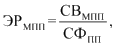 где    ЭРМПП – эффективность реализации мероприятий отдельной подпрограммы;СВМПП – степень выполнения мероприятий отдельной подпрограммы;СФПП – степень соответствия фактического объема финансирования отдельной подпрограммы плановому объему финансирования в отчетном году.Степень выполнения мероприятий отдельной подпрограммы в отчетном году рассчитывается по формуле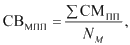 где    СВМПП – степень выполнения мероприятий отдельной подпрограммы;СМПП – степень реализации мероприятий отдельной подпрограммы;NМ – общее количество мероприятий, запланированных к реализации в отчетном году.Степень соответствия фактического объема финансирования отдельной подпрограммы плановому объему финансирования в отчетном году рассчитывается по формуле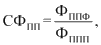 где СФПП – степень соответствия фактического объема финансирования отдельной подпрограммы плановому объему финансирования в отчетном году;ФППФ – фактический объем финансирования отдельной подпрограммы в отчетном году;ФППП – плановый объем финансирования отдельной подпрограммы в отчетном году.Если значение ЭРМПП больше 1, то при расчете эффективности реализации Государственной программы (подпрограмм) оно принимается равным 1.На втором этапе определяется степень достижения плановых значений целевых показателей отдельных подпрограмм по следующим формулам:для целевых показателей, желаемой тенденцией развития которых является увеличение значений: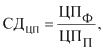 для целевых показателей, желаемой тенденцией развития которых является снижение значений: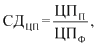 где СДЦП – степень достижения планового значения целевого показателя отдельной подпрограммы;ЦПФ – значение целевого показателя отдельной подпрограммы, фактически достигнутое в отчетном году;ЦПП – плановое значение целевого показателя отдельной подпрограммы на отчетный год.На третьем этапе определяется степень решения задач отдельных подпрограмм по формуле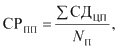 где    СРПП – степень решения задач отдельной подпрограммы;СДЦП – степень достижения планового значения целевого показателя отдельной подпрограммы;NП – количество целевых показателей отдельной подпрограммы.На четвертом этапе определяется эффективность реализации отдельных подпрограмм по формуле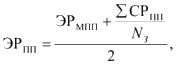 где    ЭРПП – эффективность реализации отдельной подпрограммы;ЭРМПП – эффективность реализации мероприятий отдельной подпрограммы;СРПП – степень решения задач отдельной подпрограммы;NЗ – количество задач отдельной подпрограммы.Эффективность реализации подпрограммы признается:высокой, если значение ЭРПП составляет не менее 0,9;средней, если значение ЭРПП составляет не менее 0,8;удовлетворительной, если значение ЭРПП составляет не менее 0,7.В остальных случаях эффективность реализации отдельной подпрограммы признается неудовлетворительной.При этом эффективность реализации отдельной подпрограммы может быть признана высокой при условии, если плановые значения целевых показателей, установленных в разбивке по регионам, выполнены всеми регионами.На пятом этапе определяется степень достижения планового значения сводного целевого показателя Государственной программы по формуле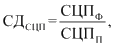 где    СДСЦП – степень достижения планового значения сводного целевого показателя;СЦПФ – значение сводного целевого показателя, фактически достигнутого в отчетном году;СЦПП – плановое значение сводного целевого показателя на отчетный год.На шестом этапе определяется степень достижения цели Государственной программы по формуле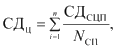 где    СДЦ – степень достижения цели программы;СДСЦП – степень достижения планового значения сводного целевого показателя;NСП – количество сводных целевых показателей Государственной программы.На седьмом этапе определяется эффективность реализации Государственной программы по формуле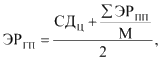 где    ЭРГП – эффективность реализации Государственной программы;СДЦ – степень достижения цели Государственной программы;ЭРПП – эффективность реализации отдельных подпрограмм;М – количество отдельных подпрограмм.Эффективность реализации Государственной программы признается:высокой, если значение ЭРГП составляет не менее 0,9;средней, если значение ЭРГП составляет не менее 0,8;удовлетворительной, если значение ЭРГП составляет не менее 0,7.В остальных случаях эффективность реализации Государственной программы признается неудовлетворительной.При этом эффективность реализации Государственной программы может быть признана высокой, если плановые значения сводных целевых и целевых показателей, установленных в разбивке по регионам, выполнены всеми регионами.Проведение оценки эффективности реализации Государственной программы нарастающим итогом с начала ее реализации осуществляется по методике ежегодной оценки с заменой исходных значений годового периода на значения анализируемого периода.При этом учитываются следующие особенности:для оценки степени достижения показателей, характеризующих результат принятых мер в течение отдельного года и имеющих абсолютные значения, суммируются фактические значения по каждому году анализируемого периода и сопоставляются с плановыми значениями за аналогичный период (пункты 8, 12, 16–18 приложения 1);для оценки степени достижения показателей, характеризующих результат принятых мер в течение отдельного года и имеющих относительные значения, рассчитывается среднее арифметическое фактических значений по каждому году анализируемого периода и сопоставляется со средним арифметическим плановых значений за аналогичный период (пункты 1, 3–5, 7, 13, 14 приложения 1);для оценки степени достижения показателей, отражающих результат принятых мер за весь анализируемый период, сопоставляются фактическое и плановое значения показателя за последний год анализируемого периода (пункты 2, 6, 9–11, 15 приложения 1);оценка степени достижения показателей, которые в процессе реализации Государственной программы отменены или установлены не с начала ее реализации, осуществляется за период, на который они были установлены;при оценке эффективности реализации отдельной подпрограммы фактические и плановые объемы ее финансирования определяются как суммарное значение фактического и планового объемов отдельной подпрограммы финансирования каждого года анализируемого периода соответственно.Оценка степени выполнения мероприятий производится межведомственной рабочей группой по формированию и выполнению Государственной программы с учетом степени освоения финансовых средств, выполнения облисполкомами, Минским горисполкомом плановых значений по мероприятиям подпрограммы 3 «Эффективное теплоснабжение» и отдельных плановых значений по мероприятиям в приложении 2.Мероприятие «Замена (капитальный ремонт, приобретение, модернизация, реконструкция) тепловых сетей с длительными сроками эксплуатации и неудовлетворительными теплотехническими характеристиками, закрепленных на праве хозяйственного ведения за организациями ЖКХ» будет считаться выполненным заказчиками в случае обеспечения замены тепловых сетей в объемах, ежегодно устанавливаемых Советом Министров Республики Беларусь в целях подготовки объектов жилищно-коммунального хозяйства к устойчивой работе в осенне-зимний период.ГЛАВА 6
ПОДПРОГРАММА 1 «ДОСТУПНОСТЬ УСЛУГ»ЖКХ является важнейшей многоотраслевой социально-экономической сферой деятельности, где главными направлениями работы организаций ЖКХ являются обеспечение своевременного и качественного предоставления потребителям услуг в востребованных объемах, улучшение качества обслуживания населения.Повышение качества оказываемых услуг и эффективности работы организаций ЖКХ с одновременным снижением затрат на оказание ЖКУ осуществлялось в 2016–2020 годы прежде всего за счет снижения расходов на топливно-энергетические ресурсы, выполнения энергосберегающих мероприятий, снижения потерь тепловой энергии, потерь и неучтенных расходов воды, оптимизации численности работающих, а также других организационных и технических мероприятий. Экономическим механизмом стимулирования снижения затрат законодательством определено планирование и финансирование деятельности организаций ЖКХ по планово-расчетным ценам, что позволило направить сэкономленные средства на дальнейшее совершенствование их деятельности.В результате реализации мероприятий по сдерживанию роста затрат в целом по республике за 2019 год затраты на оказание населению ЖКУ снижены на 6 процентов в сопоставимых условиях к уровню 2018 года. Экономия затрат за 2019 год составила 78,75 млн. рублей (113,5 процента к годовому заданию). За январь–сентябрь 2020 г. затраты снижены на 63,38 млн. рублей при задании 57,15 млн. рублей.Вместе с тем предоставление всего комплекса ЖКУ в современных условиях требует формирования эффективной системы управления путем комплектования организаций ЖКХ квалифицированными кадрами в соответствии с квалификационными требованиями, а также постоянного повышения качества подготовки, переподготовки и повышения квалификации специалистов ЖКХ путем разработки профессиональных и образовательных стандартов.Бытовое обслуживание населения также является важным сектором потребительского рынка, участвующим в создании благоприятной среды жизнедеятельности человека.На 1 сентября 2020 г. в республике бытовые услуги оказывают свыше 38 тыс. субъектов хозяйствования (на 1 сентября 2016 г. – более 29 тыс. субъектов). Из общего количества субъектов, оказывающих бытовые услуги, 33 процента составляют юридические лица, 67 процентов – индивидуальные предприниматели, которые имеют более 29 тыс. объектов (на 1 сентября 2016 г. – более 24 тыс. объектов). Более 15 тыс. субъектов бытового обслуживания не имеют стационарных объектов и используют выездную форму обслуживания (на 1 сентября 2016 г. – более 9 тыс. субъектов). В сельской местности бытовые услуги оказывают более 5,1 тыс. субъектов хозяйствования (на 1 сентября 2016 г. – более 3,5 тыс. субъектов).Наиболее широко в республике представлены и востребованы у населения услуги парикмахерских (18,5 процента от общего числа объектов бытового обслуживания), по техническому обслуживанию и ремонту транспортных средств (14,4 процента), по производству, ремонту одежды и текстильных изделий бытового назначения (8,7 процента), ремонту и установке компьютеров, офисных и других машин и оборудования (7,7 процента).Основным показателем обеспеченности населения бытовыми услугами является выполнение норматива государственного социального стандарта (определен постановлением Совета Министров Республики Беларусь от 30 мая 2003 г. № 724 «О мерах по внедрению системы государственных социальных стандартов по обслуживанию населения республики»).В частности, норматив государственного социального стандарта в области бытового обслуживания предусматривает 100-процентную обеспеченность населения в сельской местности 11 основными видами бытовых услуг. При этом форма бытового обслуживания каждого сельского населенного пункта определяется решениями местных исполнительных и распорядительных органов (посредством выездного обслуживания, путем выполнения заказов в объектах бытового обслуживания и предоставления услуг по заявкам).В целях выполнения норматива социального стандарта райисполкомами приняты решения, которыми определены формы бытового обслуживания каждого сельского населенного пункта в регионе по основным видам бытовых услуг. Утверждены графики обслуживания сельских населенных пунктов, определены телефонные номера и время их работы для приема заявок от населения. Проводится работа по информированию сельского населения о формах бытового обслуживания через официальные сайты райисполкомов, районные средства массовой информации, сельсоветы и другое.В целях улучшения условий для организации, ведения и развития сферы бытовых услуг принят ряд нормативных правовых актов, направленных на создание простых и понятных условий для бизнеса, что придало новый импульс развитию бытового обслуживания, в том числе в районных центрах и сельской местности.Несмотря на положительные тенденции в сфере бытового обслуживания населения, остается нерешенным ряд вопросов.К наиболее значимым проблемам отрасли относятся доступность услуг, прежде всего для населения, проживающего в сельской местности, разный уровень бытового обслуживания городского и сельского населения, недостаточная инвестиционная привлекательность отрасли, невысокий уровень технической оснащенности организаций, недостаточный уровень сформированности предпринимательской среды в сельской местности.Задачами настоящей подпрограммы являются:1) обеспечение доступности и качества предоставления ЖКУ;2) содействие повышению качества бытовых услуг и их разнообразию.Реализацию задач настоящей подпрограммы планируется осуществлять за счет следующих мероприятий:предоставление субсидий на возмещение части расходов по оказываемым населению ЖКУ;предоставление населению льгот по оплате ЖКУ;предоставление населению безналичных жилищных субсидий;возмещение расходов организаций, осуществляющих начисление платы за ЖКУ и платы за пользование жилым помещением, связанных с выполнением функций по предоставлению безналичных жилищных субсидий;возмещение расходов организаций ЖКХ, связанных с регистрацией граждан по месту жительства и месту пребывания;разработка и совершенствование технических нормативных правовых актов в сфере ЖКХ в качестве мер правового регулирования в сфере реализации мероприятий Государственной программы согласно приложению 6;предоставление населению услуг общих отделений бань и душевых;приобретение необходимых для оказания бытовых услуг населению в сельской местности* транспортных средств, запасных частей к ним и их ремонт в целях развития выездного обслуживания;приобретение необходимых для оказания бытовых услуг населению в сельской местности оборудования, запасных частей к нему и его ремонт в целях технического переоснащения субъектов, оказывающих бытовые услуги.______________________________* Для целей Государственной программы под сельской местностью понимаются территории сельсоветов, поселков городского типа, городов районного подчинения, являющихся административно-территориальными единицами, поселков городского типа и городов районного подчинения, являющихся территориальными единицами, а также иных населенных пунктов, не являющихся административно-территориальными единицами, входящих вместе с другими территориями в пространственные пределы сельсоветов.Целевыми показателями настоящей подпрограммы являются:уменьшение количества претензий на качество оказываемых ЖКУ ежегодно не менее чем на 1,5 процента к предыдущему году;темпы роста объемов оказания бытовых услуг к предыдущему году (в сопоставимых ценах).ГЛАВА 7
ПОДПРОГРАММА 2 «БЛАГОУСТРОЙСТВО»Благоустройство и содержание (эксплуатация) территории городов и населенных пунктов осуществляются в целях приведения территории в состояние, пригодное для эксплуатации зданий, сооружений, инженерных и транспортных коммуникаций, создания благоприятных условий для жизнедеятельности населения, формирования экологически и пожаробезопасной, эстетически выразительной среды обитания местных жителей.Задачей настоящей подпрограммы является повышение уровня благоустроенности территорий населенных пунктов, в процессе выполнения которой планируется производить капитальный ремонт и реконструкцию внутриквартальных дворовых территорий.Выполнение задачи настоящей подпрограммы планируется за счет следующих мероприятий:поддержание и восстановление санитарного и технического состояния придомовых территорий многоквартирных жилых домов;содержание и ремонт объектов благоустройства, кроме наружного освещения, а также содержания и ремонта улично-дорожной сети населенных пунктов;наружное освещение населенных пунктов;содержание улично-дорожной сети населенных пунктов, в том числе комплекс мероприятий по содержанию водоотводных систем и устройств (коллекторов, сетей дождевой канализации, кюветов, канав и каналов, водопропускных труб);реконструкция (модернизация) мостовых сооружений населенных пунктов;ремонт улично-дорожной сети, включая ремонт мостовых сооружений, населенных пунктов.Капитальный ремонт, реконструкция (модернизация) мостовых сооружений населенных пунктов осуществляется в соответствии с перспективным планом работ согласно приложению 7.Текущий ремонт улично-дорожной сети населенных пунктов осуществляется в соответствии с планируемыми объемами выполнения работ согласно приложению 71.Целевым показателем настоящей подпрограммы по организациям ЖКХ, входящим в систему МЖКХ, является ремонт и (или) реконструкция придомовых территорий многоквартирных жилых домов по 2 процента в год от общего количества таких территорий.ГЛАВА 8
ПОДПРОГРАММА 3 «ЭФФЕКТИВНОЕ ТЕПЛОСНАБЖЕНИЕ»Эффективное теплоснабжение характеризуется обеспечением его технической надежности, модернизацией котельных и оборудования.По результатам 2016–2019 годов организациями ЖКХ заменено 2,6 тыс. километров тепловых сетей, что позволило стабилизировать количество тепловых сетей со сверхнормативными сроками эксплуатации и увеличить протяженность тепловых сетей с использованием предварительно изолированных трубопроводов, снизить потери тепловой энергии собственного производства на 4,1 процентного пункта и достигнуть уровня 9,7 процента.В то же время модернизирована (ликвидирована) 1151 котельная, в том числе оптимизированы схемы теплоснабжения с ликвидацией 189 неэффективных котельных, модернизировано (в том числе переведено в автоматический режим работы) 246 газовых котельных, а также модернизировано 716 котельных на местных топливно-энергетических ресурсах (далее – МТЭР).Задача настоящей подпрограммы – повышение надежности, технологической и экономической эффективности теплоснабжения.Реализацию данной задачи планируется осуществлять за счет следующих мероприятий:замена (капитальный ремонт, приобретение, модернизация, реконструкция) тепловых сетей с длительными сроками эксплуатации и неудовлетворительными теплотехническими характеристиками, ежегодные значения которых для организаций ЖКХ в километрах определяются облисполкомами и Минским горисполкомом;оптимизация схем теплоснабжения 52 населенных пунктов с ликвидацией неэффективных котельных, в том числе перевод эксплуатируемого жилищного фонда граждан с централизованного теплоснабжения и горячего водоснабжения на индивидуальное;модернизация (реконструкция) и капитальный ремонт 73 газовых котельных, закрепленных на праве хозяйственного ведения за организациями ЖКХ, в том числе их перевод в автоматический режим работы;модернизация (реконструкция) и капитальный ремонт 207 котельных на МТЭР, закрепленных на праве хозяйственного ведения за организациями ЖКХ, с установкой более эффективного оборудования, в том числе котельного.Ожидаемые результаты реализации мероприятий настоящей подпрограммы приведены согласно приложению 8.В рамках реализации мероприятия по модернизации (реконструкции) и капитальному ремонту 207 котельных на МТЭР, закрепленных на праве хозяйственного ведения за организациями ЖКХ, с установкой более эффективного оборудования, в том числе котельного, осуществить перевод в 2023–2025 годах 37 котельных на использование в качестве топлива древесных гранул (пеллет) по перечню согласно приложению 81.Целевыми показателями настоящей подпрограммы по организациям ЖКХ, входящим в систему МЖКХ, являются:уменьшение потерь тепловой энергии собственного производства с 9,8 процента в 2021 году до 9 процентов в 2025 году;замена (капитальный ремонт, приобретение, модернизация, реконструкция) тепловых сетей со сверхнормативными сроками эксплуатации – ежегодно не менее 15 процентов от общей протяженности тепловых сетей со сверхнормативными сроками эксплуатации.ГЛАВА 9
ПОДПРОГРАММА 4 «РЕМОНТ ЖИЛЬЯ»Настоящая подпрограмма направлена на повышение эффективности и надежности работы объектов ЖКХ, улучшение качества предоставляемых услуг на основе выполнения социальных стандартов и снижение затрат на их оказание.В результате реализованных мероприятий, направленных на оптимизацию затрат на проведение ремонтно-строительных работ, сокращение сроков и совершенствование технологии производства работ, с 2016 по 2019 год в республике фактически введено в эксплуатацию после капитального ремонта 9276,7 тыс. кв. метров общей площади жилых домов.В целях приведения лифтового оборудования в соответствие с требованиями технического регламента Таможенного союза ТР 011/2011 «Безопасность лифтов» по результатам 2016–2019 годов заменено 7498 лифтов.Задачами настоящей подпрограммы являются:1) восстановление технических и потребительских качеств, а также сохранение эксплуатационной надежности жилищного фонда;2) обеспечение безопасной эксплуатации лифтового оборудования в жилых домах.Реализация настоящей подпрограммы будет осуществляться посредством следующих мероприятий:капитальный ремонт жилищного фонда;текущий ремонт жилищного фонда;приобретение и замена (капитальный ремонт, модернизация) лифтов.Целевыми показателями подпрограммы 4 являются:ввод общей площади жилых домов после капитального ремонта – ежегодно не менее 3 процентов от общей площади жилых домов, эксплуатируемой организациями ЖКХ;замена в жилых домах лифтов, отработавших нормативные сроки эксплуатации, – 4825 единиц за период реализации настоящей подпрограммы.ГЛАВА 10
ПОДПРОГРАММА 5 «ЧИСТАЯ ВОДА»Настоящая подпрограмма разработана в целях дальнейшего повышения качества подаваемой потребителям питьевой воды, развития систем питьевого водоснабжения и водоотведения (канализации) и улучшения качества очистки сбрасываемых сточных вод в водные объекты.Обеспечение потребителей качественной питьевой водой и улучшение качества очистки сточных вод являются приоритетными задачами, решить которые необходимо в рамках реализации таких основных программных документов, как Директива Президента Республики Беларусь от 4 марта 2019 г. № 7 «О совершенствовании и развитии жилищно-коммунального хозяйства страны», распоряжение Президента Республики Беларусь от 1 июля 2020 г. № 119рп «О дополнительных мерах по решению актуальных вопросов жизнедеятельности населения», Концепция совершенствования и развития жилищно-коммунального хозяйства до 2025 года, утвержденная постановлением Совета Министров Республики Беларусь от 29 декабря 2017 г. № 1037.В результате проделанной в 2016–2020 годах работы введено в эксплуатацию свыше 500 станций обезжелезивания воды, переподключено около 30 населенных пунктов к существующим централизованным системам водоснабжения с водой нормативного качества, что позволило обеспечить около 400 тыс. человек питьевой водой надлежащего качества и увеличить процент показателя обеспеченности потребителей водоснабжением питьевого качества на 7,2 процентного пункта. В г. Минске обеспеченность потребителей качественной питьевой водой составляет 100 процентов с 2016 года.Задачами настоящей подпрограммы являются:1) обеспечение потребителей водоснабжением питьевого качества;2) обеспечение населения централизованными системами водоснабжения, водоотведения (канализации);3) повышение качества очистки сточных вод и надежности систем водоснабжения, водоотведения (канализации).Для решения задач и достижения целей настоящей подпрограммы необходимо осуществить следующие мероприятия:строительство около 800 станций обезжелезивания воды;переподключение более 100 населенных пунктов к существующим централизованным системам водоснабжения с водой питьевого качества;строительство около 300 водозаборных скважин, иные мероприятия, направленные на обеспечение потребителей водоснабжением питьевого качества;перевод г. Минска на водоснабжение из подземных источников;повышение качества очистки сточных вод путем строительства, реконструкции 70 очистных сооружений сточных вод;развитие централизованных систем водоснабжения, водоотведения (канализации) путем строительства около 11,5 тыс. километров водопроводных и 11,2 тыс. километров канализационных сетей, в том числе в рамках Указа Президента Республики Беларусь от 22 декабря 2018 г. № 488 «О строительстве сетей водоснабжения, водоотведения (канализации)» (далее – Указ № 488);замена сетей водоснабжения и водоотведения (канализации) со сверхнормативными сроками эксплуатации.Повышение надежности систем водоснабжения и водоотведения (канализации) позволит также ежегодно сокращать потери и неучтенные расходы воды в целях достижения их значения не более 12 процентов.Целевыми показателями настоящей подпрограммы по организациям, входящим в систему МЖКХ, являются:доля потребителей г. Минска, обеспеченных питьевой водой из подземных источников водоснабжения, – 100 процентов к 2025 году;обеспеченность населения централизованными системами водоснабжения и водоотведения (канализации) – 93,2 и 79,3 процента к 2025 году соответственно;строительство, реконструкция 70 очистных сооружений сточных вод;замена сетей водоснабжения, водоотведения (канализации) со сверхнормативными сроками эксплуатации – ежегодно не менее 3 процентов от общей протяженности сетей водоснабжения, водоотведения (канализации) со сверхнормативными сроками эксплуатации.Повышение качества подаваемой питьевой воды может быть обеспечено в том числе за счет строительства и технической модернизации сооружений и устройств подготовки питьевой воды.ГЛАВА 11
ПОДПРОГРАММА 6 «ЦЕЛЬ 99»Движение «Цель 99» запущено в январе 2015 г. как единая информационная кампания для развития ответственного отношения жителей Республики Беларусь к отходам потребления, популяризации использования и раздельного сбора отходов, стремления сортировать максимум отходов, то есть доводить сбор ВМР и их переработку до 99 процентов от их образования.Таким образом, функционирование системы обращения с отходами в Республике Беларусь основано на принципе приоритетности использования отходов по отношению к их обезвреживанию или захоронению.В 2016–2019 годах обеспечено комплексное развитие системы обращения с отходами потребления и ВМР. В республике созданы новые производства и увеличены мощности существующих предприятий по переработке макулатуры, загрязненных отходов пластмасс, отработанных элементов питания (батареек) и вышедшей из эксплуатации бытовой техники, построены крупные объекты по сортировке смешанных коммунальных отходов в городах Минске, Гродно, Витебске, модернизировано значительное количество техники и оборудования для сбора ТКО и ВМР.Начато использование органической части коммунальных отходов и ведется работа над пилотным проектом по внедрению технологий производства и использованию альтернативного топлива (далее – RDF-топливо) из ТКО в промышленности строительных материалов.За 2016–2019 годы уровень извлечения основных видов ВМР из состава образующихся ТКО увеличился более чем в 1,4 раза (с 15,6 процента в 2015 году до 22,5 процента в 2019 году).Значительно возросли объемы сбора (заготовки) вторичного сырья, в том числе:отходов бумаги и картона – с 323 тыс. тонн в 2015 году до 381,8 тыс. тонн в 2019 году (на 18 процентов);отходов стекла – с 164,3 тыс. до 188,1 тыс. тонн (на 14 процентов);изношенных шин – с 43,2 тыс. до 54,2 тыс. тонн (на 25 процентов);отходов пластмасс – с 52,1 тыс. до 97,2 тыс. тонн (в 1,9 раза).Для повышения экономической эффективности и качества оказания услуг необходимо перейти от районного уровня управления системой обращения с ТКО на региональный уровень с созданием крупных межрайонных объектов, обслуживаемых специализированными организациями, для которых основным видом деятельности будет являться обращение с ТКО и ВМР.Задача настоящей подпрограммы – минимизация объема захоронения ТКО с обеспечением в 2025 году доли их использования не менее 64 процентов от объема образования.Решение задачи настоящей подпрограммы планируется путем реализации следующих мероприятий:совершенствование систем обращения с коммунальными отходами, включая их раздельный сбор и контейнерный сбор в секторе индивидуальной жилой застройки;совершенствование системы обращения с коммунальными отходами и раздельного сбора вторичных материальных ресурсов в Оршанском районе;создание региональных объектов по сортировке и использованию ТКО, включая производство пре-RDF-топлива и RDF-топлива, и полигонов для их захоронения по перечню согласно приложению 82;создание мощностей по использованию RDF-топлива при производстве цемента в Могилевской области;создание мощностей по использованию RDF-топлива при производстве цемента в Гродненской области (ввод мощностей ОАО «Красносельскстройматериалы»);создание объекта по энергетическому использованию ТКО в г. Минске;внедрение депозитной системы сбора потребительской упаковки;проведение информационной и разъяснительной работы с населением по вопросам раздельного сбора ТКО.Целевые показатели настоящей подпрограммы:использование ТКО – в 2025 году не менее 64 процентов от объема образования ТКО;сбор (заготовка) в 2025 году – не менее 970,0 тыс. тонн ВМР.Ожидаемые объемы сбора (заготовки) основных видов ВМР и использования ТКО в рамках реализации настоящей подпрограммы отражены в разрезе областей и г. Минска согласно приложению 9. В ходе реализации настоящей подпрограммы могут собираться (заготавливаться) и использоваться также и другие виды ВМР.ГЛАВА 12
ПОДПРОГРАММА 7 «РАЗВИТИЕ ЭЛЕКТРОЭНЕРГЕТИКИ И ГАЗИФИКАЦИИ НАСЕЛЕННЫХ ПУНКТОВ, САДОВОДЧЕСКИХ ТОВАРИЩЕСТВ»Электроснабжение эксплуатируемого жилищного фонда, садоводческих товариществ осуществляется от подстанций 35(110)/6(10) кВ по распределительным электрическим сетям 0,4–10 кВ.На 1 января 2020 г. общая протяженность линий электропередачи 0,4–10 кВ, эксплуатируемых республиканскими унитарными предприятиями электроэнергетики, составляет 202 216 километров, в том числе воздушных линий электропередачи – 161 645 километров, кабельных линий электропередачи – 40 571 километр.Износ линий электропередачи 0,4–10 кВ составляет 47,3 процента.Пропускная способность эксплуатируемых распределительных электрических сетей 0,4–10 кВ ограничивает более широкое использование электрической энергии в бытовом электропотреблении, что уже сейчас не позволяет удовлетворить в полном объеме заявки граждан, заинтересованных в использовании электрической энергии для нужд отопления, горячего водоснабжения и пищеприготовления.Это обусловлено тем, что существующие электрические сети проектировались по действующим на то время нормативам, которые не предусматривали возможность использования электрической энергии для нужд отопления, горячего водоснабжения и пищеприготовления.В 2019 году в республиканские унитарные предприятия электроэнергетики поступило 16 975 заявлений граждан с просьбой выдать технические условия на присоединение к электрическим сетям электроприемников систем отопления и горячего водоснабжения в одноквартирных (блокированных) жилых домах, из которых только по 10 879 заявлениям (64 процента) технические условия были выданы.За 6 месяцев 2020 года в республиканские унитарные предприятия электроэнергетики поступило 11 235 аналогичных заявлений граждан, из которых технические условия были выданы по 8846 заявлениям (79 процентов).В связи с тем, что в тарифной политике принят ряд решений в целях обеспечения экономической привлекательности использования электрической энергии для целей отопления и горячего водоснабжения, в том числе введен дифференцированный по двум временным периодам тариф (для периода минимума нагрузки энергосистемы (с 23.00 до 6.00) и для прочего времени суток), прогнозируется увеличение количества обращений граждан, заинтересованных в более широком использовании электрической энергии в быту, что потребует своевременного выполнения работ по строительству (реконструкции) распределительных электрических сетей 0,4–10 кВ.При строительстве (реконструкции) распределительных электрических сетей 0,4–10 кВ в сельских населенных пунктах будет предусматриваться устройство наружного освещения улиц с использованием энергоэффективных светодиодных ламп.В 2020 году в республике насчитывается более 1 тыс. многоквартирных жилых домов с печным отоплением, многие из которых требуют капитального ремонта (реконструкции). При выполнении капитальных ремонтов (реконструкции) данных жилых домов и получении согласий граждан на их перевод на использование электрической энергии для нужд отопления, горячего водоснабжения и пищеприготовления необходимо обеспечить замену их наружных сетей электроснабжения напряжением 0,4–10 кВ.Межотраслевым комплексом мер по увеличению потребления электроэнергии до 2025 года, утвержденным постановлением Совета Министров Республики Беларусь от 1 марта 2016 г. № 169, и перечнем инвестиционных проектов по строительству пиково-резервных энергоисточников и установке электрокотлов, утвержденным постановлением Совета Министров Республики Беларусь от 18 января 2019 г. № 32, предусматривается установка электрокотлов на объектах организаций, входящих в систему МЖКХ.Установка электрических котлов ведет к значительному росту электрических нагрузок. В связи с этим для их ввода в эксплуатацию необходимо выполнять реконструкцию (модернизацию) наружных сетей их электроснабжения напряжением 0,4–10 кВ, заказчиками по строительству которых выступят республиканские унитарные предприятия электроэнергетики.В рамках реализации настоящей подпрограммы планируется строительство (реконструкция) распределительных электрических сетей протяженностью 3464,9 километра, что позволит гражданам шире использовать электрическую энергию в бытовом потреблении и создаст более комфортные условия для их проживания.В населенных пунктах (районах, кварталах, улицах населенных пунктов) и садоводческих товариществах, в которых уличные распределительные газопроводы и (или) распределительные тепловые сети построены ко всем земельным участкам, предоставленным физическим лицам для строительства и (или) обслуживания одноквартирных (блокированных) жилых домов (жилых помещений в блокированных жилых домах), ведения коллективного садоводства, и имеется резерв (техническая возможность) для подключения к ним, реконструкция электрических сетей с учетом использования электрической энергии для нужд отопления, горячего водоснабжения и пищеприготовления не предусматривается.»;На 1 января 2020 г. созданная в республике газораспределительная система протяженностью 63,1 тыс. километров обеспечивает подачу природного газа во все 118 районных центров, 115 городов и 84 из 85 городских и рабочих поселков республики. Потребителями природного газа являются около 7 тыс. коммунально-бытовых и более 2,6 тыс. промышленных предприятий.Уровень газификации квартир природным газом по республике составляет 81,1 процента, в сельской местности – 44,8 процента. Природным газом газифицировано 3316 сельских населенных пунктов из 23 078 (14,4 процента). Из 1481 агрогородка природный газ используется в 1010 агрогородках (68 процентов).Сложившаяся диспропорция в темпах и уровне газификации различных типов населенных пунктов (городов, поселков городского типа, сельских населенных пунктов, включая агрогородки) определила вектор дальнейшего развития газификации на 2021–2025 годы – социальная направленность и обеспечение доступности использования природного газа населением республики, прежде всего проживающим в сельской местности.Данную цель предполагается достигнуть путем реализации мероприятий по строительству подводящих магистральных газопроводов*, в первую очередь для газификации населенных пунктов, в которых в соответствии с Указом Президента Республики Беларусь от 2 июня 2006 г. № 368 «О мерах по регулированию отношений при газификации природным газом эксплуатируемого жилищного фонда граждан» (далее – Указ № 368) созданы потребительские кооперативы по газификации, а также существует возможность перевода квартир со сжиженного на природный газ с ликвидацией резервуарных установок сжиженного газа.______________________________* Для целей Государственной программы под подводящим магистральным газопроводом понимается газопровод высокого или среднего давления, обеспечивающий подачу газа от места присоединения к действующему газопроводу до газораспределительного пункта, шкафного газораспределительного пункта и включающий газораспределительный и шкафный газораспределительный пункты.Организация работы по строительству уличных распределительных газопроводов с газопроводами-вводами к эксплуатируемому жилищному фонду граждан и привлечению средств на строительство данных газопроводов в соответствии с Указом № 368 возлагается на райисполкомы и горисполкомы.При этом к очередности реализации мероприятий по газификации и электрификации применяются следующие подходы:сохранение политики газификации объектов жилищного фонда в населенных пунктах, садоводческих товариществах, в которые подан природный газ;принятие решений о строительстве подводящих магистральных газопроводов или реконструкции линий электропередачи осуществляется на основании сравнения затрат на строительство (реконструкцию) и в установленной решением облисполкомов по согласованию с газо- и электроснабжающими организациями очередности.Задачами настоящей подпрограммы являются:1) повышение доступности, надежности и энергоэффективности электроснабжения населенных пунктов, садоводческих товариществ;2) повышение доступности газоснабжения путем развития объектов газораспределительной системы.При этом повышение доступности, надежности и энергоэффективности электроснабжения сельских населенных пунктов (агрогородков, поселков, деревень и хуторов), садоводческих товариществ будет осуществляться также:при уплотнении жилой застройки;за счет перевода многоквартирных жилых домов с печным отоплением и газоснабжением на использование электрической энергии для нужд отопления, горячего водоснабжения и пищеприготовления в населенных пунктах (городах, поселках городского типа и сельских населенных пунктах);путем строительства (реконструкции) распределительных электрических сетей 0,4–10 кВ с пропускной способностью, позволяющей использовать электрическую энергию для нужд отопления, горячего водоснабжения и пищеприготовления;путем устройства наружного освещения улиц с использованием энергоэффективных светодиодных ламп;за счет строительства (реконструкции) до границы балансовой принадлежности и эксплуатационной ответственности сторон распределительных электрических сетей 0,4–10 кВ для обеспечения электроснабжения строящихся в соответствии с нормативными правовыми актами электрокотельных организаций, входящих в систему МЖКХ, находящихся в населенных пунктах (городах, поселках городского типа и сельских населенных пунктах);путем строительства распределительных электрических сетей напряжением 0,4–10 кВ для переключения электроустановок жилых домов, подключенных к технологическим объектам электрических сетей организаций, входящих в состав Белорусской железной дороги, к электрическим сетям республиканских унитарных предприятий электроэнергетики;путем строительства (реконструкции) республиканскими унитарными предприятиями электроэнергетики воздушных и кабельных линий электропередачи напряжением 10 кВ, трансформаторных подстанций 0,4/10 кВ и иных воздушных и кабельных линий электропередачи и трансформаторных подстанций, переданных садоводческими товариществами в собственность Республики Беларусь в соответствии с Положением о порядке передачи в собственность Республики Беларусь линий электропередачи и трансформаторных подстанций садоводческих товариществ, утвержденным Указом Президента Республики Беларусь от 30 мая 2023 г. № 155.Реализацию задач настоящей подпрограммы планируется осуществлять за счет следующих мероприятий:строительство (реконструкция) распределительных электрических сетей 0,4–10 кВ;строительство подводящих магистральных газопроводов к населенным пунктам.Целевые показатели настоящей подпрограммы:протяженность построенных (реконструированных) распределительных электрических сетей напряжением 0,4–10 кВ – 3464,9 километра за 2021–2025 годы;протяженность построенных подводящих магистральных газопроводов к населенным пунктам – 600 километров за 2021–2025 годы.СВЕДЕНИЯ
о сводных целевых и целевых показателях Государственной программыКОМПЛЕКС МЕРОПРИЯТИЙ
Государственной программы (подпрограмм)СВЕДЕНИЯ
об объемах и источниках финансирования комплекса мероприятий Государственной программы (подпрограмм)______________________________* В случае принятия соответствующего нормативного правового акта, устанавливающего расходные обязательства.** Объемы финансирования на 2022–2025 годы определяются в установленном порядке при формировании и уточнении республиканского и местных бюджетов на очередной финансовый год.СВЕДЕНИЯ
о сопоставимости сводных целевых и целевых показателей Государственной программы с индикаторами достижения Целей устойчивого развития на период до 2030 годаПЕРСПЕКТИВНЫЙ ПЛАН
закупки товаровМЕРЫ
правового регулирования в сфере реализации мероприятий Государственной программыПЕРСПЕКТИВНЫЙ ПЛАН
работ по капитальному ремонту, реконструкции (модернизации) мостовых сооружений населенных пунктовПЛАНИРУЕМЫЕ ОБЪЕМЫ
выполнения работ по текущему ремонту улично-дорожной сети населенных пунктовОЖИДАЕМЫЕ РЕЗУЛЬТАТЫ
реализации мероприятий подпрограммы 3 «Эффективное теплоснабжение»(единиц)ПЕРЕЧЕНЬ
котельных, переводимых на использование в качестве топлива древесных гранул (пеллет) в 2023–2025 годахПЕРЕЧЕНЬ
региональных объектов по сортировке и использованию ТКО, включая производство пре-RDF-топлива и RDF-топлива, и полигонов для их захороненияОЖИДАЕМЫЕ ОБЪЕМЫ
сбора (заготовки) основных видов ВМР и использования ТКО в рамках реализации подпрограммы 6 «Цель 99»(тыс. тонн)Премьер-министр Республики БеларусьР.ГоловченкоУТВЕРЖДЕНОПостановление
Совета Министров
Республики Беларусь
28.01.2021 № 50Приложение 1к Государственной программе 
«Комфортное жилье 
и благоприятная среда» 
на 2021–2025 годы Наименование показателяНаименование показателяЗаказчикЕдиница измеренияЗначения показателейЗначения показателейЗначения показателейЗначения показателейЗначения показателей20212022202320242025Государственная программаГосударственная программаГосударственная программаГосударственная программаГосударственная программаГосударственная программаГосударственная программаГосударственная программаГосударственная программаСводные целевые показателиСводные целевые показателиСводные целевые показателиСводные целевые показателиСводные целевые показателиСводные целевые показателиСводные целевые показателиСводные целевые показателиСводные целевые показатели1. Снижение затрат на оказание ЖКУ населению (в сопоставимых условиях)1. Снижение затрат на оказание ЖКУ населению (в сопоставимых условиях)облисполкомы, Минский горисполкомпроцентов5,05,05,05,05,02. Обеспеченность потребителей водоснабжением питьевого качества2. Обеспеченность потребителей водоснабжением питьевого качестваоблисполкомы»95,896,998,099,1100,02. Обеспеченность потребителей водоснабжением питьевого качества2. Обеспеченность потребителей водоснабжением питьевого качествав том числе:»95,896,998,099,1100,02. Обеспеченность потребителей водоснабжением питьевого качества2. Обеспеченность потребителей водоснабжением питьевого качестваБрестский облисполком96,097,298,199,1100,02. Обеспеченность потребителей водоснабжением питьевого качества2. Обеспеченность потребителей водоснабжением питьевого качестваВитебский облисполком97,298,999,499,7100,02. Обеспеченность потребителей водоснабжением питьевого качества2. Обеспеченность потребителей водоснабжением питьевого качестваГомельский облисполком95,897,197,898,9100,02. Обеспеченность потребителей водоснабжением питьевого качества2. Обеспеченность потребителей водоснабжением питьевого качестваГродненский облисполком97,898,898,999,5100,02. Обеспеченность потребителей водоснабжением питьевого качества2. Обеспеченность потребителей водоснабжением питьевого качестваМинский облисполком94,696,598,099,0100,02. Обеспеченность потребителей водоснабжением питьевого качества2. Обеспеченность потребителей водоснабжением питьевого качестваМогилевский облисполком91,293,896,799,1100,0Целевые показателиЦелевые показателиЦелевые показателиЦелевые показателиЦелевые показателиЦелевые показателиЦелевые показателиЦелевые показателиЦелевые показателиПодпрограмма 1 «Доступность услуг»Подпрограмма 1 «Доступность услуг»Подпрограмма 1 «Доступность услуг»Подпрограмма 1 «Доступность услуг»Подпрограмма 1 «Доступность услуг»Подпрограмма 1 «Доступность услуг»Подпрограмма 1 «Доступность услуг»Подпрограмма 1 «Доступность услуг»Подпрограмма 1 «Доступность услуг»Задача 1. Обеспечение доступности и качества предоставления ЖКУЗадача 1. Обеспечение доступности и качества предоставления ЖКУЗадача 1. Обеспечение доступности и качества предоставления ЖКУЗадача 1. Обеспечение доступности и качества предоставления ЖКУЗадача 1. Обеспечение доступности и качества предоставления ЖКУЗадача 1. Обеспечение доступности и качества предоставления ЖКУЗадача 1. Обеспечение доступности и качества предоставления ЖКУЗадача 1. Обеспечение доступности и качества предоставления ЖКУЗадача 1. Обеспечение доступности и качества предоставления ЖКУ3. Уменьшение количества претензий на качество оказываемых ЖКУ3. Уменьшение количества претензий на качество оказываемых ЖКУоблисполкомы, Минский горисполкомпроцентов1,51,51,51,51,5Задача 2. Содействие повышению качества бытовых услуг и их разнообразиюЗадача 2. Содействие повышению качества бытовых услуг и их разнообразиюЗадача 2. Содействие повышению качества бытовых услуг и их разнообразиюЗадача 2. Содействие повышению качества бытовых услуг и их разнообразиюЗадача 2. Содействие повышению качества бытовых услуг и их разнообразиюЗадача 2. Содействие повышению качества бытовых услуг и их разнообразиюЗадача 2. Содействие повышению качества бытовых услуг и их разнообразиюЗадача 2. Содействие повышению качества бытовых услуг и их разнообразиюЗадача 2. Содействие повышению качества бытовых услуг и их разнообразию4. Темпы роста объемов оказания бытовых услуг к предыдущему году (в сопоставимых ценах)4. Темпы роста объемов оказания бытовых услуг к предыдущему году (в сопоставимых ценах)облисполкомыпроцентов100,1100,3100,5100,6100,8в том числе:Брестский облисполком100,1100,2100,3100,4100,5Витебский облисполком100,1100,2100,3100,4100,5Гомельский облисполком100,1100,2100,5100,7100,9Гродненский облисполком100,1100,3100,5100,7101,0Минский облисполком100,1100,5100,8101,0101,2Могилевский облисполком100,1100,2100,3100,4100,5Подпрограмма 2 «Благоустройство»Подпрограмма 2 «Благоустройство»Подпрограмма 2 «Благоустройство»Подпрограмма 2 «Благоустройство»Подпрограмма 2 «Благоустройство»Подпрограмма 2 «Благоустройство»Подпрограмма 2 «Благоустройство»Подпрограмма 2 «Благоустройство»Подпрограмма 2 «Благоустройство»Задача. Повышение уровня благоустроенности территорий населенных пунктовЗадача. Повышение уровня благоустроенности территорий населенных пунктовЗадача. Повышение уровня благоустроенности территорий населенных пунктовЗадача. Повышение уровня благоустроенности территорий населенных пунктовЗадача. Повышение уровня благоустроенности территорий населенных пунктовЗадача. Повышение уровня благоустроенности территорий населенных пунктовЗадача. Повышение уровня благоустроенности территорий населенных пунктовЗадача. Повышение уровня благоустроенности территорий населенных пунктовЗадача. Повышение уровня благоустроенности территорий населенных пунктов5. Ремонт и (или) реконструкция придомовых территорий многоквартирных жилых домов5. Ремонт и (или) реконструкция придомовых территорий многоквартирных жилых домовоблисполкомы, Минский горисполкомпроцентов2,02,02,02,02,0Подпрограмма 3 «Эффективное теплоснабжение»Подпрограмма 3 «Эффективное теплоснабжение»Подпрограмма 3 «Эффективное теплоснабжение»Подпрограмма 3 «Эффективное теплоснабжение»Подпрограмма 3 «Эффективное теплоснабжение»Подпрограмма 3 «Эффективное теплоснабжение»Подпрограмма 3 «Эффективное теплоснабжение»Подпрограмма 3 «Эффективное теплоснабжение»Подпрограмма 3 «Эффективное теплоснабжение»Задача. Повышение надежности, технологической и экономической эффективности теплоснабженияЗадача. Повышение надежности, технологической и экономической эффективности теплоснабженияЗадача. Повышение надежности, технологической и экономической эффективности теплоснабженияЗадача. Повышение надежности, технологической и экономической эффективности теплоснабженияЗадача. Повышение надежности, технологической и экономической эффективности теплоснабженияЗадача. Повышение надежности, технологической и экономической эффективности теплоснабженияЗадача. Повышение надежности, технологической и экономической эффективности теплоснабженияЗадача. Повышение надежности, технологической и экономической эффективности теплоснабженияЗадача. Повышение надежности, технологической и экономической эффективности теплоснабжения6. Потери тепловой энергии собственного производства организаций ЖКХ6. Потери тепловой энергии собственного производства организаций ЖКХоблисполкомы, Минский горисполкомпроцентов9,89,69,49,29,061. Замена (капитальный ремонт, приобретение, модернизация, реконструкция) тепловых сетей со сверхнормативными сроками эксплуатации61. Замена (капитальный ремонт, приобретение, модернизация, реконструкция) тепловых сетей со сверхнормативными сроками эксплуатацииоблисполкомы, Минский горисполком»––15,015,015,061. Замена (капитальный ремонт, приобретение, модернизация, реконструкция) тепловых сетей со сверхнормативными сроками эксплуатации61. Замена (капитальный ремонт, приобретение, модернизация, реконструкция) тепловых сетей со сверхнормативными сроками эксплуатациив том числе:61. Замена (капитальный ремонт, приобретение, модернизация, реконструкция) тепловых сетей со сверхнормативными сроками эксплуатации61. Замена (капитальный ремонт, приобретение, модернизация, реконструкция) тепловых сетей со сверхнормативными сроками эксплуатацииБрестский облисполком––15,015,015,061. Замена (капитальный ремонт, приобретение, модернизация, реконструкция) тепловых сетей со сверхнормативными сроками эксплуатации61. Замена (капитальный ремонт, приобретение, модернизация, реконструкция) тепловых сетей со сверхнормативными сроками эксплуатацииВитебский облисполком––15,015,015,061. Замена (капитальный ремонт, приобретение, модернизация, реконструкция) тепловых сетей со сверхнормативными сроками эксплуатации61. Замена (капитальный ремонт, приобретение, модернизация, реконструкция) тепловых сетей со сверхнормативными сроками эксплуатацииГомельский облисполком––15,015,015,061. Замена (капитальный ремонт, приобретение, модернизация, реконструкция) тепловых сетей со сверхнормативными сроками эксплуатации61. Замена (капитальный ремонт, приобретение, модернизация, реконструкция) тепловых сетей со сверхнормативными сроками эксплуатацииГродненский облисполком––15,015,015,061. Замена (капитальный ремонт, приобретение, модернизация, реконструкция) тепловых сетей со сверхнормативными сроками эксплуатации61. Замена (капитальный ремонт, приобретение, модернизация, реконструкция) тепловых сетей со сверхнормативными сроками эксплуатацииМинский облисполком––15,015,015,061. Замена (капитальный ремонт, приобретение, модернизация, реконструкция) тепловых сетей со сверхнормативными сроками эксплуатации61. Замена (капитальный ремонт, приобретение, модернизация, реконструкция) тепловых сетей со сверхнормативными сроками эксплуатацииМогилевский облисполком––15,015,015,0Минский горисполком––15,015,015,0Подпрограмма 4 «Ремонт жилья»Подпрограмма 4 «Ремонт жилья»Подпрограмма 4 «Ремонт жилья»Подпрограмма 4 «Ремонт жилья»Подпрограмма 4 «Ремонт жилья»Подпрограмма 4 «Ремонт жилья»Подпрограмма 4 «Ремонт жилья»Подпрограмма 4 «Ремонт жилья»Подпрограмма 4 «Ремонт жилья»Задача 1. Восстановление технических и потребительских качеств, а также сохранение эксплуатационной надежности жилищного фондаЗадача 1. Восстановление технических и потребительских качеств, а также сохранение эксплуатационной надежности жилищного фондаЗадача 1. Восстановление технических и потребительских качеств, а также сохранение эксплуатационной надежности жилищного фондаЗадача 1. Восстановление технических и потребительских качеств, а также сохранение эксплуатационной надежности жилищного фондаЗадача 1. Восстановление технических и потребительских качеств, а также сохранение эксплуатационной надежности жилищного фондаЗадача 1. Восстановление технических и потребительских качеств, а также сохранение эксплуатационной надежности жилищного фондаЗадача 1. Восстановление технических и потребительских качеств, а также сохранение эксплуатационной надежности жилищного фондаЗадача 1. Восстановление технических и потребительских качеств, а также сохранение эксплуатационной надежности жилищного фондаЗадача 1. Восстановление технических и потребительских качеств, а также сохранение эксплуатационной надежности жилищного фонда7. Ввод общей площади жилых домов после капитального ремонта7. Ввод общей площади жилых домов после капитального ремонтаоблисполкомы, Минский горисполкомпроцентов3,03,03,03,03,0Задача 2. Обеспечение безопасной эксплуатации лифтового оборудования в жилых домахЗадача 2. Обеспечение безопасной эксплуатации лифтового оборудования в жилых домахЗадача 2. Обеспечение безопасной эксплуатации лифтового оборудования в жилых домахЗадача 2. Обеспечение безопасной эксплуатации лифтового оборудования в жилых домахЗадача 2. Обеспечение безопасной эксплуатации лифтового оборудования в жилых домахЗадача 2. Обеспечение безопасной эксплуатации лифтового оборудования в жилых домахЗадача 2. Обеспечение безопасной эксплуатации лифтового оборудования в жилых домахЗадача 2. Обеспечение безопасной эксплуатации лифтового оборудования в жилых домахЗадача 2. Обеспечение безопасной эксплуатации лифтового оборудования в жилых домах8. Замена в жилых домах лифтов, отработавших нормативные сроки эксплуатации (нарастающим итогом)8. Замена в жилых домах лифтов, отработавших нормативные сроки эксплуатации (нарастающим итогом)облисполкомы, Минский горисполкомединиц96625133645428548258. Замена в жилых домах лифтов, отработавших нормативные сроки эксплуатации (нарастающим итогом)8. Замена в жилых домах лифтов, отработавших нормативные сроки эксплуатации (нарастающим итогом)в том числе:единиц96625133645428548258. Замена в жилых домах лифтов, отработавших нормативные сроки эксплуатации (нарастающим итогом)8. Замена в жилых домах лифтов, отработавших нормативные сроки эксплуатации (нарастающим итогом)Брестский облисполком1424366477237938. Замена в жилых домах лифтов, отработавших нормативные сроки эксплуатации (нарастающим итогом)8. Замена в жилых домах лифтов, отработавших нормативные сроки эксплуатации (нарастающим итогом)Витебский облисполком1423795345806418. Замена в жилых домах лифтов, отработавших нормативные сроки эксплуатации (нарастающим итогом)8. Замена в жилых домах лифтов, отработавших нормативные сроки эксплуатации (нарастающим итогом)Гомельский облисполком1425178059109718. Замена в жилых домах лифтов, отработавших нормативные сроки эксплуатации (нарастающим итогом)8. Замена в жилых домах лифтов, отработавших нормативные сроки эксплуатации (нарастающим итогом)Гродненский облисполком25531101551918. Замена в жилых домах лифтов, отработавших нормативные сроки эксплуатации (нарастающим итогом)8. Замена в жилых домах лифтов, отработавших нормативные сроки эксплуатации (нарастающим итогом)Минский облисполком1112223223674118. Замена в жилых домах лифтов, отработавших нормативные сроки эксплуатации (нарастающим итогом)8. Замена в жилых домах лифтов, отработавших нормативные сроки эксплуатации (нарастающим итогом)Могилевский облисполком611231802442838. Замена в жилых домах лифтов, отработавших нормативные сроки эксплуатации (нарастающим итогом)8. Замена в жилых домах лифтов, отработавших нормативные сроки эксплуатации (нарастающим итогом)Минский горисполком343783104713061535Подпрограмма 5 «Чистая вода»Подпрограмма 5 «Чистая вода»Подпрограмма 5 «Чистая вода»Подпрограмма 5 «Чистая вода»Подпрограмма 5 «Чистая вода»Подпрограмма 5 «Чистая вода»Подпрограмма 5 «Чистая вода»Подпрограмма 5 «Чистая вода»Подпрограмма 5 «Чистая вода»Задача 1. Обеспечение потребителей водоснабжением питьевого качестваЗадача 1. Обеспечение потребителей водоснабжением питьевого качестваЗадача 1. Обеспечение потребителей водоснабжением питьевого качестваЗадача 1. Обеспечение потребителей водоснабжением питьевого качестваЗадача 1. Обеспечение потребителей водоснабжением питьевого качестваЗадача 1. Обеспечение потребителей водоснабжением питьевого качестваЗадача 1. Обеспечение потребителей водоснабжением питьевого качестваЗадача 1. Обеспечение потребителей водоснабжением питьевого качестваЗадача 1. Обеспечение потребителей водоснабжением питьевого качества9. Доля потребителей г. Минска, обеспеченных питьевой водой из подземных источников9. Доля потребителей г. Минска, обеспеченных питьевой водой из подземных источниковМинский горисполкомпроцентов60,460,460,460,4100,0Задача 2. Обеспечение населения централизованными системами водоснабжения, водоотведения (канализации)Задача 2. Обеспечение населения централизованными системами водоснабжения, водоотведения (канализации)Задача 2. Обеспечение населения централизованными системами водоснабжения, водоотведения (канализации)Задача 2. Обеспечение населения централизованными системами водоснабжения, водоотведения (канализации)Задача 2. Обеспечение населения централизованными системами водоснабжения, водоотведения (канализации)Задача 2. Обеспечение населения централизованными системами водоснабжения, водоотведения (канализации)Задача 2. Обеспечение населения централизованными системами водоснабжения, водоотведения (канализации)Задача 2. Обеспечение населения централизованными системами водоснабжения, водоотведения (канализации)Задача 2. Обеспечение населения централизованными системами водоснабжения, водоотведения (канализации)10. Обеспеченность населения централизованными системами водоснабжения10. Обеспеченность населения централизованными системами водоснабженияоблисполкомыпроцентов90,891,391,992,493,210. Обеспеченность населения централизованными системами водоснабжения10. Обеспеченность населения централизованными системами водоснабженияв том числе:процентов90,891,391,992,493,210. Обеспеченность населения централизованными системами водоснабжения10. Обеспеченность населения централизованными системами водоснабженияБрестский облисполком90,891,391,992,392,710. Обеспеченность населения централизованными системами водоснабжения10. Обеспеченность населения централизованными системами водоснабженияВитебский облисполком94,495,095,395,796,010. Обеспеченность населения централизованными системами водоснабжения10. Обеспеченность населения централизованными системами водоснабженияГомельский облисполком92,592,792,993,093,510. Обеспеченность населения централизованными системами водоснабжения10. Обеспеченность населения централизованными системами водоснабженияГродненский облисполком92,593,394,194,995,910. Обеспеченность населения централизованными системами водоснабжения10. Обеспеченность населения централизованными системами водоснабженияМинский облисполком83,886,486,587,887,910. Обеспеченность населения централизованными системами водоснабжения10. Обеспеченность населения централизованными системами водоснабженияМогилевский облисполком92,392,693,093,695,611. Обеспеченность населения централизованными системами водоотведения (канализации)11. Обеспеченность населения централизованными системами водоотведения (канализации)облисполкомы, Минский горисполком»78,378,878,880,080,111. Обеспеченность населения централизованными системами водоотведения (канализации)11. Обеспеченность населения централизованными системами водоотведения (канализации)в том числе:»78,378,878,880,080,111. Обеспеченность населения централизованными системами водоотведения (канализации)11. Обеспеченность населения централизованными системами водоотведения (канализации)Брестский облисполком74,274,374,574,775,011. Обеспеченность населения централизованными системами водоотведения (канализации)11. Обеспеченность населения централизованными системами водоотведения (канализации)Витебский облисполком77,177,377,577,778,011. Обеспеченность населения централизованными системами водоотведения (канализации)11. Обеспеченность населения централизованными системами водоотведения (канализации)Гомельский облисполком72,072,072,172,172,211. Обеспеченность населения централизованными системами водоотведения (канализации)11. Обеспеченность населения централизованными системами водоотведения (канализации)Гродненский облисполком85,686,086,586,987,411. Обеспеченность населения централизованными системами водоотведения (канализации)11. Обеспеченность населения централизованными системами водоотведения (канализации)Минский облисполком61,867,367,470,070,111. Обеспеченность населения централизованными системами водоотведения (канализации)11. Обеспеченность населения централизованными системами водоотведения (канализации)Могилевский облисполком70,270,470,473,673,711. Обеспеченность населения централизованными системами водоотведения (канализации)11. Обеспеченность населения централизованными системами водоотведения (канализации)Минский горисполком98,798,898,999,099,1Задача 3. Повышение качества очистки сточных вод и надежности систем водоснабжения, водоотведения (канализации)Задача 3. Повышение качества очистки сточных вод и надежности систем водоснабжения, водоотведения (канализации)Задача 3. Повышение качества очистки сточных вод и надежности систем водоснабжения, водоотведения (канализации)Задача 3. Повышение качества очистки сточных вод и надежности систем водоснабжения, водоотведения (канализации)Задача 3. Повышение качества очистки сточных вод и надежности систем водоснабжения, водоотведения (канализации)Задача 3. Повышение качества очистки сточных вод и надежности систем водоснабжения, водоотведения (канализации)Задача 3. Повышение качества очистки сточных вод и надежности систем водоснабжения, водоотведения (канализации)Задача 3. Повышение качества очистки сточных вод и надежности систем водоснабжения, водоотведения (канализации)Задача 3. Повышение качества очистки сточных вод и надежности систем водоснабжения, водоотведения (канализации)12. Строительство, реконструкция очистных сооружений сточных вод (нарастающим итогом)12. Строительство, реконструкция очистных сооружений сточных вод (нарастающим итогом)облисполкомы, Минский горисполкомединиц826425870в том числе:Брестский облисполком2591216Витебский облисполком0261012Гомельский облисполком01356Гродненский облисполком03455Минский облисполком510141821Могилевский облисполком15689Минский горисполком0000113. Замена сетей водоснабжения со сверхнормативными сроками эксплуатации13. Замена сетей водоснабжения со сверхнормативными сроками эксплуатацииоблисполкомы, Минский горисполкомпроцентов3,03,03,03,03,014. Замена сетей водоотведения (канализации) со сверхнормативными сроками эксплуатации14. Замена сетей водоотведения (канализации) со сверхнормативными сроками эксплуатации»»3,03,03,03,03,0Подпрограмма 6 «Цель 99»Подпрограмма 6 «Цель 99»Подпрограмма 6 «Цель 99»Подпрограмма 6 «Цель 99»Подпрограмма 6 «Цель 99»Подпрограмма 6 «Цель 99»Подпрограмма 6 «Цель 99»Подпрограмма 6 «Цель 99»Подпрограмма 6 «Цель 99»Задача. Минимизация объема захоронения ТКОЗадача. Минимизация объема захоронения ТКОЗадача. Минимизация объема захоронения ТКОЗадача. Минимизация объема захоронения ТКОЗадача. Минимизация объема захоронения ТКОЗадача. Минимизация объема захоронения ТКОЗадача. Минимизация объема захоронения ТКОЗадача. Минимизация объема захоронения ТКОЗадача. Минимизация объема захоронения ТКО15. Использование ТКО15. Использование ТКОоблисполкомы, Минский горисполкомпроцентов27,029,032,036,064,0в том числе:Брестский облисполком28,029,030,040,065,0Витебский облисполком30,036,036,059,063,0Гомельский облисполком23,024,024,025,053,0Гродненский облисполком30,038,045,046,061,0Минский облисполком24,024,025,025,036,0Могилевский облисполком26,027,028,028,048,0Минский горисполком28,028,035,035,097,016. Сбор (заготовка) ВМР16. Сбор (заготовка) ВМРоблисполкомы, Минский горисполкомтыс. тонн780,6792,2797,0812,1970,0в том числе:Брестский облисполком105,7106,5107,2109,9135,0Витебский облисполком92,698,298,8107,2121,9Гомельский облисполком107,1108,0108,7109,7143,0Гродненский облисполком87,189,189,790,4109,0Минский облисполком99,5100,3101,1101,8125,0Могилевский облисполком89,290,090,691,6111,0Минский горисполком199,4200,1200,9201,5225,1Подпрограмма 7 «Развитие электроэнергетики и газификации населенных пунктов, садоводческих товариществ»Подпрограмма 7 «Развитие электроэнергетики и газификации населенных пунктов, садоводческих товариществ»Подпрограмма 7 «Развитие электроэнергетики и газификации населенных пунктов, садоводческих товариществ»Подпрограмма 7 «Развитие электроэнергетики и газификации населенных пунктов, садоводческих товариществ»Подпрограмма 7 «Развитие электроэнергетики и газификации населенных пунктов, садоводческих товариществ»Подпрограмма 7 «Развитие электроэнергетики и газификации населенных пунктов, садоводческих товариществ»Подпрограмма 7 «Развитие электроэнергетики и газификации населенных пунктов, садоводческих товариществ»Подпрограмма 7 «Развитие электроэнергетики и газификации населенных пунктов, садоводческих товариществ»Подпрограмма 7 «Развитие электроэнергетики и газификации населенных пунктов, садоводческих товариществ»Задача 1. Повышение доступности, надежности и энергоэффективности электроснабжения населенных пунктов (городов, агрогородков, поселков, деревень и хуторов), садоводческих товариществЗадача 1. Повышение доступности, надежности и энергоэффективности электроснабжения населенных пунктов (городов, агрогородков, поселков, деревень и хуторов), садоводческих товариществЗадача 1. Повышение доступности, надежности и энергоэффективности электроснабжения населенных пунктов (городов, агрогородков, поселков, деревень и хуторов), садоводческих товариществЗадача 1. Повышение доступности, надежности и энергоэффективности электроснабжения населенных пунктов (городов, агрогородков, поселков, деревень и хуторов), садоводческих товариществЗадача 1. Повышение доступности, надежности и энергоэффективности электроснабжения населенных пунктов (городов, агрогородков, поселков, деревень и хуторов), садоводческих товариществЗадача 1. Повышение доступности, надежности и энергоэффективности электроснабжения населенных пунктов (городов, агрогородков, поселков, деревень и хуторов), садоводческих товариществЗадача 1. Повышение доступности, надежности и энергоэффективности электроснабжения населенных пунктов (городов, агрогородков, поселков, деревень и хуторов), садоводческих товариществЗадача 1. Повышение доступности, надежности и энергоэффективности электроснабжения населенных пунктов (городов, агрогородков, поселков, деревень и хуторов), садоводческих товариществЗадача 1. Повышение доступности, надежности и энергоэффективности электроснабжения населенных пунктов (городов, агрогородков, поселков, деревень и хуторов), садоводческих товариществ17. Протяженность построенных (реконструированных) распределительных электрических сетей напряжением 0,4–10 кВ17. Протяженность построенных (реконструированных) распределительных электрических сетей напряжением 0,4–10 кВМинэнергокилометров490,0758,4765,65732,3718,55Задача 2. Повышение доступности газоснабжения путем развития объектов газораспределительной системыЗадача 2. Повышение доступности газоснабжения путем развития объектов газораспределительной системыЗадача 2. Повышение доступности газоснабжения путем развития объектов газораспределительной системыЗадача 2. Повышение доступности газоснабжения путем развития объектов газораспределительной системыЗадача 2. Повышение доступности газоснабжения путем развития объектов газораспределительной системыЗадача 2. Повышение доступности газоснабжения путем развития объектов газораспределительной системыЗадача 2. Повышение доступности газоснабжения путем развития объектов газораспределительной системыЗадача 2. Повышение доступности газоснабжения путем развития объектов газораспределительной системыЗадача 2. Повышение доступности газоснабжения путем развития объектов газораспределительной системы18. Протяженность построенных подводящих магистральных газопроводов к населенным пунктам18. Протяженность построенных подводящих магистральных газопроводов к населенным пунктамМинэнергокилометров65,0150,0144,0122,0119,0Приложение 2к Государственной программе 
«Комфортное жилье 
и благоприятная среда» 
на 2021–2025 годы Название мероприятияСрок реализации, годыЗаказчикиИсточники финансированияПодпрограмма 1 «Доступность услуг»Подпрограмма 1 «Доступность услуг»Подпрограмма 1 «Доступность услуг»Подпрограмма 1 «Доступность услуг»Задача 1. Обеспечение доступности и качества предоставления ЖКУЗадача 1. Обеспечение доступности и качества предоставления ЖКУЗадача 1. Обеспечение доступности и качества предоставления ЖКУЗадача 1. Обеспечение доступности и качества предоставления ЖКУ1. Предоставление субсидий на возмещение части расходов по оказываемым населению ЖКУ2021–2025облисполкомы, Минский горисполкомместные бюджеты2. Предоставление населению льгот по оплате ЖКУ2021–2025»»3. Предоставление населению безналичных жилищных субсидий2021–2025»»4. Возмещение расходов организаций, осуществляющих начисление платы за ЖКУ и платы за пользование жилым помещением, связанных с выполнением функций по предоставлению безналичных жилищных субсидий2021–2025»»5. Возмещение расходов организаций ЖКХ, связанных с регистрацией граждан по месту жительства и месту пребывания2021–2025»»6. Разработка и совершенствование технических нормативных правовых актов в сфере ЖКХ2022–2025МЖКХреспубликанский бюджетЗадача 2. Содействие повышению качества бытовых услуг и их разнообразиюЗадача 2. Содействие повышению качества бытовых услуг и их разнообразиюЗадача 2. Содействие повышению качества бытовых услуг и их разнообразиюЗадача 2. Содействие повышению качества бытовых услуг и их разнообразию7. Предоставление населению услуг общих отделений бань и душевых2021–2025облисполкомыместные бюджеты8. Приобретение необходимых для оказания бытовых услуг населению в сельской местности транспортных средств, запасных частей к ним и их ремонта в целях развития выездного обслуживания2021–2025облисполкомы, МАРТместные бюджеты, собственные средства организаций9. Приобретение необходимых для оказания бытовых услуг населению в сельской местности оборудования, запасных частей к нему и его ремонта в целях технического переоснащения субъектов, оказывающих бытовые услуги2021–2025»»Подпрограмма 2 «Благоустройство»Подпрограмма 2 «Благоустройство»Подпрограмма 2 «Благоустройство»Подпрограмма 2 «Благоустройство»Задача. Повышение уровня благоустроенности территорий населенных пунктовЗадача. Повышение уровня благоустроенности территорий населенных пунктовЗадача. Повышение уровня благоустроенности территорий населенных пунктовЗадача. Повышение уровня благоустроенности территорий населенных пунктов10. Поддержание и восстановление санитарного и технического состояния придомовых территорий многоквартирных жилых домов2021–2025облисполкомы, Минский горисполкомместные бюджеты11. Содержание и ремонт объектов благоустройства, кроме наружного освещения, а также содержания и ремонта улично-дорожной сети населенных пунктов2021–2025»»12. Наружное освещение населенных пунктов2021–2025»»13. Содержание и ремонт улично-дорожной сети, включая ремонт мостовых сооружений, населенных пунктов2021–2023»республиканский, местные бюджеты, кредитные ресурсы131. Содержание улично-дорожной сети населенных пунктов2024–2025»местные бюджеты132. Ремонт улично-дорожной сети, включая ремонт мостовых сооружений, населенных пунктов2024–2025»»133. Реконструкция (модернизация) мостовых сооружений населенных пунктов2022–2025»республиканский, местные бюджеты, кредитные ресурсыПодпрограмма 3 «Эффективное теплоснабжение»Подпрограмма 3 «Эффективное теплоснабжение»Подпрограмма 3 «Эффективное теплоснабжение»Подпрограмма 3 «Эффективное теплоснабжение»Задача. Повышение надежности, технологической и экономической эффективности теплоснабженияЗадача. Повышение надежности, технологической и экономической эффективности теплоснабженияЗадача. Повышение надежности, технологической и экономической эффективности теплоснабженияЗадача. Повышение надежности, технологической и экономической эффективности теплоснабжения14. Замена (капитальный ремонт, приобретение, модернизация, реконструкция) тепловых сетей с длительными сроками эксплуатации и неудовлетворительными теплотехническими характеристиками, закрепленных на праве хозяйственного ведения за организациями ЖКХ2021–2025облисполкомы, Минский горисполкомместные бюджеты, собственные средства организаций15. Оптимизация схем теплоснабжения населенных пунктов с ликвидацией неэффективных котельных, в том числе перевод эксплуатируемого жилищного фонда граждан с централизованного теплоснабжения и горячего водоснабжения на индивидуальное:Брестский облисполком – 7 единицВитебский облисполком – 5 единицГомельский облисполком – 12 единицГродненский облисполком – 11 единицМинский облисполком – 8 единицМогилевский облисполком – 9 единиц2021–2025облисполкомы»16. Модернизация (реконструкция) и капитальный ремонт газовых котельных, закрепленных на праве хозяйственного ведения за организациями ЖКХ, в том числе их перевод в автоматический режим работы:Брестский облисполком – 30 единицВитебский облисполком – 5 единицГомельский облисполком – 6 единицГродненский облисполком – 5 единицМинский облисполком – 21 единицаМогилевский облисполком – 6 единиц2021–2025»»17. Модернизация (реконструкция) и капитальный ремонт котельных на МТЭР, закрепленных на праве хозяйственного ведения за организациями ЖКХ, с установкой более эффективного оборудования, в том числе котельного:Брестский облисполком – 70 единицВитебский облисполком – 17 единицГомельский облисполком – 18 единицГродненский облисполком – 26 единицМинский облисполком – 26 единицМогилевский облисполком – 50 единиц2021–2025»»Подпрограмма 4 «Ремонт жилья»Подпрограмма 4 «Ремонт жилья»Подпрограмма 4 «Ремонт жилья»Подпрограмма 4 «Ремонт жилья»Задача 1. Восстановление технических и потребительских качеств, а также сохранение эксплуатационной надежности жилищного фондаЗадача 1. Восстановление технических и потребительских качеств, а также сохранение эксплуатационной надежности жилищного фондаЗадача 1. Восстановление технических и потребительских качеств, а также сохранение эксплуатационной надежности жилищного фондаЗадача 1. Восстановление технических и потребительских качеств, а также сохранение эксплуатационной надежности жилищного фонда18. Капитальный ремонт жилищного фонда2021–2025облисполкомы, Минский горисполкомместные бюджеты, средства населения19. Текущий ремонт жилищного фонда2021–2025»местные бюджетыЗадача 2. Обеспечение безопасной эксплуатации лифтового оборудования в жилых домахЗадача 2. Обеспечение безопасной эксплуатации лифтового оборудования в жилых домахЗадача 2. Обеспечение безопасной эксплуатации лифтового оборудования в жилых домахЗадача 2. Обеспечение безопасной эксплуатации лифтового оборудования в жилых домах20. Приобретение и замена (капитальный ремонт, модернизация) лифтов2021–2025облисполкомы, Минский горисполкомместные бюджеты, кредитные ресурсыПодпрограмма 5 «Чистая вода»Подпрограмма 5 «Чистая вода»Подпрограмма 5 «Чистая вода»Подпрограмма 5 «Чистая вода»Задача 1. Обеспечение потребителей водоснабжением питьевого качестваЗадача 1. Обеспечение потребителей водоснабжением питьевого качестваЗадача 1. Обеспечение потребителей водоснабжением питьевого качестваЗадача 1. Обеспечение потребителей водоснабжением питьевого качества21. Строительство станций обезжелезивания воды:Брестский облисполком – 175 единицВитебский облисполком – 152 единицыГомельский облисполком – 101 единицаГродненский облисполком – 75 единицМинский облисполком – 224 единицыМогилевский облисполком – 137 единиц2021–2025облисполкомыреспубликанский, местные бюджеты, кредитные ресурсы22. Переподключение населенных пунктов к существующим централизованным системам водоснабжения с водой питьевого качества:Брестский облисполком – 44 единицыВитебский облисполком – 13 единицГомельский облисполком – 22 единицыГродненский облисполком – 13 единицМинский облисполком – 10 единицМогилевский облисполком – 7 единиц2021–2025»местные бюджеты, собственные средства организаций23. Строительство водозаборных скважин, иные мероприятия, направленные на обеспечение потребителей водоснабжением питьевого качества2021–2025»местные бюджеты, собственные средства организаций, иное (предоставление средств внешних государственных займов), кредитные ресурсы ОАО «Банк развития Республики Беларусь»24. Перевод г. Минска на водоснабжение из подземных источников2021–2025Минский горисполкомместный бюджет Задача 2. Обеспечение населения централизованными системами водоснабжения, водоотведения (канализации)Задача 2. Обеспечение населения централизованными системами водоснабжения, водоотведения (канализации)Задача 2. Обеспечение населения централизованными системами водоснабжения, водоотведения (канализации)Задача 2. Обеспечение населения централизованными системами водоснабжения, водоотведения (канализации)25. Строительство сетей водоснабжения, в том числе в рамках Указа № 4882021–2025облисполкомыместные бюджеты, собственные средства организаций, средства населения, кредитные ресурсы ОАО «Банк развития Республики Беларусь»26. Строительство сетей водоотведения (канализации), в том числе в рамках Указа № 4882021–2025»»Задача 3. Повышение качества очистки сточных вод и надежности систем водоснабжения, водоотведения (канализации)Задача 3. Повышение качества очистки сточных вод и надежности систем водоснабжения, водоотведения (канализации)Задача 3. Повышение качества очистки сточных вод и надежности систем водоснабжения, водоотведения (канализации)Задача 3. Повышение качества очистки сточных вод и надежности систем водоснабжения, водоотведения (канализации)27. Строительство, реконструкция очистных сооружений сточных вод:Брестский облисполком – 16 единицВитебский облисполком – 12 единицГомельский облисполком – 6 единицГродненский облисполком – 5 единицМинский облисполком – 21 единицаМогилевский облисполком – 9 единицМинский горисполком – 1 единица2021–2025облисполкомы, Минский горисполкомреспубликанский, местные бюджеты, собственные средства организаций, кредитные ресурсы, иное (предоставление средств внешних государственных займов), кредитные ресурсы ОАО «Банк развития Республики Беларусь»28. Замена сетей водоснабжения со сверхнормативными сроками эксплуатации2021–2025»местные бюджеты, собственные средства организаций29. Замена сетей водоотведения (канализации) со сверхнормативными сроками эксплуатации2021–2025»»Подпрограмма 6 «Цель 99»Подпрограмма 6 «Цель 99»Подпрограмма 6 «Цель 99»Подпрограмма 6 «Цель 99»Задача. Минимизация объема захоронения ТКОЗадача. Минимизация объема захоронения ТКОЗадача. Минимизация объема захоронения ТКОЗадача. Минимизация объема захоронения ТКО30. Совершенствование систем обращения с коммунальными отходами, включая их раздельный сбор и контейнерный сбор в секторе индивидуальной жилой застройки2021–2025облисполкомы, Минский горисполком, Белкоопсоюзместные бюджеты, собственные средства организаций, средства оператора301. Совершенствование системы обращения с коммунальными отходами и раздельного сбора вторичных материальных ресурсов в Оршанском районе2022–2023Витебский облисполкомсредства оператора31. Создание региональных объектов по сортировке и использованию ТКО, включая производство пре-RDF-топлива и RDF-топлива, и полигонов для их захоронения:Брестский облисполком – 3 объектаВитебский облисполком – 2 объектаГомельский облисполком – 1 объектГродненский облисполком – 1 объектМинский облисполком – 1 объектМогилевский облисполком – 1 объектМинский горисполком – 1 объект2021–2025облисполкомы, Минский горисполкомместные бюджеты, средства оператора, средства инвесторов, иное (предоставление средств внешних государственных займов), кредитные ресурсы ОАО «Банк развития Республики Беларусь»32. Создание мощностей по использованию RDF-топлива при производстве цемента в Могилевской области (1 единица)2023–2025Минстройархитектурысредства оператора321. Создание мощностей по использованию RDF-топлива при производстве цемента в Гродненской области (ввод мощностей ОАО «Красносельскстройматериалы»)2021Минстройархитектурысредства оператора33. Создание объекта по энергетическому использованию ТКО в г. Минске (1 единица)2021–2022Минский горисполком, Минэнергокредитные ресурсы34. Внедрение депозитной системы сбора потребительской упаковки2021–2024МЖКХсредства инвесторов, кредитные ресурсы35. Проведение информационной и разъяснительной работы с населением по вопросам раздельного сбора ТКО2021–2025облисполкомы, Минский горисполкомсредства оператораПодпрограмма 7 «Развитие электроэнергетики и газификации населенных пунктов, садоводческих товариществ»Подпрограмма 7 «Развитие электроэнергетики и газификации населенных пунктов, садоводческих товариществ»Подпрограмма 7 «Развитие электроэнергетики и газификации населенных пунктов, садоводческих товариществ»Подпрограмма 7 «Развитие электроэнергетики и газификации населенных пунктов, садоводческих товариществ»Задача 1. Повышение доступности, надежности и энергоэффективности электроснабжения населенных пунктов (городов, агрогородков, поселков, деревень и хуторов), садоводческих товариществЗадача 1. Повышение доступности, надежности и энергоэффективности электроснабжения населенных пунктов (городов, агрогородков, поселков, деревень и хуторов), садоводческих товариществЗадача 1. Повышение доступности, надежности и энергоэффективности электроснабжения населенных пунктов (городов, агрогородков, поселков, деревень и хуторов), садоводческих товариществЗадача 1. Повышение доступности, надежности и энергоэффективности электроснабжения населенных пунктов (городов, агрогородков, поселков, деревень и хуторов), садоводческих товариществ36. Строительство (реконструкция) распределительных электрических сетей 0,4–10 кВ2021–2025Минэнергореспубликанский бюджетЗадача 2. Повышение доступности газоснабжения путем развития объектов газораспределительной системыЗадача 2. Повышение доступности газоснабжения путем развития объектов газораспределительной системыЗадача 2. Повышение доступности газоснабжения путем развития объектов газораспределительной системыЗадача 2. Повышение доступности газоснабжения путем развития объектов газораспределительной системы37. Строительство подводящих магистральных газопроводов к населенным пунктам2021–2025Минэнергореспубликанский бюджетПриложение 3к Государственной программе
«Комфортное жилье
и благоприятная среда»
на 2021–2025 годы
(в редакции постановления
Совета Министров
Республики Беларусь
21.03.2024 № 201) Название мероприятияСрок реализации, годыЗаказчикиИсточники финансированияОбъем финансирования, рублейОбъем финансирования, рублейОбъем финансирования, рублейОбъем финансирования, рублейОбъем финансирования, рублейОбъем финансирования, рублейНазвание мероприятияСрок реализации, годыЗаказчикиИсточники финансированияв том числе по годамв том числе по годамв том числе по годамв том числе по годамв том числе по годамв том числе по годамНазвание мероприятияСрок реализации, годыЗаказчикиИсточники финансированиявсего20212022202320242025Подпрограмма 1 «Доступность услуг»Подпрограмма 1 «Доступность услуг»Подпрограмма 1 «Доступность услуг»Подпрограмма 1 «Доступность услуг»Подпрограмма 1 «Доступность услуг»Подпрограмма 1 «Доступность услуг»Подпрограмма 1 «Доступность услуг»Подпрограмма 1 «Доступность услуг»Подпрограмма 1 «Доступность услуг»Подпрограмма 1 «Доступность услуг»Задача 1. Обеспечение доступности и качества предоставления ЖКУЗадача 1. Обеспечение доступности и качества предоставления ЖКУЗадача 1. Обеспечение доступности и качества предоставления ЖКУЗадача 1. Обеспечение доступности и качества предоставления ЖКУЗадача 1. Обеспечение доступности и качества предоставления ЖКУЗадача 1. Обеспечение доступности и качества предоставления ЖКУЗадача 1. Обеспечение доступности и качества предоставления ЖКУЗадача 1. Обеспечение доступности и качества предоставления ЖКУЗадача 1. Обеспечение доступности и качества предоставления ЖКУЗадача 1. Обеспечение доступности и качества предоставления ЖКУ1. Предоставление субсидий на возмещение части расходов по оказываемым населению ЖКУ2021–2025Брестский облисполкомместные бюджеты608 427 07296 934 000108 918 080132 702 117131 325 000138 547 8751. Предоставление субсидий на возмещение части расходов по оказываемым населению ЖКУВитебский облисполком»462 399 77977 469 00082 545 34494 590 000101 117 000106 678 4351. Предоставление субсидий на возмещение части расходов по оказываемым населению ЖКУГомельский облисполком»562 406 54089 735 00099 181 000109 571 000128 428 000135 491 540Гродненский облисполком»493 839 12576 440 00087 219 44696 037 500113 937 800120 204 379Минский облисполком»943 558 461156 998 000173 738 641191 703 000204 924 000216 194 820Могилевский облисполком»341 680 96457 019 00062 095 80069 623 20074 424 80078 518 164Минский горисполком»194 166 07032 558 00036 899 00039 069 00041 674 00043 966 070Итогоместные бюджеты3 606 478 011587 153 000650 597 311733 295 817795 830 600839 601 2832. Предоставление населению льгот по оплате ЖКУ2021–2025Брестский облисполкомместные бюджеты7 474 5431 271 0521 420 7501 529 4771 631 9521 621 3122. Предоставление населению льгот по оплате ЖКУВитебский облисполком»5 422 229954 1481 020 3191 104 6971 178 7121 164 353Гомельский облисполком»8 642 7201 529 3601 628 7681 754 1831 871 7131 858 696Гродненский облисполком»8 780 0061 347 2771 614 0861 923 9012 052 8021 841 940Минский облисполком»8 291 0751 240 6121 797 6281 548 8361 652 6082 051 391Могилевский облисполком»7 929 978929 4591 740 6581 583 6871 689 7941 986 380Минский горисполком»17 466 6253 214 4993 327 3923 448 2953 679 3313 797 108Итогоместные бюджеты64 007 17610 486 40712 549 60112 893 07613 756 91214 321 1803. Предоставление населению безналичных жилищных субсидий2021–2025Брестский облисполкомместные бюджеты4 971 892349 9111 445 468738 749788 2451 649 519Витебский облисполком»2 731 592425 172452 808646 775690 109516 728Гомельский облисполком»3 542 244642 047683 780694 780741 330780 307Гродненский облисполком»2 111 190366 368399 459430 340459 173455 850Минский облисполком»2 136 360233 349383 006523 915559 017437 073Могилевский облисполком»2 482 840386 521420 002579 112617 913479 292Минский горисполком»2 387 731358 400432 500533 757569 519493 555Итогоместные бюджеты20 363 8492 761 7684 217 0234 147 4284 425 3064 812 3244. Возмещение расходов организаций, осуществляющих начисление платы за ЖКУ и платы за пользование жилым помещением, связанных с выполнением функций по предоставлению безналичных жилищных субсидий2021–2025Брестский облисполкомместные бюджеты2 340 550445 093449 779451 091481 314513 2734. Возмещение расходов организаций, осуществляющих начисление платы за ЖКУ и платы за пользование жилым помещением, связанных с выполнением функций по предоставлению безналичных жилищных субсидийВитебский облисполком»1 512 039272 507290 225299 038319 074331 1954. Возмещение расходов организаций, осуществляющих начисление платы за ЖКУ и платы за пользование жилым помещением, связанных с выполнением функций по предоставлению безналичных жилищных субсидийГомельский облисполком»1 449 551234 617249 867328 944350 983285 1404. Возмещение расходов организаций, осуществляющих начисление платы за ЖКУ и платы за пользование жилым помещением, связанных с выполнением функций по предоставлению безналичных жилищных субсидийГродненский облисполком»2 143 919330 935388 465474 705506 510443 304Минский облисполком»2 319 201376 721450 262473 340505 054513 824Могилевский облисполком»1 302 407157 175338 325203 590217 231386 086Минский горисполком»2 276 1231 332 686228 881219 335234 030261 191Итогоместные бюджеты13 343 7903 149 7342 395 8042 450 0432 614 1962 734 0135. Возмещение расходов организаций ЖКХ, связанных с регистрацией граждан по месту жительства и месту пребывания2021–2025Брестский облисполкомместные бюджеты7 702 5561 275 2061 422 8101 635 6451 745 2331 623 6625. Возмещение расходов организаций ЖКХ, связанных с регистрацией граждан по месту жительства и месту пребыванияВитебский облисполком»9 552 9021 417 6671 786 4092 085 2622 224 9752 038 5895. Возмещение расходов организаций ЖКХ, связанных с регистрацией граждан по месту жительства и месту пребыванияГомельский облисполком»6 131 6421 052 6781 122 0341 294 8731 381 6291 280 428Гродненский облисполком»9 111 8111 580 7671 662 5711 921 2402 049 9631 897 270Минский облисполком»7 125 6871 153 3881 318 8101 523 2261 625 2821 504 981Могилевский облисполком»5 650 208521 5971 364 6681 067 5521 139 0781 557 313Минский горисполком»11 256 0972 104 0072 034 9432 319 7582 475 1822 322 207Итогоместные бюджеты56 530 9039 105 31010 712 24511 847 55612 641 34212 224 4506. Разработка и совершенствование технических нормативных правовых актов в сфере ЖКХ2021–2025МЖКХреспубликанский бюджет*140 000–––70 00070 000Итогореспубликанский бюджет140 000–––70 00070 000Задача 2. Содействие повышению качества бытовых услуг и их разнообразиюЗадача 2. Содействие повышению качества бытовых услуг и их разнообразиюЗадача 2. Содействие повышению качества бытовых услуг и их разнообразиюЗадача 2. Содействие повышению качества бытовых услуг и их разнообразиюЗадача 2. Содействие повышению качества бытовых услуг и их разнообразиюЗадача 2. Содействие повышению качества бытовых услуг и их разнообразиюЗадача 2. Содействие повышению качества бытовых услуг и их разнообразиюЗадача 2. Содействие повышению качества бытовых услуг и их разнообразиюЗадача 2. Содействие повышению качества бытовых услуг и их разнообразиюЗадача 2. Содействие повышению качества бытовых услуг и их разнообразию7. Предоставление населению услуг общих отделений бань и душевых2022–2025Брестский облисполкомместные бюджеты5 186 3962 102 940967 004490 053522 8871 103 5127. Предоставление населению услуг общих отделений бань и душевыхВитебский облисполком»7 017 458662 7601 576 0001 441 8101 538 4111 798 4777. Предоставление населению услуг общих отделений бань и душевыхГомельский облисполком»7 180 7222 115 1201 194 2681 213 5831 294 8931 362 858Гродненский облисполком»17 832 1693 291 5403 199 0563 720 8123 970 1063 650 655Минский облисполком»9 651 0151 893 7802 129 2791 547 2161 650 8792 429 861Могилевский облисполком»8 092 4291 467 0601 281 5301 877 7942 003 6061 462 439Итогоместные бюджеты54 960 18911 533 20010 347 13710 291 26810 980 78211 807 8028. Приобретение необходимых для оказания бытовых услуг населению в сельской местности транспортных средств, запасных частей к ним и их ремонта в целях развития выездного обслуживания2021–2025Брестский облисполком местные бюджеты518 000262 000250 0006 000––8. Приобретение необходимых для оказания бытовых услуг населению в сельской местности транспортных средств, запасных частей к ним и их ремонта в целях развития выездного обслуживанияБрестский облисполком собственные средства организаций40 50020 00020 000500––8. Приобретение необходимых для оказания бытовых услуг населению в сельской местности транспортных средств, запасных частей к ним и их ремонта в целях развития выездного обслуживанияВитебский облисполком местные бюджеты716 787163 000157 73897 750104 299194 0008. Приобретение необходимых для оказания бытовых услуг населению в сельской местности транспортных средств, запасных частей к ним и их ремонта в целях развития выездного обслуживанияВитебский облисполком собственные средства организаций25 0005 0005 0005 0005 0005 000Гомельский облисполкомместные бюджеты791 234177 112177 11222 500202 694211 816Гомельский облисполкомсобственные средства организаций242 80044 30046 40048 50050 60053 000Гродненский облисполкомместные бюджеты516 700230 000–100 000106 70080 000Гродненский облисполкомсобственные средства организаций25 6003 5003 6005 0007 0006 500Минский облисполкомместные бюджеты2 034 690250 000300 000631 200673 490180 000Минский облисполкомсобственные средства организаций80 00010 00015 00015 00020 00020 000Могилевский облисполкомместные бюджеты1 116 600157 200157 200157 200320 000325 000Могилевский облисполкомсобственные средства организаций31 0004 0005 0006 0006 00010 000Итогоместные бюджеты5 694 0111 239 3121 042 0501 014 6501 407 183990 816собственные средства организаций444 90086 80095 00080 00088 60094 5009. Приобретение необходимых для оказания бытовых услуг населению в сельской местности оборудования, запасных частей к нему и его ремонта в целях технического переоснащения субъектов, оказывающих бытовые услуги2021–2025Брестский облисполкомместные бюджеты1 139 544123 000135 000232 000247 544402 0009. Приобретение необходимых для оказания бытовых услуг населению в сельской местности оборудования, запасных частей к нему и его ремонта в целях технического переоснащения субъектов, оказывающих бытовые услугиБрестский облисполкомсобственные средства организаций70 00010 00010 00015 00015 00020 0009. Приобретение необходимых для оказания бытовых услуг населению в сельской местности оборудования, запасных частей к нему и его ремонта в целях технического переоснащения субъектов, оказывающих бытовые услугиВитебский облисполкомместные бюджеты836 213109 480114 742232 730248 323130 9389. Приобретение необходимых для оказания бытовых услуг населению в сельской местности оборудования, запасных частей к нему и его ремонта в целях технического переоснащения субъектов, оказывающих бытовые услугиВитебский облисполкомсобственные средства организаций25 0005 0005 0005 0005 0005 0009. Приобретение необходимых для оказания бытовых услуг населению в сельской местности оборудования, запасных частей к нему и его ремонта в целях технического переоснащения субъектов, оказывающих бытовые услугиГомельский облисполкомместные бюджеты663 91495 36895 368249 980109 143114 055Гомельский облисполкомсобственные средства организаций130 60023 80025 00026 10027 20028 500Гродненский облисполком местные бюджеты809 380170 000228 000140 000149 380122 000Гродненский облисполком собственные средства организаций13 2001 6006 6005 000––Минский облисполкомместные бюджеты2 941 304693 200653 200312 000332 904950 000Минский облисполкомсобственные средства организаций330 00040 00050 00060 00080 000100 000Могилевский облисполкомместные бюджеты130 000–––90 00040 000Итогоместные бюджеты6 520 3551 191 0481 226 3101 166 7101 177 2941 758 993собственные средства организаций568 80080 40096 600111 100127 200153 500Всего по подпрограмме 1Всего по подпрограмме 1Всего по подпрограмме 13 829 051 984626 786 979693 279 081777 297 648843 119 415888 568 861в том числе:республиканский бюджет140 000–––70 00070 000местные бюджеты3 827 898 284626 619 779693 087 481777 106 548842 833 615888 250 861из них:Брестский облисполком637 760 553102 763 202115 008 891137 785 132136 742 175145 461 153Витебский облисполком490 188 99881 473 73487 943 585100 498 062107 420 902112 852 715Гомельский облисполком590 808 56895 581 302104 332 197115 129 843134 380 386141 384 840Гродненский облисполком535 144 30083 756 88794 711 083104 748 498123 232 434128 695 398Минский облисполком978 057 793162 839 050180 770 826198 262 733211 923 234224 261 950Могилевский облисполком368 385 42560 638 01267 398 18375 092 13580 502 42184 754 674Минский горисполком227 552 64639 567 59242 922 71645 590 14548 632 06250 840 131собственные средства организаций1 013 700167 200191 600191 100215 800248 000Подпрограмма 2 «Благоустройство»Подпрограмма 2 «Благоустройство»Подпрограмма 2 «Благоустройство»Подпрограмма 2 «Благоустройство»Подпрограмма 2 «Благоустройство»Подпрограмма 2 «Благоустройство»Подпрограмма 2 «Благоустройство»Подпрограмма 2 «Благоустройство»Подпрограмма 2 «Благоустройство»Подпрограмма 2 «Благоустройство»Задача. Повышение уровня благоустроенности территорий населенных пунктовЗадача. Повышение уровня благоустроенности территорий населенных пунктовЗадача. Повышение уровня благоустроенности территорий населенных пунктовЗадача. Повышение уровня благоустроенности территорий населенных пунктовЗадача. Повышение уровня благоустроенности территорий населенных пунктовЗадача. Повышение уровня благоустроенности территорий населенных пунктовЗадача. Повышение уровня благоустроенности территорий населенных пунктовЗадача. Повышение уровня благоустроенности территорий населенных пунктовЗадача. Повышение уровня благоустроенности территорий населенных пунктовЗадача. Повышение уровня благоустроенности территорий населенных пунктов10. Поддержание и восстановление санитарного и технического состояния придомовых территорий многоквартирных жилых домов2021–2025Брестский облисполкомместные бюджеты49 391 5938 560 3009 035 54610 394 14011 090 54710 311 06010. Поддержание и восстановление санитарного и технического состояния придомовых территорий многоквартирных жилых домовВитебский облисполком»63 254 21810 447 15011 890 77313 230 26014 116 68713 569 34810. Поддержание и восстановление санитарного и технического состояния придомовых территорий многоквартирных жилых домовГомельский облисполком»62 694 45014 235 48010 354 36212 718 22013 570 34111 816 04710. Поддержание и восстановление санитарного и технического состояния придомовых территорий многоквартирных жилых домовГродненский облисполком»71 319 45411 527 10413 467 90014 975 97415 979 36415 369 11210. Поддержание и восстановление санитарного и технического состояния придомовых территорий многоквартирных жилых домовМинский облисполком»105 878 38512 815 36517 752 90526 633 33428 417 76720 259 01410. Поддержание и восстановление санитарного и технического состояния придомовых территорий многоквартирных жилых домовМогилевский облисполком»83 037 33410 595 50714 173 87120 364 40021 728 81516 174 74110. Поддержание и восстановление санитарного и технического состояния придомовых территорий многоквартирных жилых домовМинский горисполком»400 725 36259 566 72675 493 06186 848 30792 667 14486 150 124Итогоместные бюджеты836 300 796127 747 632152 168 418185 164 635197 570 665173 649 44611. Содержание и ремонт объектов благоустройства, кроме наружного освещения, а также содержания и ремонта улично-дорожной сети населенных пунктов2021–2025Брестский облисполкомместные бюджеты114 320 31618 937 98726 733 56518 452 50419 688 82230 507 43811. Содержание и ремонт объектов благоустройства, кроме наружного освещения, а также содержания и ремонта улично-дорожной сети населенных пунктовВитебский облисполком»117 440 65016 771 45522 581 70225 311 08827 006 93125 769 47411. Содержание и ремонт объектов благоустройства, кроме наружного освещения, а также содержания и ремонта улично-дорожной сети населенных пунктовГомельский облисполком»88 618 02411 292 15011 379 97425 621 41227 338 04712 986 44111. Содержание и ремонт объектов благоустройства, кроме наружного освещения, а также содержания и ремонта улично-дорожной сети населенных пунктовГродненский облисполком»97 306 97714 559 37320 680 62818 610 03619 856 90823 600 032Минский облисполком»149 221 24725 141 17026 351 28432 732 26934 925 33130 071 193Могилевский облисполком»84 419 36015 570 79916 898 65915 803 44716 862 27819 284 177Минский горисполком»427 597 85171 952 14279 103 61890 116 94396 154 77890 270 370Итогоместные бюджеты1 078 924 425174 225 076203 729 430226 647 699241 833 095232 489 12512. Наружное освещение населенных пунктов2021–2025Брестский облисполкомместные бюджеты87 050 29414 089 81315 173 20219 580 13320 892 00217 315 14412. Наружное освещение населенных пунктовВитебский облисполком»92 778 40914 239 61816 823 26620 569 61021 947 77419 198 14112. Наружное освещение населенных пунктовГомельский облисполком»99 857 52917 737 64718 256 62620 817 32622 212 08720 833 843Гродненский облисполком»71 835 36110 344 07213 613 15715 647 44016 695 81815 534 874Минский облисполком»111 347 88916 900 00021 617 61023 299 94924 861 04624 669 284Могилевский облисполком»58 604 3479 762 35210 778 73212 463 92813 299 01112 300 324Минский горисполком»247 557 07738 144 78343 461 40456 291 34460 062 86449 596 682Итогоместные бюджеты769 030 906121 218 285139 723 997168 669 730179 970 602159 448 29213. Содержание и ремонт улично-дорожной сети, включая ремонт мостовых сооружений, населенных пунктов2021–2023Брестский облисполкомреспубликанский бюджет27 713 100–10 957 70016 755 400––Брестский облисполкомместные бюджеты108 186 93819 981 27836 891 52151 314 139––Витебский облисполкомреспубликанский бюджет25 074 900–8 358 30016 716 600––Витебский облисполкомместные бюджеты109 223 50227 107 62231 585 61950 530 261––Витебский облисполкомкредитные ресурсы8 000 000–8 000 000–––Гомельский облисполкомреспубликанский бюджет24 900 000–8 300 00016 600 000––Гомельский облисполкомместные бюджеты98 514 31623 527 64039 606 13035 380 546––Гродненский облисполкомреспубликанский бюджет24 900 000–8 300 00016 600 000––Гродненский облисполкомместные бюджеты115 261 79330 056 71041 405 16543 799 918––Минский облисполкомреспубликанский бюджет24 993 000–8 331 00016 662 000––Минский облисполкомместные бюджеты166 295 37035 300 00060 837 51970 157 851––Могилевский облисполкомреспубликанский бюджет24 999 000–8 333 00016 666 000––Могилевский облисполкомместные бюджеты106 571 38233 266 35936 866 93736 438 086––Минский горисполкомместные бюджеты715 154 753181 093 807249 895 635284 165 311––Итогореспубликанский бюджет152 580 000–52 580 000100 000 000––местные бюджеты1 419 208 054350 333 416497 088 526571 786 112––кредитные ресурсы8 000 000–8 000 000–––131. Содержание улично-дорожной сети населенных пунктов2024–2025Брестский облисполкомместные бюджеты44 895 945–––21 900 46122 995 484131. Содержание улично-дорожной сети населенных пунктовВитебский облисполком»46 489 248–––22 350 60024 138 648131. Содержание улично-дорожной сети населенных пунктовГомельский облисполком»26 847 842–––13 032 93313 814 909Гродненский облисполком»44 981 920–––21 996 05022 985 870Минский облисполком»53 506 652–––26 037 30027 469 352Могилевский облисполком»33 391 600–––16 154 62017 236 980Минский горисполком»351 421 500–––171 821 500179 600 000Итогоместные бюджеты601 534 707–––293 293 464308 241 243132. Ремонт улично-дорожной сети, включая ремонт мостовых сооружений, населенных пунктов2024–2025Брестский облисполкомместные бюджеты104 359 112–––50 729 73753 629 375132. Ремонт улично-дорожной сети, включая ремонт мостовых сооружений, населенных пунктовВитебский облисполком»100 961 935–––49 401 80151 560 135132. Ремонт улично-дорожной сети, включая ремонт мостовых сооружений, населенных пунктовГомельский облисполком»87 129 122–––42 430 31044 698 812Гродненский облисполком»87 456 074–––42 450 66345 005 412Минский облисполком»136 861 933–––66 599 48170 262 452Могилевский облисполком»83 048 933–––40 507 44042 541 493Минский горисполком»271 663 515–––131 382 887140 280 628Итогоместные бюджеты871 480 624–––423 502 318447 978 306из них капитальный ремонт мостовых сооружений населенных пунктов2022–2025Брестский облисполкомреспубликанский бюджет 4 431 267–2 580 0001 851 267––из них капитальный ремонт мостовых сооружений населенных пунктов2022–2025Брестский облисполкомместные бюджеты1 952 209–––1 952 209–из них капитальный ремонт мостовых сооружений населенных пунктов2022–2025Витебский облисполкомкредитные ресурсы 8 000 000–8 000 000–––из них капитальный ремонт мостовых сооружений населенных пунктов2022–2025Гомельский облисполкомместные бюджеты61 403 001–12 000 00015 297 06616 551 42517 554 510из них капитальный ремонт мостовых сооружений населенных пунктов2022–2025Гродненский облисполком»27 668 855–11 675 95014 872 9051 120 000–из них капитальный ремонт мостовых сооружений населенных пунктов2022–2025Минский облисполком»12 166 071–500 0003 654 0003 898 8184 113 253из них капитальный ремонт мостовых сооружений населенных пунктов2022–2025Могилевский облисполком»2 718 085–2 718 085–––из них капитальный ремонт мостовых сооружений населенных пунктов2022–2025Минский горисполком»112 492 115–39 373 60053 575 00014 062 8875 480 628Итогореспубликанский бюджет 4 431 267–2 580 0001 851 267––местные бюджеты218 400 336–66 267 63587 398 97137 585 33927 148 391кредитные ресурсы 8 000 000–8 000 000–––133. Реконструкция (модернизация) мостовых сооружений населенных пунктов2022–2025Брестский облисполкомместные бюджеты4 372 497–1 200 0003 172 497––133. Реконструкция (модернизация) мостовых сооружений населенных пунктов2022–2025Витебский облисполкомкредитные ресурсы4 000 000––4 000 000–133. Реконструкция (модернизация) мостовых сооружений населенных пунктов2022–2025Гомельский облисполкомместные бюджеты9 473 200–2 660 0002 110 0552 283 0802 420 065133. Реконструкция (модернизация) мостовых сооружений населенных пунктов2022–2025Гродненский облисполкомреспубликанский бюджет905 770–905 770–––133. Реконструкция (модернизация) мостовых сооружений населенных пунктов2022–2025Гродненский облисполкомместные бюджеты4 910 000––3 710 0001 200 000–133. Реконструкция (модернизация) мостовых сооружений населенных пунктов2022–2025Минский облисполкомместные бюджеты11 537 500–558 0006 379 5004 600 000–Могилевский облисполком»39 574 339–800 00012 165 07112 980 13113 629 137Минский горисполком»27 790 000–25 000 0002 790 000––Итогореспубликанский бюджет905 770–905 770–––местные бюджеты97 657 536–30 218 00030 327 12321 063 21116 049 202кредитные ресурсы4 000 000––4 000 000––Всего по подпрограмме 2Всего по подпрограмме 2Всего по подпрограмме 25 839 622 818773 524 4091 084 414 1411 286 595 2991 357 233 3551 337 855 614в том числе:республиканский бюджет153 485 770–53 485 770100 000 000––местные бюджеты5 674 137 048773 524 4091 022 928 3711 182 595 2991 357 233 3551 337 855 614из них:Брестский облисполком512 576 69561 569 37889 033 834102 913 413124 301 569134 758 501Витебский облисполком530 147 96368 565 84582 881 360109 641 219134 823 792134 235 746Гомельский облисполком473 134 48266 792 91782 257 09296 647 559120 866 797106 570 117Гродненский облисполком493 071 58066 487 25989 166 85096 743 368118 178 803122 495 300Минский облисполком734 648 97690 156 535127 117 318159 202 903185 440 925172 731 295Могилевский облисполком488 647 29569 195 01779 518 19997 234 932121 532 295121 166 852Минский горисполком2 441 910 058350 757 458472 953 718520 211 905552 089 173545 897 804кредитные ресурсы12 000 000–8 000 0004 000 000––Подпрограмма 3 «Эффективное теплоснабжение»Подпрограмма 3 «Эффективное теплоснабжение»Подпрограмма 3 «Эффективное теплоснабжение»Подпрограмма 3 «Эффективное теплоснабжение»Подпрограмма 3 «Эффективное теплоснабжение»Подпрограмма 3 «Эффективное теплоснабжение»Подпрограмма 3 «Эффективное теплоснабжение»Подпрограмма 3 «Эффективное теплоснабжение»Подпрограмма 3 «Эффективное теплоснабжение»Подпрограмма 3 «Эффективное теплоснабжение»Задача. Повышение надежности, технологической и экономической эффективности теплоснабженияЗадача. Повышение надежности, технологической и экономической эффективности теплоснабженияЗадача. Повышение надежности, технологической и экономической эффективности теплоснабженияЗадача. Повышение надежности, технологической и экономической эффективности теплоснабженияЗадача. Повышение надежности, технологической и экономической эффективности теплоснабженияЗадача. Повышение надежности, технологической и экономической эффективности теплоснабженияЗадача. Повышение надежности, технологической и экономической эффективности теплоснабженияЗадача. Повышение надежности, технологической и экономической эффективности теплоснабженияЗадача. Повышение надежности, технологической и экономической эффективности теплоснабженияЗадача. Повышение надежности, технологической и экономической эффективности теплоснабжения14. Замена (капитальный ремонт, приобретение, модернизация, реконструкция) тепловых сетей с длительными сроками эксплуатации и неудовлетворительными теплотехническими характеристиками, закрепленных на праве хозяйственного ведения за организациями ЖКХ2021–2025Брестский облисполкомместные бюджеты37 465 8055 000 0009 065 8059 100 0007 800 0006 500 00014. Замена (капитальный ремонт, приобретение, модернизация, реконструкция) тепловых сетей с длительными сроками эксплуатации и неудовлетворительными теплотехническими характеристиками, закрепленных на праве хозяйственного ведения за организациями ЖКХБрестский облисполкомсобственные средства организаций15 000 0003 000 0003 000 0003 000 0003 000 0003 000 00014. Замена (капитальный ремонт, приобретение, модернизация, реконструкция) тепловых сетей с длительными сроками эксплуатации и неудовлетворительными теплотехническими характеристиками, закрепленных на праве хозяйственного ведения за организациями ЖКХВитебский облисполкомместные бюджеты66 004 84013 043 53010 186 0108 985 97116 514 82417 274 50514. Замена (капитальный ремонт, приобретение, модернизация, реконструкция) тепловых сетей с длительными сроками эксплуатации и неудовлетворительными теплотехническими характеристиками, закрепленных на праве хозяйственного ведения за организациями ЖКХВитебский облисполкомсобственные средства организаций8 500 0001 500 0001 600 0001 700 0001 800 0001 900 00014. Замена (капитальный ремонт, приобретение, модернизация, реконструкция) тепловых сетей с длительными сроками эксплуатации и неудовлетворительными теплотехническими характеристиками, закрепленных на праве хозяйственного ведения за организациями ЖКХГомельский облисполкомместные бюджеты82 676 4918 485 20610 665 78515 750 00023 379 50024 396 00014. Замена (капитальный ремонт, приобретение, модернизация, реконструкция) тепловых сетей с длительными сроками эксплуатации и неудовлетворительными теплотехническими характеристиками, закрепленных на праве хозяйственного ведения за организациями ЖКХГомельский облисполкомсобственные средства организаций5 885 0001 070 0001 123 5001 177 0001 230 5001 284 00014. Замена (капитальный ремонт, приобретение, модернизация, реконструкция) тепловых сетей с длительными сроками эксплуатации и неудовлетворительными теплотехническими характеристиками, закрепленных на праве хозяйственного ведения за организациями ЖКХГродненский облисполком местные бюджеты74 332 63911 302 33412 445 54510 131 26019 733 50020 720 000Гродненский облисполком собственные средства организаций18 438 9202 975 0003 332 0003 665 2004 031 7204 435 000Минский облисполкомместные бюджеты111 176 42311 113 31415 268 26316 350 00033 709 08334 735 763Минский облисполкомсобственные средства организаций1 320 000220 000220 000250 000300 000330 000Могилевский облисполкомместные бюджеты63 657 07510 407 4059 904 6709 150 00016 648 00017 547 000Могилевский облисполкомсобственные средства организаций33 067 0007 805 0005 822 0006 142 0006 474 0006 824 000Минский горисполкомместные бюджеты58 606 9509 411 0006 800 00014 850 00015 844 95011 701 000собственные средства организаций55 321 0007 000 0009 889 00010 432 00014 000 00014 000 000Итогоместные бюджеты493 920 22368 762 78974 336 07884 317 231133 629 857132 874 268собственные средства организаций137 531 92023 570 00024 986 50026 366 20030 836 22031 773 00015. Оптимизация схем теплоснабжения населенных пунктов с ликвидацией неэффективных котельных, в том числе перевод эксплуатируемого жилищного фонда граждан с централизованного теплоснабжения и горячего водоснабжения на индивидуальное2021–2025Брестский облисполкомместные бюджеты3 588 900–1 391 9002 100 00032 00065 00015. Оптимизация схем теплоснабжения населенных пунктов с ликвидацией неэффективных котельных, в том числе перевод эксплуатируемого жилищного фонда граждан с централизованного теплоснабжения и горячего водоснабжения на индивидуальноеБрестский облисполкомсобственные средства организаций54 0008 00015 0008 0008 00015 00015. Оптимизация схем теплоснабжения населенных пунктов с ликвидацией неэффективных котельных, в том числе перевод эксплуатируемого жилищного фонда граждан с централизованного теплоснабжения и горячего водоснабжения на индивидуальноеВитебский облисполкомместные бюджеты6 161 632–545 741363 4002 567 2002 685 29115. Оптимизация схем теплоснабжения населенных пунктов с ликвидацией неэффективных котельных, в том числе перевод эксплуатируемого жилищного фонда граждан с централизованного теплоснабжения и горячего водоснабжения на индивидуальноеГомельский облисполком»4 146 600–146 600–2 000 0002 000 00015. Оптимизация схем теплоснабжения населенных пунктов с ликвидацией неэффективных котельных, в том числе перевод эксплуатируемого жилищного фонда граждан с централизованного теплоснабжения и горячего водоснабжения на индивидуальноеГродненский облисполком»794 027180 00065 000145 427302 700100 900Минский облисполком»993 000–––693 000300 000Могилевский облисполком»5 888 000––2 688 0001 500 0001 700 000Итогоместные бюджеты21 572 159180 0002 149 2415 296 8277 094 9006 851 191собственные средства организаций54 0008 00015 0008 0008 00015 00016. Модернизация (реконструкция) и капитальный ремонт газовых котельных, закрепленных на праве хозяйственного ведения за организациями ЖКХ, в том числе их перевод в автоматический режим работы2021–2025Брестский облисполкомместные бюджеты2 437 402300 000609 4021 240 000144 000144 00016. Модернизация (реконструкция) и капитальный ремонт газовых котельных, закрепленных на праве хозяйственного ведения за организациями ЖКХ, в том числе их перевод в автоматический режим работыБрестский облисполкомсобственные средства организаций270 00072 00081 00045 00036 00036 00016. Модернизация (реконструкция) и капитальный ремонт газовых котельных, закрепленных на праве хозяйственного ведения за организациями ЖКХ, в том числе их перевод в автоматический режим работыВитебский облисполкомместные бюджеты945 563–120 000–403 501422 06216. Модернизация (реконструкция) и капитальный ремонт газовых котельных, закрепленных на праве хозяйственного ведения за организациями ЖКХ, в том числе их перевод в автоматический режим работыГомельский облисполкомместные бюджеты6 219 761845 310583 983790 4682 000 0002 000 00016. Модернизация (реконструкция) и капитальный ремонт газовых котельных, закрепленных на праве хозяйственного ведения за организациями ЖКХ, в том числе их перевод в автоматический режим работыГомельский облисполкомсобственные средства организаций250 00050 00050 00050 00050 00050 00016. Модернизация (реконструкция) и капитальный ремонт газовых котельных, закрепленных на праве хозяйственного ведения за организациями ЖКХ, в том числе их перевод в автоматический режим работыГродненский облисполком местные бюджеты3 369 80080 0001 892 2001 025 000247 600125 00016. Модернизация (реконструкция) и капитальный ремонт газовых котельных, закрепленных на праве хозяйственного ведения за организациями ЖКХ, в том числе их перевод в автоматический режим работыГродненский облисполком собственные средства организаций217 30040 00044 800–87 50045 00016. Модернизация (реконструкция) и капитальный ремонт газовых котельных, закрепленных на праве хозяйственного ведения за организациями ЖКХ, в том числе их перевод в автоматический режим работыМинский облисполкомместные бюджеты12 100 000––3 000 0004 500 0004 600 00016. Модернизация (реконструкция) и капитальный ремонт газовых котельных, закрепленных на праве хозяйственного ведения за организациями ЖКХ, в том числе их перевод в автоматический режим работыМогилевский облисполком»6 463 9001 700 00035 0001 328 9001 500 0001 900 000Итогоместные бюджеты31 536 4262 925 3103 240 5857 384 3688 795 1019 191 062собственные средства организаций737 300162 000175 80095 000173 500131 00017. Модернизация (реконструкция) и капитальный ремонт котельных на МТЭР, закрепленных на праве хозяйственного ведения за организациями ЖКХ, с установкой более эффективного оборудования, в том числе котельного2021–2025Брестский облисполкомместные бюджеты4 153 248483 025930 138888 085784 0001 068 00017. Модернизация (реконструкция) и капитальный ремонт котельных на МТЭР, закрепленных на праве хозяйственного ведения за организациями ЖКХ, с установкой более эффективного оборудования, в том числе котельногоБрестский облисполкомсобственные средства организаций567 000108 00099 000117 000126 000117 00017. Модернизация (реконструкция) и капитальный ремонт котельных на МТЭР, закрепленных на праве хозяйственного ведения за организациями ЖКХ, с установкой более эффективного оборудования, в том числе котельногоВитебский облисполкомместные бюджеты8 994 750–457 000552 6514 539 2813 445 81817. Модернизация (реконструкция) и капитальный ремонт котельных на МТЭР, закрепленных на праве хозяйственного ведения за организациями ЖКХ, с установкой более эффективного оборудования, в том числе котельногоГомельский облисполкомместные бюджеты8 772 120–57 1201 000 0005 215 0002 500 00017. Модернизация (реконструкция) и капитальный ремонт котельных на МТЭР, закрепленных на праве хозяйственного ведения за организациями ЖКХ, с установкой более эффективного оборудования, в том числе котельногоГомельский облисполкомсобственные средства организаций300 00060 00060 00060 00060 00060 00017. Модернизация (реконструкция) и капитальный ремонт котельных на МТЭР, закрепленных на праве хозяйственного ведения за организациями ЖКХ, с установкой более эффективного оборудования, в том числе котельногоГродненский облисполкомместные бюджеты15 089 983740 0002 914 4908 587 4931 573 0001 275 00017. Модернизация (реконструкция) и капитальный ремонт котельных на МТЭР, закрепленных на праве хозяйственного ведения за организациями ЖКХ, с установкой более эффективного оборудования, в том числе котельногоГродненский облисполкомсобственные средства организаций368 000120 00096 00054 00040 00058 000Минский облисполкомместные бюджеты14 037 000–––7 037 0007 000 000Могилевский облисполком»23 941 492552 7342 717 7005 821 0588 825 0006 025 000ИтогоИтогоИтогоместные бюджеты74 988 5931 775 7597 076 44816 849 28727 973 28121 313 818собственные средства организаций1 235 000288 000255 000231 000226 000235 000Всего по подпрограмме 3Всего по подпрограмме 3Всего по подпрограмме 3761 575 62197 671 858112 234 652140 547 913208 736 859202 384 339в том числе:местные бюджеты622 017 40173 643 85886 802 352113 847 713177 493 139170 230 339из них:Брестский облисполком47 645 3555 783 02511 997 24513 328 0858 760 0007 777 000Витебский облисполком82 106 78513 043 53011 308 7519 902 02224 024 80623 827 676Гомельский облисполком101 814 9729 330 51611 453 48817 540 46832 594 50030 896 000Гродненский облисполком93 586 44912 302 33417 317 23519 889 18021 856 80022 220 900Минский облисполком138 306 42311 113 31415 268 26319 350 00045 939 08346 635 763Могилевский облисполком99 950 46712 660 13912 657 37018 987 95828 473 00027 172 000Минский горисполком58 606 9509 411 0006 800 00014 850 00015 844 95011 701 000собственные средства организаций139 558 22024 028 00025 432 30026 700 20031 243 72032 154 000Подпрограмма 4 «Ремонт жилья»Подпрограмма 4 «Ремонт жилья»Подпрограмма 4 «Ремонт жилья»Подпрограмма 4 «Ремонт жилья»Подпрограмма 4 «Ремонт жилья»Подпрограмма 4 «Ремонт жилья»Подпрограмма 4 «Ремонт жилья»Подпрограмма 4 «Ремонт жилья»Подпрограмма 4 «Ремонт жилья»Подпрограмма 4 «Ремонт жилья»Задача 1. Восстановление технических и потребительских качеств, а также сохранение эксплуатационной надежности жилищного фондаЗадача 1. Восстановление технических и потребительских качеств, а также сохранение эксплуатационной надежности жилищного фондаЗадача 1. Восстановление технических и потребительских качеств, а также сохранение эксплуатационной надежности жилищного фондаЗадача 1. Восстановление технических и потребительских качеств, а также сохранение эксплуатационной надежности жилищного фондаЗадача 1. Восстановление технических и потребительских качеств, а также сохранение эксплуатационной надежности жилищного фондаЗадача 1. Восстановление технических и потребительских качеств, а также сохранение эксплуатационной надежности жилищного фондаЗадача 1. Восстановление технических и потребительских качеств, а также сохранение эксплуатационной надежности жилищного фондаЗадача 1. Восстановление технических и потребительских качеств, а также сохранение эксплуатационной надежности жилищного фондаЗадача 1. Восстановление технических и потребительских качеств, а также сохранение эксплуатационной надежности жилищного фондаЗадача 1. Восстановление технических и потребительских качеств, а также сохранение эксплуатационной надежности жилищного фонда18. Капитальный ремонт жилищного фонда2021–2025Брестский облисполкомместные бюджеты255 262 97024 745 80034 246 70046 704 50057 197 60092 368 37018. Капитальный ремонт жилищного фондаБрестский облисполкомсредства населения159 513 12325 704 00028 800 00032 998 28034 731 66737 279 456Витебский облисполкомместные бюджеты343 118 46636 541 70048 159 85762 000 20075 112 700121 304 009Витебский облисполкомсредства населения218 020 65034 992 00042 667 63045 787 67045 613 64948 959 701Гомельский облисполкомместные бюджеты348 834 98031 502 60047 572 19364 438 55378 508 200126 813 434Гомельский облисполкомсредства населения218 586 93835 689 24839 984 00044 048 15047 683 81451 181 726Гродненский облисполком местные бюджеты268 645 21231 309 40038 406 51748 241 68558 846 80091 840 810Гродненский облисполком средства населения162 664 08426 057 16029 040 00035 997 00034 518 87237 051 052Минский облисполком местные бюджеты274 927 28826 327 30033 543 10554 274 30661 482 50099 300 077Минский облисполком средства населения178 993 23728 464 48032 160 00040 963 02037 333 54240 072 195Могилевский облисполкомместные бюджеты276 389 70926 621 60038 086 80049 592 78261 982 500100 106 027Могилевский облисполкомсредства населения180 269 00328 243 51235 445 17838 541 00037 639 12240 400 191Минский горисполкомместные бюджеты919 355 484147 082 300149 241 754171 118 600187 135 900264 776 930Минский горисполкомсредства населения484 234 53474 853 07280 745 450124 498 90098 457 320105 679 792Итогоместные бюджеты2 686 534 109324 130 700389 256 926496 370 626580 266 200896 509 657средства населения1 602 281 569254 003 472288 842 258362 833 740335 977 986360 624 11319. Текущий ремонт жилищного фонда2021–2025Брестский облисполкомреспубликанский бюджет5 311 000––5 311 000––19. Текущий ремонт жилищного фондаБрестский облисполкомместные бюджеты45 242 3737 217 4117 847 6079 579 66410 221 50110 376190Витебский облисполкомреспубликанский бюджет6 800 000––6 800 000––Витебский облисполкомместные бюджеты60 499 0169 168 95411 635 37912 826 72313 686 11313 181 847Гомельский облисполком республиканский бюджет5 078 200––5 078 200––Гомельский облисполком местные бюджеты40 748 5366 861 5957 073 4298 199 7418 749 1249 864 647Гродненский облисполком республиканский бюджет4 850 800––4 850 800––Гродненский облисполком местные бюджеты34 094 5135 414 8986 473 6586 976 8607 444 3107 784 787Минский облисполком республиканский бюджет4 920 900––4 920 900––Минский облисполком местные бюджеты47 054 8834 564 5799 997 07210 004 99015 925 9256 562 317Могилевский облисполкомреспубликанский бюджет6 300 000––6 300 000––Могилевский облисполкомместные бюджеты44 404 6655 511 6867 540 82611 334 40612 093 8117 923 936Минский горисполкомместные бюджеты366 053 59158 935 80569 636 78173 900 00078 851 30084 729 705Итогореспубликанский бюджет33 260 900––33 260 900––местные бюджеты638 097 57797 674 928120 204 752132 822 384146 972 084140 423 429Задача 2. Обеспечение безопасной эксплуатации лифтового оборудования в жилых домахЗадача 2. Обеспечение безопасной эксплуатации лифтового оборудования в жилых домахЗадача 2. Обеспечение безопасной эксплуатации лифтового оборудования в жилых домахЗадача 2. Обеспечение безопасной эксплуатации лифтового оборудования в жилых домахЗадача 2. Обеспечение безопасной эксплуатации лифтового оборудования в жилых домахЗадача 2. Обеспечение безопасной эксплуатации лифтового оборудования в жилых домахЗадача 2. Обеспечение безопасной эксплуатации лифтового оборудования в жилых домахЗадача 2. Обеспечение безопасной эксплуатации лифтового оборудования в жилых домахЗадача 2. Обеспечение безопасной эксплуатации лифтового оборудования в жилых домахЗадача 2. Обеспечение безопасной эксплуатации лифтового оборудования в жилых домах20. Приобретение и замена (капитальный ремонт, модернизация) лифтов2021–2025Брестский облисполкомместные бюджеты38 983 1604 252 5005 456 50016 724 0007 650 1604 900 00020. Приобретение и замена (капитальный ремонт, модернизация) лифтовБрестский облисполкомкредитные ресурсы13 830 0004 000 0009 830 000–––20. Приобретение и замена (капитальный ремонт, модернизация) лифтовВитебский облисполкомместные бюджеты29 799 3604 252 5005 456 50011 470 0004 630 3603 990 000Витебский облисполкомкредитные ресурсы13 830 0004 000 0009 830 000–––Гомельский облисполком местные бюджеты44 107 4404 252 5005 887 50021 312 0008 455 4404 200 000Гомельский облисполком кредитные ресурсы22 300 0004 000 00018 300 000–––Гродненский облисполкомместные бюджеты17 155 5404 252 5001 736 0004 218 0004 429 0402 520 000Минский облисполком местные бюджеты24 415 6104 252 5005 469 3908 436 0004 227 7202 030 000Минский облисполком кредитные ресурсы4 390 0002 200 0002 190 000–––Могилевский облисполкомместные бюджеты23 004 7404 252 5003 999 0005 301 0006 442 2403 010 000Минский горисполкомместные бюджеты94 100 01514 175 00019 402 59520 636 00023 856 42016 030 000Минский горисполкомкредитные ресурсы17 650 0005 800 00011 850 000–––ИтогоИтогоИтогоместные бюджеты271 565 86539 690 00047 407 48588 097 00059 691 38036 680 000кредитные ресурсы72 000 00020 000 00052 000 000–––Всего по подпрограмме 4Всего по подпрограмме 4Всего по подпрограмме 45 303 740 020735 499 100897 711 4211 113 384 6501 122 907 6501 434 237 199в том числе:республиканский бюджет33 260 900––33 260 900––местные бюджеты3 596 197 551461 495 628556 869 163717 290 010786 929 6641 073 613 086из них:Брестский облисполком339 488 50336 215 71147 550 80773 008 16475 069 261107 644 560Витебский облисполком433 416 84249 963 15465 251 73686 296 92393 429 173138 475 856Гомельский облисполком433 690 95642 616 69560 533 12293 950 29495 712 764140 878 081Гродненский облисполком319 895 26540 976 79846 616 17559 436 54570 720 150102 145 597Минский облисполком346 397 78135 144 37949 009 56772 715 29681 636 145107 892 394Могилевский облисполком343 799 11436 385 78649 626 62666 228 18880 518 551111 039 963Минский горисполком1 379 509 090220 193 105238 281 130265 654 600289 843 620365 536 635средства населения1 602 281 569254 003 472288 842 258362 833 740335 977 986360 624 113кредитные ресурсы72 000 00020 000 00052 000 000–––Подпрограмма 5 «Чистая вода»Подпрограмма 5 «Чистая вода»Подпрограмма 5 «Чистая вода»Подпрограмма 5 «Чистая вода»Подпрограмма 5 «Чистая вода»Подпрограмма 5 «Чистая вода»Подпрограмма 5 «Чистая вода»Подпрограмма 5 «Чистая вода»Подпрограмма 5 «Чистая вода»Подпрограмма 5 «Чистая вода»Задача 1. Обеспечение потребителей водоснабжением питьевого качестваЗадача 1. Обеспечение потребителей водоснабжением питьевого качестваЗадача 1. Обеспечение потребителей водоснабжением питьевого качестваЗадача 1. Обеспечение потребителей водоснабжением питьевого качестваЗадача 1. Обеспечение потребителей водоснабжением питьевого качестваЗадача 1. Обеспечение потребителей водоснабжением питьевого качестваЗадача 1. Обеспечение потребителей водоснабжением питьевого качестваЗадача 1. Обеспечение потребителей водоснабжением питьевого качестваЗадача 1. Обеспечение потребителей водоснабжением питьевого качестваЗадача 1. Обеспечение потребителей водоснабжением питьевого качества21. Строительство станций обезжелезивания воды2021–2025Брестский облисполкомреспубликанский бюджет21 082 7361 000 0006 332 7363 850 0004 900 0005 000 00021. Строительство станций обезжелезивания водыБрестский облисполкомместные бюджеты34 797 8334 868 0007 015 4007 713 8048 230 6296 970 000Витебский облисполкомреспубликанский бюджет12 055 3551 000 0007 775 3551 060 0001 430 000790 000Витебский облисполкомместные бюджеты16 401 9865 670 0001 134 5557 377 4311 430 000790 000Витебский облисполкомкредитные ресурсы37 372 920–37 372 920–––Гомельский облисполкомреспубликанский бюджет15 370 5561 000 0007 568 0562 695 0002 237 5001 870 000Гомельский облисполкомместные бюджеты18 593 3506 490 8503 065 0004 930 0002 237 5001 870 000Гродненский облисполкомреспубликанский бюджет5 342 7691 000 0002 182 7691 225 000525 000410 000Гродненский облисполкомместные бюджеты8 831 6193 468 7602 507 8591 920 000525 000410 000Минский облисполкомреспубликанский бюджет6 691 1571 000 000776 1572 040 0001 750 0001 125 000Минский облисполкомместные бюджеты26 529 0773 600 0005 708 12514 345 9521 750 0001 125 000Минский облисполкомкредитные ресурсы10 0002 0003 0005 000––Могилевский облисполкомреспубликанский бюджет11 396 9501 000 0002 161 9502 085 0002 630 0003 520 000Могилевский облисполкомместные бюджеты14 796 9504 200 0002 161 9502 285 0002 630 0003 520 000Могилевский облисполкомкредитные ресурсы14 799 400300 00010 499 400–4 000 000–Итогореспубликанский бюджет71 939 5236 000 00026 797 02312 955 00013 472 50012 715 000местные бюджеты119 950 81528 297 61021 592 88938 572 18716 803 12914 685 000кредитные ресурсы52 182 320302 00047 875 3205 0004 000 000–22. Переподключение населенных пунктов к существующим централизованным системам водоснабжения с водой питьевого качества2021–2025Брестский облисполкомместные бюджеты5 600 000100 000100 0001 900 0001 700 0001 800 00022. Переподключение населенных пунктов к существующим централизованным системам водоснабжения с водой питьевого качестваВитебский облисполком»3 256 414617 000542 3451 232 069865 000–22. Переподключение населенных пунктов к существующим централизованным системам водоснабжения с водой питьевого качестваГомельский облисполком»4 921 0003 116 000735 00070 0001 000 000–22. Переподключение населенных пунктов к существующим централизованным системам водоснабжения с водой питьевого качестваГродненский облисполком»1 795 000165 000320 000150 0001 160 000–22. Переподключение населенных пунктов к существующим централизованным системам водоснабжения с водой питьевого качестваМинский облисполком»445 000350 000––45 00050 000Могилевский облисполком »1 080 000––260 000410 000410 000Могилевский облисполком собственные средства организаций50 00050 000––––Итогоместные бюджеты17 097 4144 348 0001 697 3453 612 0695 180 0002 260 000собственные средства организаций50 00050 000––––23. Строительство водозаборных скважин, иные мероприятия, направленные на обеспечение потребителей водоснабжением питьевого качества2021–2025Брестский облисполкомместные бюджеты32 684 914734 8943 432 51612 828 98113 688 5232 000 00023. Строительство водозаборных скважин, иные мероприятия, направленные на обеспечение потребителей водоснабжением питьевого качестваБрестский облисполкоминое (предоставление средств внешних государственных займов)3 874 0811 402 023–––2 472 05823. Строительство водозаборных скважин, иные мероприятия, направленные на обеспечение потребителей водоснабжением питьевого качестваВитебский облисполкомместные бюджеты1 300 000––1 300 000––23. Строительство водозаборных скважин, иные мероприятия, направленные на обеспечение потребителей водоснабжением питьевого качестваВитебский облисполкомсобственные средства организаций250 00050 00050 00050 00050 00050 000Гомельский облисполкомместные бюджеты560 000420 000––140 000–Гомельский облисполкоминое (предоставление средств внешних государственных займов)13 005 8424 706 790–––8 299 052Гродненский облисполкомместные бюджеты744 355–234 35580 000210 000220 000Минский облисполкомместные бюджеты16 496 088––7 923 1938 572 895–Минский облисполкомсобственные средства организаций100 00015 00025 00027 00020 00013 000Минский облисполкоминое (предоставление средств внешних государственных займов)12 993 9802 854 1182 107 4583 000 000–5 032 404Могилевский облисполкомместные бюджеты16 238 833–6 858 8336 400 0002 540 000440 000Могилевский облисполкомсобственные средства организаций220 000–––110 000110 000Могилевский облисполкомкредитные ресурсы ОАО «Банк развития Республики Беларусь»4 900 000––4 900 000––иное (предоставление средств внешних государственных займов)4 980 9611 802 601–––3 178 360Итогоместные бюджеты68 024 1901 154 89410 525 70428 532 17425 151 4182 660 000собственные средства организаций570 00065 00075 00077 000180 000173 000кредитные ресурсы ОАО «Банк развития Республики Беларусь»4 900 000––4 900 000––иное (предоставление средств внешних государственных займов)34 854 86410 765 5322 107 4583 000 000–18 981 87424. Перевод г. Минска на водоснабжение из подземных источников2021–2025Минский горисполкомместный бюджет310 051 845–3 000 00092 051 845150 000 00065 000 00024. Перевод г. Минска на водоснабжение из подземных источниковМинский горисполкомсобственные средства организаций5 502 675––5 502 675––24. Перевод г. Минска на водоснабжение из подземных источниковкредитные ресурсы ОАО «Банк развития Республики Беларусь»200 000 000––200 000 000––Итогоместный бюджет310 051 845–3 000 00092 051 845150 000 00065 000 000собственные средства организаций5 502 675––5 502 675––кредитные ресурсы ОАО «Банк развития Республики Беларусь»200 000 000––200 000 000––Задача 2. Обеспечение населения централизованными системами водоснабжения, водоотведения (канализации)Задача 2. Обеспечение населения централизованными системами водоснабжения, водоотведения (канализации)Задача 2. Обеспечение населения централизованными системами водоснабжения, водоотведения (канализации)Задача 2. Обеспечение населения централизованными системами водоснабжения, водоотведения (канализации)Задача 2. Обеспечение населения централизованными системами водоснабжения, водоотведения (канализации)Задача 2. Обеспечение населения централизованными системами водоснабжения, водоотведения (канализации)Задача 2. Обеспечение населения централизованными системами водоснабжения, водоотведения (канализации)Задача 2. Обеспечение населения централизованными системами водоснабжения, водоотведения (канализации)Задача 2. Обеспечение населения централизованными системами водоснабжения, водоотведения (канализации)Задача 2. Обеспечение населения централизованными системами водоснабжения, водоотведения (канализации)25. Строительство сетей водоснабжения, в том числе в рамках Указа № 4882021–2025Брестский облисполкомместные бюджеты4 676 389306 602245 000524 7871 800 0001 800 00025. Строительство сетей водоснабжения, в том числе в рамках Указа № 488Брестский облисполкомсобственные средства организаций400 00080 00080 00080 00080 00080 00025. Строительство сетей водоснабжения, в том числе в рамках Указа № 488средства населения4 078 602306 602165 0007 0001 800 0001 800 00025. Строительство сетей водоснабжения, в том числе в рамках Указа № 488Витебский облисполкомместные бюджеты100 000–––50 00050 000Витебский облисполкомсобственные средства организаций90 00090 000––––Гомельский облисполком местные бюджеты1 510 000––800 000650 00060 000Гомельский облисполком средства населения905 00035 000–610 000200 00060 000Гродненский облисполкомместные бюджеты2 764 148175 00059 208325 0001 609 940595 000Минский облисполкомсобственные средства организаций1 060 000210 000190 000260 000200 000200 000Могилевский облисполкомместные бюджеты2 000 000–––1 000 0001 000 000Могилевский облисполкомсобственные средства организаций1 200 000–300 000300 000300 000300 000кредитные ресурсы ОАО «Банк развития Республики Беларусь»4 800 000––4 800 000––Итогоместные бюджеты11 050 537481 602304 2081 649 7875 109 9403 505 000собственные средства организаций2 750 000380 000570 000640 000580 000580 000средства населения4 983 602341 602165 000617 0002 000 0001 860 000кредитные ресурсы ОАО «Банк развития Республики Беларусь»4 800 000––4 800 000––26. Строительство сетей водоотведения (канализации), в том числе в рамках Указа № 4882021–2025Брестский облисполкомместные бюджеты13 865 899518 1512 783 8054 288 3134 575 6301 700 00026. Строительство сетей водоотведения (канализации), в том числе в рамках Указа № 488Брестский облисполкомсобственные средства организаций400 00080 00080 00080 00080 00080 00026. Строительство сетей водоотведения (канализации), в том числе в рамках Указа № 488средства населения3 625 445155 4451 820 000660 000480 000510 00026. Строительство сетей водоотведения (канализации), в том числе в рамках Указа № 488Витебский облисполкомместные бюджеты100 000–––50 00050 000Витебский облисполкомсобственные средства организаций350 000350 000––––Гомельский облисполкомместные бюджеты500 000–––250 000250 000Гомельский облисполкомсредства населения750 000––250 000250 000250 000Гродненский облисполкомместные бюджеты669 000100 00067 0002 000200 000300 000Минский облисполкомсобственные средства организаций225 000105 00060 00020 00020 00020 000Могилевский облисполкомместные бюджеты853 000–113 000–370 000370 000Могилевский облисполкомсобственные средства организаций880 000120 000190 000190 000190 000190 000кредитные ресурсы ОАО «Банк развития Республики Беларусь»10 000 000––10 000 000––Итогоместные бюджеты15 987 899618 1512 963 8054 290 3135 445 6302 670 000собственные средства организаций1 855 000655 000330 000290 000290 000290 000средства населения4 375 445155 4451 820 000910 000730 000760 000кредитные ресурсы ОАО «Банк развития Республики Беларусь»10 000 000––10 000 000––Задача 3. Повышение качества очистки сточных вод и надежности систем водоснабжения, водоотведения (канализации)Задача 3. Повышение качества очистки сточных вод и надежности систем водоснабжения, водоотведения (канализации)Задача 3. Повышение качества очистки сточных вод и надежности систем водоснабжения, водоотведения (канализации)Задача 3. Повышение качества очистки сточных вод и надежности систем водоснабжения, водоотведения (канализации)Задача 3. Повышение качества очистки сточных вод и надежности систем водоснабжения, водоотведения (канализации)Задача 3. Повышение качества очистки сточных вод и надежности систем водоснабжения, водоотведения (канализации)Задача 3. Повышение качества очистки сточных вод и надежности систем водоснабжения, водоотведения (канализации)Задача 3. Повышение качества очистки сточных вод и надежности систем водоснабжения, водоотведения (канализации)Задача 3. Повышение качества очистки сточных вод и надежности систем водоснабжения, водоотведения (канализации)Задача 3. Повышение качества очистки сточных вод и надежности систем водоснабжения, водоотведения (канализации)27. Строительство, реконструкция очистных сооружений сточных вод2021–2025Брестский облисполком местные бюджеты66 780 6532 580 2002 860 23427 257 00029 083 2195 000 00027. Строительство, реконструкция очистных сооружений сточных водБрестский облисполком кредитные ресурсы16 288 4508 144 2258 144 225–––27. Строительство, реконструкция очистных сооружений сточных водиное (предоставление средств внешних государственных займов)39 473 88813 669 7211 701 600––24 102 567Витебский облисполкомреспубликанский бюджет8 200 000–––6 500 0001 700 000Витебский облисполкомместные бюджеты17 041 757200 0001 950 0006 691 7576 500 0001 700 000кредитные ресурсы9 610 0002 110 0007 500 000–––иное (предоставление средств внешних государственных займов)3 705 3463 705 346––––Гомельский облисполкомреспубликанский бюджет2 925 000–––450 0002 475 000Гомельский облисполкомместные бюджеты7 365 522––2 366 0002 524 5222 475 000кредитные ресурсы50 999 05029 429 00014 575 1003 459 4503 535 500–иное (предоставление средств внешних государственных займов)26 841 8459 714 014–––17 127 831кредитные ресурсы ОАО «Банк развития Республики Беларусь»34 000 000––34 000 000––Гродненский облисполкомместные бюджеты32 947 055–236 78015 825 00016 885 275–Гродненский облисполкомкредитные ресурсы95 943 90028 073 00048 105 1008 129 1006 805 0004 831 700иное (предоставление средств внешних государственных займов)27 781 9078 412 1364 537 422––14 832 349Минский облисполкомреспубликанский бюджет600 000–––300 000300 000местные бюджеты45 987 509330 0002 643 00020 688 20022 074 309252 000кредитные ресурсы134 736 00026 947 20026 947 20026 947 20026 947 20026 947 200иное (предоставление средств внешних государственных займов)73 001 09817 224 849–25 405 249–30 371 000Могилевский облисполкомместные бюджеты14 438 201–1 050 0005 993 3246 394 8771 000 000Могилевский облисполкомкредитные ресурсы33 414 0008 484 50016 734 5004 722 5003 472 500–иное (предоставление средств внешних государственных займов)4 565 8811 652 384–––2 913 497Минский горисполкомместные бюджеты1 005 000–5 000–1 000 000–собственные средства организаций12 791 046––3 029 0009 560 046202 000иное (предоставление средств внешних государственных займов)136 731 700–1 501 700–10 000 000125 230 000Итогореспубликанский бюджет*11 725 000–––7 250 0004 475 000местные бюджеты185 328 9173 110 2008 508 23478 821 28184 462 20210 427 000собственные средства организаций12 791 046––3 029 0009 560 046202 000кредитные ресурсы340 991 400103 187 925122 006 12543 258 25040 760 20031 778 900кредитные ресурсы ОАО «Банк развития Республики Беларусь»34 000 000––34 000 000––иное (предоставление средств внешних государственных займов)312 101 66554 378 4507 740 72225 405 24910 000 000214 577 24428. Замена сетей водоснабжения со сверхнормативными сроками эксплуатации2021–2025Брестский облисполком местные бюджеты7 827 106416 8021 448 4842 424 6832 587 137950 00028. Замена сетей водоснабжения со сверхнормативными сроками эксплуатацииБрестский облисполком собственные средства организаций200 00040 00040 00040 00040 00040 00028. Замена сетей водоснабжения со сверхнормативными сроками эксплуатацииВитебский облисполкомместные бюджеты10 935 723988 0001 138 523550 0004 129 6004 129 60028. Замена сетей водоснабжения со сверхнормативными сроками эксплуатацииГомельский облисполкомместные бюджеты15 412 539515 9161 051 3953 928 8594 066 3695 850 000Гомельский облисполкомсобственные средства организаций1 200 000200 000400 000300 000–300 000Гродненский облисполкомместные бюджеты8 834 100511 900339 5001 218 0003 190 9003 573 800Гродненский облисполкомсобственные средства организаций5 235 330947 930995 3001 045 1001 097 0001 150 000Минский облисполком местные бюджеты13 572 0942 000 0003 354 3121 968 4653 054 4073 194 910Минский облисполком собственные средства организаций13 958 4002 000 0002 789 0002 920 0833 054 4073 194 910Могилевский облисполком местные бюджеты11 718 3771 269 600721 0004 510 7772 550 0002 667 000Могилевский облисполком собственные средства организаций2 585 000471 000493 000516 000540 000565 000Минский горисполкомместные бюджеты7 361 294––7 361 294––Минский горисполкомсобственные средства организаций82 900 00015 000 00015 750 00016 550 00017 350 00018 250 000Итогоместные бюджеты75 661 2335 702 2188 053 21421 962 07819 578 41320 365 310собственные средства организаций106 078 73018 658 93020 467 30021 371 18322 081 40723 499 91029. Замена сетей водоотведения (канализации) со сверхнормативными сроками эксплуатации 2021–2025Брестский облисполкомместные бюджеты21 018 451380 0001 254 1898 966 7459 567 517850 00029. Замена сетей водоотведения (канализации) со сверхнормативными сроками эксплуатации Брестский облисполкомсобственные средства организаций200 00040 00040 00040 00040 00040 00029. Замена сетей водоотведения (канализации) со сверхнормативными сроками эксплуатации Витебский облисполкомместные бюджеты5 620 400––3 300 0002 000 000320 40029. Замена сетей водоотведения (канализации) со сверхнормативными сроками эксплуатации Витебский облисполкомсобственные средства организаций50 00050 000––––Гомельский облисполкомместные бюджеты14 372 491–2 942 0215 042 0005 218 4701 170 000Гомельский облисполкомсобственные средства организаций15 767 6404 177 5005 005 1403 980 0001 435 0001 170 000Гродненский облисполком местные бюджеты8 329 664426 100386 1231 497 4412 800 0003 220 000Гродненский облисполком собственные средства организаций4 360 194789 194828 600870 000913 400959 000Минский облисполком местные бюджеты12 311 3781 488 109876 6883 224 4773 285 4863 436 618Минский облисполком собственные средства организаций14 351 2131 488 1093 000 0003 141 0003 285 4863 436 618Могилевский облисполком местные бюджеты3 696 000857 000580 000250 000982 0001 027 000Могилевский облисполком собственные средства организаций1 747 000318 000333 000349 000365 000382 000Минский горисполкомместные бюджеты24 810 000–8 500 00016 310 000––Минский горисполкомсобственные средства организаций82 900 00015 000 00015 750 00016 550 00017 350 00018 250 000Итогоместные бюджеты90 158 3843 151 20914 539 02138 590 66323 853 47310 024 018собственные средства организаций124 878 72221 862 80324 956 74030 432 67523 388 88624 237 618Всего по подпрограмме 5Всего по подпрограмме 5Всего по подпрограмме 52 223 635 875263 666 571326 095 108698 270 079469 877 243465 726 874в том числе:республиканский бюджет83 664 5236 000 00026 797 02312 955 00020 722 50017 190 000из нихсредства государственной инвестиционной программы71 939 5236 000 00026 797 02312 955 00013 472 50012 715 000местные бюджеты893 311 23346 863 88471 184 420308 082 397335 584 204131 596 328из них:Брестский облисполком187 251 2449 904 64919 139 62865 904 31371 232 65421 070 000Витебский облисполком54 756 2807 475 0004 765 42320 451 25715 024 6007 040 000Гомельский облисполком63 234 90210 542 7667 793 41617 136 85916 086 86111 675 000Гродненский облисполком64 914 9414 846 7604 150 82521 017 44126 581 1158 318 800Минский облисполком115 341 1467 768 10912 582 12548 150 28738 782 0978 058 528Могилевский облисполком64 821 3616 326 60011 484 78319 699 10116 876 87710 434 000Минский горисполком343 228 139–11 505 000115 723 139151 000 00065 000 000собственные средства организаций243 470 82341 671 73346 399 04050 337 18356 080 33948 982 528кредитные ресурсы393 173 720103 489 925169 881 44543 263 25044 760 20031 778 900средства населения9 359 047497 0471 985 0001 527 0002 730 0002 620 000кредитные ресурсы ОАО «Банк развития Республики Беларусь»253 700 000––253 700 000––иное (предоставление средств внешних государственных займов)346 956 52965 143 9829 848 18028 405 24910 000 000233 559 118Подпрограмма 6 «Цель 99»Подпрограмма 6 «Цель 99»Подпрограмма 6 «Цель 99»Подпрограмма 6 «Цель 99»Подпрограмма 6 «Цель 99»Подпрограмма 6 «Цель 99»Подпрограмма 6 «Цель 99»Подпрограмма 6 «Цель 99»Подпрограмма 6 «Цель 99»Подпрограмма 6 «Цель 99»Задача. Минимизация объема захоронения ТКОЗадача. Минимизация объема захоронения ТКОЗадача. Минимизация объема захоронения ТКОЗадача. Минимизация объема захоронения ТКОЗадача. Минимизация объема захоронения ТКОЗадача. Минимизация объема захоронения ТКОЗадача. Минимизация объема захоронения ТКОЗадача. Минимизация объема захоронения ТКОЗадача. Минимизация объема захоронения ТКОЗадача. Минимизация объема захоронения ТКО30. Совершенствование систем обращения с коммунальными отходами, включая их раздельный сбор и контейнерный сбор в секторе индивидуальной жилой застройки2021–2025Брестский облисполкомсобственные средства организаций4 000 000–1 000 0001 000 0001 000 0001 000 00030. Совершенствование систем обращения с коммунальными отходами, включая их раздельный сбор и контейнерный сбор в секторе индивидуальной жилой застройкиместные бюджеты2 000 000–––1 000 0001 000 00030. Совершенствование систем обращения с коммунальными отходами, включая их раздельный сбор и контейнерный сбор в секторе индивидуальной жилой застройкисредства оператора2 000 000–––2 000 000–30. Совершенствование систем обращения с коммунальными отходами, включая их раздельный сбор и контейнерный сбор в секторе индивидуальной жилой застройкиВитебский облисполкомсобственные средства организаций2 000 000350 000400 000450 000400 000400 000местные бюджеты800 000–––400 000400 000средства оператора2 000 000–––2 000 000–Гомельский облисполкомсобственные средства организаций2 500 000400 000450 000500 000550 000600 000местные бюджеты6 172 907–––3 086 4523 086 455средства оператора2 000 000–––2 000 000–Гродненский облисполкомсобственные средства организаций1 310 300–296 100324 000340 200350 000местные бюджеты660 000–––310 000350 000средства оператора2 000 000–––2 000 000–Минский облисполкомсобственные средства организаций552 562100 000105 000110 250115 762121 550местные бюджеты113 006–––55 12557 881средства оператора2 000 000–––2 000 000–Могилевский облисполкомсобственные средства организаций600 000–150 000150 000150 000150 000местные бюджеты300 000–––150 000150 000средства оператора2 000 000–––2 000 000–Минский горисполкомместные бюджеты4 215 1702 918 450––786 205510 515средства оператора2 000 000–––2 000 000–Белкоопсоюзсредства оператора2 000 000–––2 000 000–Итогособственные средства организаций10 962 862850 0002 401 1002 534 2502 555 9622 621 550местные бюджеты14 261 0832 918 450––5 787 7825 554 851средства оператора16 000 000–––16 000 000–301. Совершенствование системы обращения с коммунальными отходами и раздельного сбора вторичных материальных ресурсов в Оршанском районе2022–2023Витебский облисполкомсредства оператора900 000–600 000300 000––31. Создание региональных объектов по сортировке и использованию ТКО, включая производство пре-RDF-топлива и RDF-топлива, и полигонов для их захоронения2021–2025Брестский облисполкомместные бюджеты26 323 355–1 592 7704 898 12219 832 463–31. Создание региональных объектов по сортировке и использованию ТКО, включая производство пре-RDF-топлива и RDF-топлива, и полигонов для их захоронениясредства оператора50 046 6755 922 67514 226 0005 583 00024 315 000–31. Создание региональных объектов по сортировке и использованию ТКО, включая производство пре-RDF-топлива и RDF-топлива, и полигонов для их захоронениясредства инвесторов54 205 644–13 814 37828 818 26511 573 001–31. Создание региональных объектов по сортировке и использованию ТКО, включая производство пре-RDF-топлива и RDF-топлива, и полигонов для их захороненияиное (предоставление средств внешних государственных займов)14 130 7963 254 6955 137 395––5 738 706Витебский облисполкомместные бюджеты 127 561–127 561–––средства оператора152 410 16935 491 98069 918 1899 000 00030 000 0008 000 000средства инвесторов32 008 3174 456 4297 034 2796 572 8706 087 1267 857 613кредитные ресурсы ОАО «Банк развития Республики Беларусь»46 000 000––46 000 000––Гомельский облисполком местные бюджеты144 690 000––70 000 00074 690 000–Гомельский облисполком средства оператора46 000 000–3 000 00019 118 00023 882 000–средства инвесторов35 722 157––13 840 43321 881 724–Гродненский облисполкомместные бюджеты28 331 784––66 0009 257 23119 008 553Гродненский облисполкомсредства оператора139 686 78013 418 01011 952 7709 336 00038 980 00066 000 000средства инвесторов40 887 936–7 808 84011 994 4508 169 17712 915 469иное (предоставление средств внешних государственных займов)8 993 4013 254 695–––5 738 706Минский облисполкомместные бюджеты57 541 092–––23 155 08734 386 005средства оператора91 139 000–––40 464 00050 675 000средства инвесторов83 695 0082 034 4746 262 08915 377 83732 549 61127 470 997иное (предоставление средств внешних государственных займов)5 561 8705 561 870––––Могилевский облисполкомместные бюджеты43 519 808–––13 293 27330 226 535Могилевский облисполкомсредства оператора119 472 33518 054 33537 800 00039 800 00023 818 000–средства инвесторов72 325 870–3 913 80323 398 02117 440 54527 573 501Минский горисполкомместные бюджеты55 541 0001 000 0006 0001 035 00053 500 000–средства оператора94 500 000–1 000 0006 359 00087 141 000–Итогоместные бюджеты356 074 6001 000 0001 726 33175 999 122193 728 05483 621 093средства оператора693 254 95972 887 000137 896 95989 196 000268 600 000124 675 000средства инвесторов318 844 9326 490 90338 833 389100 001 87697 701 18475 817 580кредитные ресурсы ОАО «Банк развития Республики Беларусь»46 000 000––46 000 000––иное (предоставление средств внешних государственных займов)28 686 06712 071 2605 137 395––11 477 41232. Создание мощностей по использованию RDF-топлива при производстве цемента в Могилевской области2023–2025Минстройархитектурысредства оператора24 183 810––600 00023 583 810–321. Создание мощностей по использованию RDF-топлива при производстве цемента в Гродненской области (ввод мощностей ОАО «Красносельскстройматериалы»)2021»»624 851624 851––––33. Создание объекта по энергетическому использованию ТКО в г. Минске2021–2022Минский горисполком, Минэнергокредитные ресурсы138 090 203–138 090 203–––34. Внедрение депозитной системы сбора потребительской упаковки2021–2024МЖКХсредства инвесторов ––––––34. Внедрение депозитной системы сбора потребительской упаковки2021–2024МЖКХкредитные ресурсы––––––35. Проведение информационной и разъяснительной работы с населением по вопросам раздельного сбора ТКО2021–2025Брестский облисполкомсредства оператора110 00030 00030 00030 00010 00010 00035. Проведение информационной и разъяснительной работы с населением по вопросам раздельного сбора ТКОВитебский облисполком»110 00030 00030 00030 00010 00010 00035. Проведение информационной и разъяснительной работы с населением по вопросам раздельного сбора ТКОГомельский облисполком»110 00030 00030 00030 00010 00010 000Гродненский облисполком»110 00030 00030 00030 00010 00010 000Минский облисполком»110 00030 00030 00030 00010 00010 000Могилевский облисполком»110 00030 00030 00030 00010 00010 000Минский горисполком»110 00030 00030 00030 00010 00010 000Итогосредства оператора770 000210 000210 000210 00070 00070 000Всего по подпрограмме 6Всего по подпрограмме 61 648 653 36797 052 464324 895 377314 841 248608 026 792303 837 486в том числе:местные бюджеты370 335 6833 918 4501 726 33175 999 122199 515 83689 175 944из них:Брестский облисполком28 323 355–1 592 7704 898 12220 832 4631 000 000Витебский облисполком927 561–127 561–400 000400 000Гомельский облисполком150 862 907––70 000 00077 776 4523 086 455Гродненский облисполком28 991 784––66 0009 567 23119 358 553Минский облисполком57 654 098–––23 210 21234 443 886Могилевский облисполком43 819 808–––13 443 27330 376 535Минский горисполком59 756 1703 918 4506 0001 035 00054 286 205510 515средства оператора735 733 62073 721 851138 706 95990 306 000308 253 810124 745 000кредитные ресурсы138 090 203–138 090 203–––средства инвесторов318 844 9326 490 90338 833 389100 001 87697 701 18475 817 580собственные средства организаций10 962 862850 0002 401 1002 534 2502 555 9622 621 550кредитные ресурсы ОАО «Банк развития Республики Беларусь»46 000 000––46 000 000––иное (предоставление средств внешних государственных займов)28 686 06712 071 2605 137 395––11 477 412Подпрограмма 7 «Развитие электроэнергетики и газификации населенных пунктов, садоводческих товариществ»Подпрограмма 7 «Развитие электроэнергетики и газификации населенных пунктов, садоводческих товариществ»Подпрограмма 7 «Развитие электроэнергетики и газификации населенных пунктов, садоводческих товариществ»Подпрограмма 7 «Развитие электроэнергетики и газификации населенных пунктов, садоводческих товариществ»Подпрограмма 7 «Развитие электроэнергетики и газификации населенных пунктов, садоводческих товариществ»Подпрограмма 7 «Развитие электроэнергетики и газификации населенных пунктов, садоводческих товариществ»Подпрограмма 7 «Развитие электроэнергетики и газификации населенных пунктов, садоводческих товариществ»Подпрограмма 7 «Развитие электроэнергетики и газификации населенных пунктов, садоводческих товариществ»Подпрограмма 7 «Развитие электроэнергетики и газификации населенных пунктов, садоводческих товариществ»Подпрограмма 7 «Развитие электроэнергетики и газификации населенных пунктов, садоводческих товариществ»Задача 1. Повышение доступности, надежности и энергоэффективности электроснабжения населенных пунктов 
(городов, агрогородков, поселков, деревень и хуторов), садоводческих товариществЗадача 1. Повышение доступности, надежности и энергоэффективности электроснабжения населенных пунктов 
(городов, агрогородков, поселков, деревень и хуторов), садоводческих товариществЗадача 1. Повышение доступности, надежности и энергоэффективности электроснабжения населенных пунктов 
(городов, агрогородков, поселков, деревень и хуторов), садоводческих товариществЗадача 1. Повышение доступности, надежности и энергоэффективности электроснабжения населенных пунктов 
(городов, агрогородков, поселков, деревень и хуторов), садоводческих товариществЗадача 1. Повышение доступности, надежности и энергоэффективности электроснабжения населенных пунктов 
(городов, агрогородков, поселков, деревень и хуторов), садоводческих товариществЗадача 1. Повышение доступности, надежности и энергоэффективности электроснабжения населенных пунктов 
(городов, агрогородков, поселков, деревень и хуторов), садоводческих товариществЗадача 1. Повышение доступности, надежности и энергоэффективности электроснабжения населенных пунктов 
(городов, агрогородков, поселков, деревень и хуторов), садоводческих товариществЗадача 1. Повышение доступности, надежности и энергоэффективности электроснабжения населенных пунктов 
(городов, агрогородков, поселков, деревень и хуторов), садоводческих товариществЗадача 1. Повышение доступности, надежности и энергоэффективности электроснабжения населенных пунктов 
(городов, агрогородков, поселков, деревень и хуторов), садоводческих товариществЗадача 1. Повышение доступности, надежности и энергоэффективности электроснабжения населенных пунктов 
(городов, агрогородков, поселков, деревень и хуторов), садоводческих товариществ36. Строительство (реконструкция) распределительных электрических сетей 0,4–10 кВ2021–2025Минэнергореспубликанский бюджет431 621 10051 000 00054 671 100103 800 000109 575 000112 575 000Задача 2. Повышение доступности газоснабжения путем развития объектов газораспределительной системыЗадача 2. Повышение доступности газоснабжения путем развития объектов газораспределительной системыЗадача 2. Повышение доступности газоснабжения путем развития объектов газораспределительной системыЗадача 2. Повышение доступности газоснабжения путем развития объектов газораспределительной системыЗадача 2. Повышение доступности газоснабжения путем развития объектов газораспределительной системыЗадача 2. Повышение доступности газоснабжения путем развития объектов газораспределительной системыЗадача 2. Повышение доступности газоснабжения путем развития объектов газораспределительной системыЗадача 2. Повышение доступности газоснабжения путем развития объектов газораспределительной системыЗадача 2. Повышение доступности газоснабжения путем развития объектов газораспределительной системыЗадача 2. Повышение доступности газоснабжения путем развития объектов газораспределительной системы37. Строительство подводящих магистральных газопроводов к населенным пунктам2021–2025Минэнергореспубликанский бюджет88 718 38311 416 00012 238 00028 664 38318 400 00018 000 000Итого по подпрограмме 7Итого по подпрограмме 7Итого по подпрограмме 7республиканский бюджет520 339 48362 416 00066 909 100132 464 383127 975 000130 575 000Всего по Государственной программеВсего по Государственной программеВсего по Государственной программе20 126 619 1682 656 617 3813 505 538 8804 463 401 2204 737 876 3144 763 185 373в том числе:республиканский бюджет790 890 67668 416 000147 191 893278 680 283148 767 500147 835 000из них**средства государственной инвестиционной программы71 939 5236 000 00026 797 02312 955 00013 472 50012 715 000местные бюджеты14 983 897 2001 986 066 0082 432 598 1183 174 921 0893 699 589 8133 690 722 172из них:**Брестский облисполком1 753 045 706216 235 965284 323 175397 837 229436 938 123417 711 214Витебский облисполком1 591 544 428220 521 263252 278 416326 789 483375 123 274416 831 993Гомельский облисполком1 813 546 787224 864 196266 369 315410 405 023477 417 760434 490 493Гродненский облисполком1 535 604 319208 370 038251 962 168301 901 032370 136 533403 234 548Минский облисполком2 370 406 217307 021 387384 748 099497 681 219586 931 696594 023 816Могилевский облисполком1 409 423 470185 205 554220 685 161277 242 314341 346 417384 944 024Минский горисполком4 510 563 053623 847 605772 468 564963 064 7891 111 696 0101 039 486 085средства оператора735 733 62073 721 851138 706 95990 306 000308 253 810124 745 000кредитные ресурсы615 263 923123 489 925367 971 64847 263 25044 760 20031 778 900средства инвесторов318 844 9326 490 90338 833 389100 001 87697 701 18475 817 580собственные средства организаций395 005 60566 716 93374 424 04079 762 73390 095 82184 006 078средства населения1 611 640 616254 500 519290 827 258364 360 740338 707 986363 244 113кредитные ресурсы ОАО «Банк развития Республики Беларусь»299 700 000––299 700 000––иное (предоставление средств внешних государственных займов)375 642 59677 215 24214 985 57528 405 24910 000 000245 036 530Приложение 4к Государственной программе 
«Комфортное жилье 
и благоприятная среда» 
на 2021–2025 годы Наименование Цели устойчивого развитияЗадачаИндикаторыСоответствующая задача Государственной программыСопоставимые показатели Государственной программыЦель 6. Обеспечение наличия и рационального использования водных ресурсов и санитарии для всехзадача 6.1. К 2030 году обеспечить всеобщий и равноправный доступ к безопасной и недорогой питьевой воде для всех6.1.1. Доля населения, пользующегося услугами водоснабжения, организованного с соблюдением требований безопасностизадача 1 подпрограммы 5 «Чистая вода»: обеспечение потребителей водоснабжением питьевого качестваобеспеченность потребителей водоснабжением питьевого качества, доля потребителей г. Минска, обеспеченных питьевой водой из подземных источниковЦель 6. Обеспечение наличия и рационального использования водных ресурсов и санитарии для всехзадача 6.1. К 2030 году обеспечить всеобщий и равноправный доступ к безопасной и недорогой питьевой воде для всех6.1.1. Доля населения, пользующегося услугами водоснабжения, организованного с соблюдением требований безопасностизадача 2 подпрограммы 5 «Чистая вода»: обеспечение населения централизованными системами водоснабжения, водоотведения (канализации)обеспеченность населения централизованными системами водоснабженияЦель 6. Обеспечение наличия и рационального использования водных ресурсов и санитарии для всехзадача 6.2. К 2030 году обеспечить всеобщий и равноправный доступ к надлежащим санитарно-гигиеническим средствам и положить конец открытой дефекации, уделяя особое внимание потребностям женщин и девочек и лиц, находящихся в уязвимом положении6.2.1.1. Доля населения, пользующегося услугами санитарии, организованной с соблюдением требований безопасностизадача 2 подпрограммы 5 «Чистая вода»: обеспечение населения централизованными системами водоснабжения, водоотведения (канализации)обеспеченность населения централизованными системами водоотведения (канализации)Цель 6. Обеспечение наличия и рационального использования водных ресурсов и санитарии для всехзадача 6.3. К 2030 году повысить качество воды посредством уменьшения загрязнения, ликвидации сброса отходов и сведения к минимуму выбросов опасных химических веществ и материалов, сокращения вдвое доли неочищенных сточных вод и значительного увеличения масштабов рециркуляции и безопасного повторного использования сточных вод во всем мире6.3.1. Доля безопасно очищаемых сточных водзадача 3 подпрограммы 5 «Чистая вода»: повышение качества очистки сточных вод и надежности систем водоснабжения, водоотведения (канализации)строительство, реконструкция очистных сооружений сточных водЦель 6. Обеспечение наличия и рационального использования водных ресурсов и санитарии для всехзадача 6.4. К 2030 году существенно повысить эффективность водопользования во всех секторах и обеспечить устойчивый забор и подачу пресной воды для решения проблемы нехватки воды и значительного сокращения числа людей, страдающих от нехватки воды6.4.1. Динамика изменения эффективности водопользованиязадача 3 подпрограммы 5 «Чистая вода»: повышение качества очистки сточных вод и надежности систем водоснабжения, водоотведения (канализации)замена сетей водоснабжения со сверхнормативными сроками эксплуатации, замена сетей водоотведения (канализации) со сверхнормативными сроками эксплуатацииЦель 7. Обеспечение всеобщего доступа к недорогим, надежным, устойчивым и современным источникам энергии для всехзадача 7.1. К 2030 году обеспечить всеобщий доступ к недорогому, надежному и современному энергоснабжению7.1.1. Доля населения, имеющего доступ к электроэнергиизадача 1 подпрограммы 7 «Развитие электроэнергетики и газификации населенных пунктов, садоводческих товариществ»: повышение доступности, надежности и энергоэффективности электроснабжения населенных пунктов (городов, агрогородков, поселков, деревень и хуторов), садоводческих товариществпротяженность построенных (реконструированных) распределительных электрических сетей напряжением 0,4–10 кВЦель 12. Обеспечение перехода к рациональным моделям потребления и производствазадача 12.5. К 2030 году существенно уменьшить объем отходов путем принятия мер по предотвращению их образования, их сокращению, переработке и повторному использованию12.5.1.1. Доля использования ТКО в общем объеме образования задача подпрограммы 6 «Цель 99»: минимизация объема захоронения ТКОиспользование ТКОПриложение 5к Государственной программе
«Комфортное жилье
и благоприятная среда»
на 2021–2025 годы
(в редакции постановления
Совета Министров
Республики Беларусь
21.03.2024 № 201) Наименование товаровКоличество, штукКоличество, штукКоличество, штукКоличество, штукКоличество, штукКоличество, штукОбъем финансирования, тыс. рублейОбъем финансирования, тыс. рублейОбъем финансирования, тыс. рублейОбъем финансирования, тыс. рублейОбъем финансирования, тыс. рублейОбъем финансирования, тыс. рублейНаименование товароввсего в том числе по годамв том числе по годамв том числе по годамв том числе по годамв том числе по годамвсего в том числе по годамв том числе по годамв том числе по годамв том числе по годамв том числе по годамНаименование товароввсего 20212022 2023 2024 2025 всего 20212022 2023 2024 2025 1. Лифты, всего4 8259661 5471 132640540343 56559 68999 40788 09759 69236 680в том числе:местные бюджеты––––––271 56539 68947 40788 09759 69236 680кредитные ресурсы––––––72 00020 00052 000–––из них: Брестская область, всего793142294211767052 8138 25215 28616 7247 6514 900в том числе:местные бюджеты––––––38 9834 2525 45616 7247 6514 900кредитные ресурсы––––––13 8304 0009 830–––Витебская область, всего641142237155466143 6298 25215 28611 4704 6313 990в том числе:местные бюджеты––––––29 7994 2525 45611 4704 6313 990кредитные ресурсы––––––13 8304 0009 830–––Гомельская область, всего9711423752881056166 4078 25224 18821 3128 4554 200в том числе:местные бюджеты––––––44 1074 2525 88821 3128 4554 200кредитные ресурсы––––––22 3004 00018 300–––Гродненская область, всего191252857453617 1554 2521 7364 2184 4292 520в том числе местные бюджеты––––––17 1554 2521 7364 2184 4292 520Минская область, всего411111111100454428 8066 4537 6598 4364 2282 030в том числе:местные бюджеты––––––24 4164 2535 4698 4364 2282 030кредитные ресурсы––––––4 3902 2002 190–––Могилевская область, всего283616257643923 0054 2533 9995 3016 4423 010в том числе местные бюджеты––––––23 0054 2533 9995 3016 4423 010г. Минск1 535343440264259229111 75019 97531 25320 63623 85616 030в том числе:местные бюджеты––––––94 10014 17519 40320 63623 85616 030кредитные ресурсы––––––17 6505 80011 850–––2. Автогрейдеры, всего 21352565 7187271 2765201 4851 710в том числе:местные бюджеты15242254 0173771 1405205701 410лизинг в рамках Указа Президента Республики Беларусь от 2 апреля 2015 г. № 146 «О финансировании закупки современной техники и оборудования» (далее – Указ № 146)41––211 468350––818300собственные средства2–1–1–233–136–97–из них:Витебская область, всего5–11121 470–300290290590в том числе:местные бюджеты4–11111 170–300290290290лизинг в рамках Указа № 1461––––1300––––300Гродненская область, всего21––1–750350––400–в том числе лизинг в рамках Указа № 14621––1–750350––400–Минская область, всего41111–5609713623097–в том числе:местные бюджеты21–1––32797–230––собственные средства2–1–1–233–136–97–Могилевская область, всего1–––1–418–––418–в том числе лизинг в рамках Указа № 1461–––1–418–––418–г. Минск913–142 520280840–2801 120в том числе местные бюджеты913–142 520280840–2801 1203. Машины уборочные, всего 6015121310102 965690767594457457в том числе:местные бюджеты5714101310102 605640457594457457лизинг в рамках Указа № 146312–––36050310–––из них:Гродненская область, всего312–––36050310–––в том числе лизинг в рамках Указа № 146312–––36050310–––г. Минск5714101310102 605640457594457457в том числе местные бюджеты5714101310102 6056404575944574574. Машины погрузочно-уборочные, всего28685451 671341599261209261в том числе:местные бюджеты26575451 358261366261209261лизинг в рамках Указа № 146211–––31380233–––из них:Гродненская область, всего211–––31380233–––в том числе лизинг в рамках Указа № 146211–––31380233–––г. Минск26575451 358261366261209261в том числе местные бюджеты26575451 3582613662612092615. Машины вакуумные подметально-уборочные, всего 22834344 9831 7886531 006633903в том числе:местные бюджеты18724234 2831 6385031 006503633лизинг в рамках Указа № 146411–11700150150–130270из них:Гродненская область, всего311––1570150150––270в том числе лизинг в рамках Указа № 146311––1570150150––270Минская область, всего31––11390130––130130в том числе: местные бюджеты21–––1260130–––130лизинг в рамках Указа № 1461–––1–130–––130–г. Минск16624224 0231 5085031 006503503в том числе местные бюджеты16624224 0231 5085031 0065035036. Машины дорожные, дорожные комбинированные (КДМ), всего 86121420172315 0911 9602 3733 4503 3293 979в том числе:местные бюджеты74121414151912 2841 9602 3732 2832 5693 099лизинг в рамках Указа № 14612––6242 807––1 167760880из них:Витебская область, всего6–1113760–160160160280в том числе:местные бюджеты2–11––320–160160––лизинг в рамках Указа № 1464–––13440–––160280Гродненская область, всего3––1111 800––600600600в том числе лизинг в рамках Указа № 1463––1111 800––600600600Могилевская область, всего5––5––567––567––в том числе лизинг в рамках Указа № 1465––5––567––567––г. Минск72121313151911 9641 9602 2132 1232 5693 099в том числе местные бюджеты72121313151911 9641 9602 2132 1232 5693 0997. Пескоразбрасыватели, всего508623672 356390330861330445в том числе:местные бюджеты31667661 705360330355330330лизинг в рамках Указа № 146192–16–165130–506–115из них:Гродненская область, всего32–1––7230–42––в том числе лизинг в рамках Указа № 14632–1––7230–42––Минская область, всего31–1–1345115–115–115в том числе:местные бюджеты11––––115115––––лизинг в рамках Указа № 1462––1–1230––115–115Могилевская область, всего14––14––349––349––в том числе лизинг в рамках Указа № 14614––14––349––349––г. Минск30567661 590245330355330330в том числе местные бюджеты30567661 5902453303553303308. Снегоочистители, всего12521222 486974305241483483в том числе:местные бюджеты10411222 413965241241483483лизинг в рамках Указа № 146211–––73964–––из них:Гродненская область, всего211–––73964–––в том числе лизинг в рамках Указа № 146211–––73964–––г. Минск10411222 413965241241483483в том числе местные бюджеты10411222 4139652412414834839. Автокраны, всего10114222 5782281801 230520420в том числе:лизинг в рамках Указа № 14651–2111 468228–650340250собственные средства5–12111 110–180580180170из них:Гродненская область, всего51–2111 468228–650340250в том числе лизинг в рамках Указа № 14651–2111 468228–650340250г. Минск5–12111 110–180580180170в том числе собственные средства5–12111 110–18058018017010. Поливомоечные машины, всего3111––580180200200––в том числе лизинг в рамках Указа № 1463111––580180200200––из них Гродненская область, всего3111––580180200200––в том числе лизинг в рамках Указа № 1463111––580180200200––11. Косилки и газонокосилки, всего622–2–1626050–52–в том числе:местные бюджеты4–2–2–102–50–52–лизинг в рамках Указа № 14622––––6060––––из них:Гродненская область, всего22––––6060––––в том числе лизинг в рамках Указа № 14622––––6060––––г. Минск4–2–2–102–50–52–в том числе местные бюджеты4–2–2–102–50–52–12. Отвалы снегоуборочные, всего11––65–43––2617–в том числе лизинг в рамках Указа № 14611––65–43––2617–из них:Гродненская область, всего9––45–29––1217–в том числе лизинг в рамках Указа № 1469––45–29––1217–Могилевская область, всего2––2––14––14––в том числе лизинг в рамках Указа № 1462––2––14––14––13. Асфальтобетонные установки, установки для регенерации, всего2––2––560––560––в том числе лизинг в рамках Указа № 1462––2––560––560––из них:Гродненская область, всего1––1––60––60––в том числе лизинг в рамках Указа № 1461––1––60––60––Минская область, всего1––1––500––500––в том числе лизинг в рамках Указа № 1461––1––500––500––14. Мусоровозы, всего7391616171516 1151 3553 4254 1053 8503 380в том числе:местные бюджеты21832443 1351 195450310595585лизинг в рамках Указа № 1465111214131112 7861602 7813 7953 2552 795собственные средства1–1–––194–194–––из них:Гомельская область, всего12–91112 994–2 289235235235в том числе:лизинг в рамках Указа № 14611–81112 800–2 095235235235собственные средства1–1–––194–194–––Гродненская область, всего4–112–856–206250400–в том числе лизинг в рамках Указа № 1464–112–856–206250400–Минская область, всего13332322 080480480320480320в том числе:местные бюджеты52–111800320–160160160лизинг в рамках Указа № 1468131211 280160480160320160Могилевская область, всего28––11897 850––3 1502 3002 400в том числе лизинг в рамках Указа № 14628––11897 850––3 1502 3002 400г. Минск16631332 335875450150435425в том числе местные бюджеты16631332 33587545015043542515. Самосвалы, всего571121913129 2131261 6763 1732 1982 040в том числе:местные бюджеты12142141 560126507252135540лизинг в рамках Указа № 14621–211534 165–3232 0451 050747собственные средства24–66753 488–8468761 013753из них:Гродненская область, всего7–12221 614–177360550527в том числе лизинг в рамках Указа № 1467–12221 614–177360550527Минская область, всего4111–1524126146126–126в том числе:местные бюджеты21–––1252126–––126лизинг в рамках Указа № 1462–11––272–146126––Могилевская область, всего12––8312 279––1 559500220в том числе лизинг в рамках Указа № 14612––8312 279––1 559500220г. Минск34–108884 796–1 3531 1281 1481 167в том числе:местные бюджеты10–42131 308–507252135414собственные средства24–66753 488–8468761 01375316. Тракторы, всего291710651 59130397642285237в том числе:местные бюджеты15–4452644–19014721790лизинг в рамках Указа № 14614136139473020749568147из них:Витебская область, всего6111121803030203070в том числе:местные бюджеты4–1111120–30203040лизинг в рамках Указа № 14621–––16030–––30Гомельская область, всего1–1–––63–63–––в том числе лизинг в рамках Указа № 1461–1–––63–63–––Гродненская область, всего4–2–11287–144–6875в том числе лизинг в рамках Указа № 1464–2–11287–144–6875Минская область, всего3––111126––424242в том числе:местные бюджеты2––11–84––4242–лизинг в рамках Указа № 1461––––142––––42Могилевская область, всего6––6––495––495––в том числе лизинг в рамках Указа № 1466––6––495––495––г. Минск9–3231440–1608514550в том числе местные бюджеты9–3231440–160851455017. Автобусы, всего6121111 227257430170250120в том числе:местные бюджеты5121–1977257430170–120лизинг в рамках Указа № 1461–––1–250–––250–из них:Гродненская область, всего 1–––1–250–––250–в том числе лизинг в рамках Указа № 1461–––1–250–––250–г. Минск5121–1977257430170–120в том числе местные бюджеты5121–1977257430170–12018. Прицепы и полуприцепы, всего3759106771480114286107127в том числе:местные бюджеты13232332844759217681лизинг в рамках Указа № 14671121222015151451530собственные средства172562221018401201616из них:Витебская область, всего91–23332015–1458080в том числе:местные бюджеты3–––21115–––6550лизинг в рамках Указа № 14661–21220515–1451530Гомельская область, всего1–1–––15–15–––в том числе лизинг в рамках Указа № 1461–1–––15–15–––Минская область, всего11––––1010––––в том числе собственные средства11––––1010––––г. Минск263883436955991412747в том числе:местные бюджеты10232121694759211131собственные средства1615622200840120161619. Погрузчики, экскаваторы-погрузчики, бульдозеры-погрузчики, всего4141114664 5583391 1101 708713688в том числе:местные бюджеты14116422 08870155858665340лизинг в рамках Указа № 1468–43–11 088–238730–120собственные средства19365231 38226971712048228из них:Гомельская область, всего3–3–––417–417–––в том числе лизинг в рамках Указа № 1463–3–––417–417–––Гродненская область, всего4–12–1973–238615–120в том числе лизинг в рамках Указа № 1464–12–1973–238615–120Минская область, всего21–1––14070–70––в том числе местные бюджеты21–1––14070–70––Могилевская область, всего1––1––115––115––в том числе лизинг в рамках Указа № 1461––1––115––115––г. Минск313710652 913269455908713568в том числе:местные бюджеты12–15421 948–155788665340собственные средства19365239652693001204822820. Машины рубильные, всего2––2––2 250––2 250––в том числе лизинг в рамках Указа № 146 2––2––2 250––2 250––из них:Гродненская область, всего1––1––1 850––1 850––в том числе лизинг в рамках Указа № 1461––1––1 850––1 850––Минская область, всего1––1––400––400––в том числе лизинг в рамках Указа № 1461––1––400––400––21. Бульдозеры, всего11––––390390––––в том числе местные бюджеты11––––390390––––из них Минская область, всего11––––390390––––в том числе местные бюджеты11––––390390––––22. Машины подъемно-транспортные, всего1––1––240––240––в том числе лизинг в рамках Указа № 1461––1––240––240––из них Могилевская область, всего1––1––240––240––в том числе лизинг в рамках Указа № 1461––1––240––240––23. Автоподъемники, всего4––211556––316120120в том числе местные бюджеты4––211556––316120120из них:Витебская область, всего3––111360––120120120в том числе местные бюджеты3––111360––120120120г. Минск1––1––196––196––в том числе местные бюджеты1––1––196––196––24. Автомобили АВР на базе МАЗ, всего9122221 800200400400400400в том числе собственные средства9122221 800200400400400400из них г. Минск9122221 800200400400400400в том числе собственные средства9122221 80020040040040040025. Автомобили бортовые, всего613––258460404––120в том числе:лизинг в рамках Указа № 1461–1–––284–284–––собственные средства512––230060120––120из них:Гомельская область, всего1–1–––284–284–––в том числе лизинг в рамках Указа № 1461–1–––284–284–––г. Минск512––230060120––120в том числе собственные средства512––230060120––12026. Фургоны грузопассажирские (аварийные), всего7111131 190170170170170510в том числе собственные средства7111131 190170170170170510из них г. Минск7111131 190170170170170510в том числе собственные средства7111131 19017017017017051027. Тягачи, всего2––2––467––467––в том числе:лизинг в рамках Указа № 1461––1––227––227––собственные средства1––1––240––240––из них:Могилевская область, всего1––1––227––227––в том числе лизинг в рамках Указа № 1461––1––227––227––г. Минск1––1––240––240––в том числе собственные средства1––1––240––240––28. Машины илососные, всего6–12211 527–199509509310в том числе:местные бюджеты3––111785––310255220лизинг в рамках Указа № 146––––––145–––5590собственные средства3–111–597–199199199–из них:Витебская область, всего3––111930––310310310в том числе:местные бюджеты3––111785––310255220лизинг в рамках Указа № 146––––––145–––5590г. Минск3–111–597–199199199–в том числе собственные средства3–111–597–199199199–29. Автомобили комбинированные каналопромывочные, всего31–11–2 1961 500–296400–в том числе:лизинг в рамках Указа № 1462––11–696––296400–собственные средства11––––1 5001 500––––из них:Гродненская область, всего1–––1–400–––400–в том числе лизинг в рамках Указа № 1461–––1–400–––400–Могилевская область, всего1––1––296––296––в том числе лизинг в рамках Указа № 1461––1––296––296––г. Минск11––––1 5001 500––––в том числе собственные средства11––––1 5001 500––––30. Установки направленного бурения, всего11––––700700––––в том числе собственные средства11––––700700––––из них г. Минск11––––700700––––в том числе собственные средства11––––700700––––31. Машины вакуумные, всего8122211 053100313270270100в том числе:местные бюджеты1–1–––100–100–––лизинг в рамках Указа № 146711221953100213270270100из них:Витебская область, всего511111500100100100100100в том числе:местные бюджеты1–1–––100–100–––лизинг в рамках Указа № 14641–111400100–100100100Гродненская область, всего3–111–553–213170170–в том числе лизинг в рамках Указа № 1463–111–553–213170170–32. Лесозаготовительная техника (машины лесные погрузочно-транспортные, лесовозы, сортиментовозы), всего712–222 410155505–6901 060в том числе:местные бюджеты3–1–11830–210–240380лизинг в рамках Указа № 146411–111 580155295–450680из них:Витебская область, всего512–111 280155505–240380в том числе:местные бюджеты3–1–11830–210–240380лизинг в рамках Указа № 146211–––450155295–––Гродненская область, всего2–––111 130–––450680в том числе лизинг в рамках Указа № 1462–––111 130–––450680Всего5 4361 0561 6691 298756657431 53972 489115 283112 04877 16954 550в том числе:местные бюджеты311 68147 97554 96895 74167 16845 829кредитные ресурсы72 00020 00052 000–––лизинг в рамках Указа № 14634 9141 5975 31313 6027 8786 524собственные средства12 9442 9173 0022 7052 1232 197Приложение 6к Государственной программе 
«Комфортное жилье 
и благоприятная среда» 
на 2021–2025 годы Вид и тематика нормативного правового актаЦель разработки (совершенствования)Сроки принятия нормативного правового акта, годыОтветственный за разработку1. Технический нормативный правовой акт о схеме водоснабжения и водоотведения (канализации) административно-территориальных единицсовершенствование комплекса технических нормативных правовых актов в сфере водопроводно-канализационного хозяйства путем формирования единых требований к содержанию, составу и оформлению схем водоснабжения, водоотведения населенных пунктов2022МЖКХ2. Технический нормативный правовой акт о захоронении ТКОсовершенствование порядка проведения радиационного и дозиметрического контроля на полигонах, частоты их обследования и приемки отходов, определение норм в отношении защитных инженерных сооружений (устройств), предотвращающих загрязнение окружающей среды, изоляции слоев отходов и другое2022»3. Технический нормативный правовой акт об установлении требований по переустройству и перепланировкеустановление единых требований и норм по перепланировкам и переустройству в жилых помещениях2023»4. Постановление Совета Министров Республики Беларусь «Об изменении постановления Совета Министров Республики Беларусь от 21 апреля 2016 г. № 324»актуализация норм и сопоставление с законодательством в области проведения энергоэффективных мероприятий2021»Приложение 7к Государственной программе
«Комфортное жилье
и благоприятная среда»
на 2021–2025 годы
(в редакции постановления
Совета Министров
Республики Беларусь
21.03.2024 № 201) Ответственные исполнителиСроки проведения работ, годыМесто проведения работИсточники финансированияОриентировочная стоимость работ, рублейКапитальный ремонтКапитальный ремонтКапитальный ремонтКапитальный ремонтКапитальный ремонтБрестский облисполком2022Столинский район, г. Давид-Городок, мост через озеро Сежкареспубликанский бюджет (республиканский дорожный фонд)2 580 000Брестский облисполком2023г. Малорита, мост через р. Малорита по ул. Энгельса»1 851 267Брестский облисполком2024г. Барановичи, путепровод по ул. Советскойместный бюджет55 000 000Брестский облисполком2024г. Пинск, путепровод по ул. 60 лет Октября»7 000 000Витебский облисполком2022–2024г. Полоцк, мост через р. Западная Двина по ул. М.Богдановичакредитные ресурсы (бюджетный кредит)8 000 000Гомельский облисполком2022г. Гомель, путепровод через железнодорожные пути по просп. Космонавтов (просп. Космонавтов – ул. Б.Хмельницкого)местный бюджет12 000 0002022–2023г. Жлобин, путепровод по ул. Полевой »9 557 8222023г. Гомель, путепровод по ул. Барыкина »1 144 8742023–2024г. Гомель, путепровод по ул. Ильича (в том числе путепровод в районе ОАО «Гомельский жировой комбинат»)»11 249 2652023–2024г.п. Октябрьский, мост по ул. Дзержинского »600 0002023–2024г. Гомель, пешеходный путепровод через железнодорожные пути с ул. Кирова на ул. Дворникова»7 500 0002024–2025г. Гомель, путепровод по ул. 8-й Иногородней»7 500 000Гродненский облисполком2022–2023г. Гродно, мост через р. Неман по просп. Клецкова»9 466 7252022–2023г. Гродно, мост через р. Неман по ул. Поповича»16 982 1302023–2024г. Мосты, пешеходный мост через р. Неман в парковой зоне»1 220 000Минский облисполком2022–2023Воложинский район, г.п. Ивенец, ул. 1 Мая»1 050 000Минский облисполком2022–2023Минский район, аг. Самохваловичи, мост через ручей»1 095 000Минский облисполком2023г. Воложин, ул. Набережная, 24»574 000Минский облисполком2023Мядельский район, г.п. Кривичи, ул. 17 Сентября»490 000Минский облисполком2023г. Узда, ул. Октябрьская, мост через канаву»945 000Минский облисполком2024г. Крупки, пешеходный мост по ул. Беляева (левобережный)»500 000Минский облисполком2024г. Крупки, пешеходный мост по ул. Беляева (правобережный)»500 000Минский облисполком2024г. Крупки, ул. Московская»500 000Минский облисполком2024Логойский район, г.п. Плещеницы, ул. Воровского»500 000Минский облисполком2024г. Логойск, ул. Я.Купалы – ул. Борисовская»500 000Минский облисполком2024г. Логойск, ул. Смолевичская»500 000Минский облисполком2024г. Червень, ул. Минская»650 000Минский облисполком2024г. Столбцы, мост через р. Ольховка»600 000Минский облисполком2025г. Борисов, пешеходный мост через р. Березина»2 500 000Минский облисполком2025г. Дзержинск, ул. 1-я Ленинская»450 000Минский облисполком2025г. Логойск, ул. Комсомольская»135 000Минский облисполком2025г. Заславль, ул. Великая»700 000Минский облисполком2025г. Заславль, ул. Набережная»700 000Минский облисполком2025г. Смолевичи, ул. Трудовая»320 000Могилевский облисполком2022г. Могилев, путепровод через железнодорожные пути по ул. Челюскинцев»2 656 6032021–2022Кличевский район, мост в дер. Суша»61 482Минский горисполком2023–2024г. Минск, путепровод на грузовой двор станции Товарная»16 000 000Минский горисполком2023–2024г. Минск, путепровод (правый, левый) через железнодорожные пути станции Минск-Товарный по ул. 2-е Кольцо»36 636 700Минский горисполком2023г. Минск, путепровод через железную дорогу Москва – Минск по ул. Запорожской»14 538 880Минский горисполком2023–2024г. Минск, путепровод через ул. К.Либкнехта по просп. Жукова»11 000 000Минский горисполком2023–2024г. Минск, путепровод (правый, левый) на км 25,013 (через автодорогу Минск – Дзержинск)»7 601 000Минский горисполком2023–2024г. Минск, путепровод с ул. Московской на ул. Чкалова»26 471 469Минский горисполком2022–2024г. Минск, путепровод через железную дорогу по ул. Ваупшасова»31 000 000Минский горисполком2023–2025г. Минск, путепровод с ул. Московской на площадь Независимости»22 732 531Минский горисполком2023–2025г. Минск, путепровод через ул. Ванеева по ул. Долгобродской»8 115 000Минский горисполком2023–2025г. Минск, путепровод по ул. Долгобродской через железную дорогу Москва – Минск»17 215 000Минский горисполком2023–2025г. Минск, мост через р. Свислочь по ул. Голодеда»3 200 000Минский горисполком2025г. Минск, путепровод по ул. Притыцкого через автодорогу Минск – Гродно»13 919 120Минский горисполком2025г. Минск, путепровод через Детскую железную дорогу по ул. Филимонова»5 800 000Минский горисполком2025г. Минск, пешеходный мост через р. Свислочь по ул. Пулихова»800 000Минский горисполком2025г. Минск, путепровод на км 3,595 (транспортная развязка – Гаражи)»5 700 000Минский горисполком2025г. Минск, путепровод (правый, левый) на км 39,585 (транспортная развязка – просп. Победителей)»15 500 000Минский горисполком2024–2025г. Минск, мост на км 50,215 (через р. Цна)»7 500 000Минский горисполком2025г. Минск, путепровод на км 52,643 (через автодорогу Минск – Витебск)»7 800 0002022г. Минск, пешеходный мост через р. Свислочь в Центральном детском парке им. Горького»150 000Всего419 258 868Реконструкция (модернизация)Реконструкция (модернизация)Реконструкция (модернизация)Реконструкция (модернизация)Реконструкция (модернизация)Витебский облисполком2023–2024г. Полоцк, мост через р. Полота по ул. Октябрьскойкредитные ресурсы
(бюджетный кредит)4 000 000Брестский облисполком2022г. Жабинка, мост через р. Жабинка по ул. Мираместный бюджет1 200 000Брестский облисполком2023г. Ивацевичи, мост по ул. 60 лет Октября»1 260 0002023г. Жабинка, мост через р. Жабинка по ул. Ленина»1 200 0002023г. Береза, мост через р. Кречет по ул. Анатолия Ольшевского»1 549 000Гомельский облисполком2022–2023г. Светлогорск, путепровод по ул. Шоссейной»6 145 2332023г. Калинковичи, мост через р. Нетечь по ул. Советской»4 115 0002022–2023г. Добруш, автомобильный мост по ул. Красноармейской »117 455Гродненский облисполком2022г. Островец, мост по ул. Октябрьскойреспубликанский бюджет905 770Гродненский облисполком2022–2023г. Ошмяны, мост по ул. Борунской местный бюджет1 610 0002023г. Гродно, мост через р. Городничанка по ул. Рыбацкой»2 000 0002023–2024г. Волковыск, мост через р. Россь по ул. Жолудева»1 300 000Минский облисполком2022–2023г. Копыль, ул. Тракторная»808 000Минский облисполком2023г. Слуцк, ул. Ленина»2 500 0002023г. Логойск, ул. Профинтерна»1 269 5002023–2024г. Молодечно, путепровод по ул. Виленской»4 860 0002023–2024г. Фаниполь, пешеходный мост на 774 км ПК1 участок «Фаниполь – Негорелое»»2 100 000Могилевский облисполком2022г. Климовичи, мост через р. Коленица по ул. Ленина»800 0002023г. Могилев, путепровод по ул. Челюскинцев через ул. Заводскую»5 665 0722023г. Могилев, путепровод по просп. Шмидта через ул. Заводскую»4 500 0002023г. Чаусы, мост по ул. Калинина»3 000 0002023г. Чаусы, мост по ул. Ленинской»3 000 0002023–2025г. Бобруйск, мост через р. Березина по просп. Георгиевскому»55 000 0002023–2024г. Бобруйск, путепровод по ул. Крылова»9 158 5002023–2024г. Могилев, путепровод по просп. Димитрова через ул. Королева»319 3982023–2024г. Могилев, путепровод по просп. Мира через железнодорожные пути в районе ОАО «Могилевлифтмаш»»5 0002023–2024г. Могилев, путепровод по ул. Ленинской через ул. Стасова»53 5792023–2024г. Могилев, путепровод по просп. Витебскому через железнодорожные пути»322 714Минский горисполком2022г. Минск, путепровод через ул. Железнодорожную по просп. Жукова»25 000 000Всего143 764 221Приложение 71к Государственной программе
«Комфортное жилье
и благоприятная среда»
на 2021–2025 годы
(в редакции постановления
Совета Министров
Республики Беларусь
21.03.2024 № 201) Ответственные заказчикиКоличество, тыс. кв. метровКоличество, тыс. кв. метровКоличество, тыс. кв. метровОбъем финансирования, рублейОбъем финансирования, рублейОбъем финансирования, рублейОтветственные заказчикивсегов том числе по годамв том числе по годамвсегов том числе по годамв том числе по годамОтветственные заказчикивсего20242025всего20242025Брестский облисполком1 602,37771,83830,54102 406 90348 777 52853 629 375Витебский облисполком1 519,68746,26773,42100 961 93649 401 80151 560 135Гомельский облисполком1 220,0600,0620,053 023 18725 878 88527 144 302Гродненский облисполком1 671,58777,18894,486 336 07541 330 66345 005 412Минский облисполком1 947,1947,11 000,0128 849 86262 700 66366 149 199Могилевский облисполком1 571,56781,87789,6968 576 80933 176 97635 399 833Минский горисполком3 794,341 772,352 021,99252 120 000117 320 000134 800 000Всего13 326,636 396,596 930,04792 274 772378 586 516413 688 256Приложение 8к Государственной программе 
«Комфортное жилье 
и благоприятная среда» 
на 2021–2025 годы Наименование показателяВсего В том числе по годамВ том числе по годамВ том числе по годамВ том числе по годамВ том числе по годам2021 2022 2023 2024 2025 1. Оптимизация схем теплоснабжения населенных пунктов с ликвидацией неэффективных котельных, в том числе перевод эксплуатируемого жилищного фонда граждан с централизованного теплоснабжения и горячего водоснабжения на индивидуальное52713121010в том числе:Брестский облисполком712112Витебский облисполком511111Гомельский облисполком12–4323Гродненский облисполком1122232Минский облисполком822121Могилевский облисполком9124112. Модернизация (реконструкция) и капитальный ремонт газовых котельных, закрепленных на праве хозяйственного ведения за организациями ЖКХ, в том числе их перевод в автоматический режим работы (нарастающим итогом)731837496273в том числе:Брестский облисполком30817222630Витебский облисполком512345Гомельский облисполком613456Гродненский облисполком512245Минский облисполком21510141821Могилевский облисполком6234563. Модернизация (реконструкция) и капитальный ремонт котельных на МТЭР, закрепленных на праве хозяйственного ведения за организациями ЖКХ, с установкой более эффективного оборудования, в том числе котельного2072736375453в том числе:Брестский облисполком701211131618Витебский облисполком1722229Гомельский облисполком1833336Гродненский облисполком2647465Минский облисполком2645665Могилевский облисполком502892110Приложение 81к Государственной программе
«Комфортное жилье
и благоприятная среда»
на 2021–2025 годы
(в редакции постановления
Совета Министров
Республики Беларусь
21.03.2024 № 201) Ответственные исполнителиСроки проведения работ, годыМесто проведения работИсточники финансированияОриентировочная стоимость работ, рублейБрестский облисполком2023–2024г.п. Ружаны, Пружанское КУПП «Коммунальник»местный бюджет 105 000Брестский облисполком2023–2024дер. Радеж, КУМПП ЖКХ «Малоритское ЖКХ»»205 000Брестский облисполком2023–2025дер. Карчево, КУМПП ЖКХ «Барановичское районное ЖКХ»»95 000Брестский облисполком2023–2025дер. Доропиевичи, КУМПП ЖКХ «Малоритское ЖКХ»»135 000Брестский облисполком2023–2025дер. Сошно, КУМПП ЖКХ «Пинское районное ЖКХ»»165 000Брестский облисполком2023–2025дер. Поречье, КУМПП ЖКХ «Пинское районное ЖКХ»»115 000Брестский облисполком2023–2025дер. Купятичи, КУМПП ЖКХ «Пинское районное ЖКХ»»165 000Витебский облисполком2024–2025н.п. Веркуды, УП ЖКХ Ушачского района»200 000Витебский облисполком2024–2025н.п. Островно, УКП ЖКХ «Бешенковичский коммунальник» »210 000Витебский облисполком2024–2025н.п. Селявщина, УП ЖКХ Россонского района»145 000Витебский облисполком2024–2025н.п. Соколище, УП ЖКХ Россонского района»110 000Витебский облисполком2024–2025аг. Заднево, КУПП ЖКХ «Коханово-ЖКХ»»130 000Витебский облисполком2024–2025аг. Видзы, государственное предприятие «Браслав-коммунальник»»250 000Витебский облисполком2024–2025пос. Октябрьский, КУП ЖКХ г. Чашники Чашникского района»200 000Гомельский облисполком2023–2025н.п. Тереховка, КУП «Добрушский коммунальник»»430 000Гомельский облисполком2023–2025г. Речица, ул. Гастелло, КЖУП «Речицкий райжилкомхоз»»260 000Гомельский облисполком2023–2025аг. Чирковичи, котельная № 14, КЖУП «Светочь» »2 175 000Гродненский облисполком2023–2024г. Слоним, ул. Подлесная, 104, Слонимское ГУП ЖКХ»383 000Гродненский облисполком2024аг. Луки, Кореличское РУП ЖКХ»252 000Гродненский облисполком2024аг. Солы, ул. 17 Сентября, 7А, Сморгонское РУП ЖКХ»333 000Гродненский облисполком2025аг. Крево, Сморгонское РУП ЖКХ»365 000Минский облисполком2024дер. Вишнево, РУП «Воложинский жилкоммунхоз»»151 000Минский облисполком2024аг. Старлыги, УП «Мядельское ЖКХ»»54 000Минский облисполком2024дер. Старина, КУП «Смолевичское ЖКХ»»166 000Минский облисполком2024дер. Напалки, КУП «Смолевичское ЖКХ»»166 000Минский облисполком2023–2024аг. Дричин, Осиповичское УКП ЖКХ»174 000Минский облисполком2023–2024дер. Ручей, Осиповичское УКП ЖКХ»177 000Могилевский облисполком2023–2024аг. Добосна, ул. Школьная, Кировское УКП «Жилкомхоз»»230 000Могилевский облисполком2023–2024аг. Мышковичи, Кировское УКП «Жилкомхоз»»165 000Могилевский облисполком2023–2024дер. Чигиринка (СШ), Кировское УКП «Жилкомхоз»»165 000Могилевский облисполком2023–2024дер. Шалаевка, ул. Южная, Кировское УКП «Жилкомхоз»»400 000Могилевский облисполком2023–2024дер. Пацева Слобода (БСШ), Кировское УКП «Жилкомхоз»»165 000Могилевский облисполком2023–2024аг. Несята, Кличевское УКП «Жилкомхоз»»207 000Могилевский облисполком2023–2024аг. Колбча, Кличевское УКП «Жилкомхоз»»350 000Могилевский облисполком2023–2024аг. Максимовичи, Кличевское УКП «Жилкомхоз»»182 000Могилевский облисполком2023–2024аг. Бацевичи (СШ), Кличевское УКП «Жилкомхоз» »290 000Могилевский облисполком2023–2024РОЦ «Днепр», Могилевское городское коммунальное унитарное предприятие теплоэнергетики»530 000Всего10 000 000Приложение 82к Государственной программе
«Комфортное жилье
и благоприятная среда»
на 2021–2025 годы
(в редакции постановления
Совета Министров
Республики Беларусь
21.03.2024 № 201) Заказчики, региональные объектыСрок ввода в эксплуатацию, годИсточники финансированияОбъем финансирования, рублейОбъем финансирования, рублейОбъем финансирования, рублейОбъем финансирования, рублейОбъем финансирования, рублейОбъем финансирования, рублейЗаказчики, региональные объектыСрок ввода в эксплуатацию, годИсточники финансированияв том числе по годамв том числе по годамв том числе по годамв том числе по годамв том числе по годамв том числе по годамЗаказчики, региональные объектыСрок ввода в эксплуатацию, годИсточники финансированиявсего20212022202320242025Брестская областьБрестская областьБрестская областьБрестская областьБрестская областьБрестская областьБрестская областьБрестская областьБрестская областьБрестский облисполком:местные бюджеты26 323 355–1 592 7704 898 12219 832 463–Брестский региональный объект2022средства оператора50 046 6755 922 67514 226 0005 583 00024 315 000–Барановичский региональный объект2023средства инвесторов54 205 644–13 814 37828 818 26511 573 001–Пинский региональный объект2025иное (предоставление средств внешних государственных займов)14 130 7963 254 6955 137 395––5 738 706Витебская областьВитебская областьВитебская областьВитебская областьВитебская областьВитебская областьВитебская областьВитебская областьВитебская областьВитебский облисполком:местные бюджеты 127 561–127 561–––Оршанский региональный объект2023средства оператора152 410 16935 491 98069 918 1899 000 00030 000 0008 000 000Новополоцкий региональный объект2025средства инвесторов32 008 3174 456 4297 034 2796 572 8706 087 1267 857 613Новополоцкий региональный объект2025кредитные ресурсы ОАО «Банк развития Республики Беларусь»46 000 000––46 000 000––Гомельская областьГомельская областьГомельская областьГомельская областьГомельская областьГомельская областьГомельская областьГомельская областьГомельская областьГомельский облисполком:Гомельский региональный объект2024местные бюджеты144 690 000––70 000 00074 690 000–Гомельский региональный объект2024средства оператора46 000 000–3 000 00019 118 00023 882 000–средства инвесторов35 722 157––13 840 43321 881 724–Гродненская областьГродненская областьГродненская областьГродненская областьГродненская областьГродненская областьГродненская областьГродненская областьГродненская областьГродненский облисполком:Волковысский региональный объект2025местные бюджеты28 331 784––66 0009 257 23119 008 553Волковысский региональный объект2025средства оператора139 686 78013 418 01011 952 7709 336 00038 980 00066 000 000Волковысский региональный объект2025средства инвесторов40 887 936–7 808 84011 994 4508 169 17712 915 469иное (предоставление средств внешних государственных займов)8 993 4013 254 695–––5 738 706Минская областьМинская областьМинская областьМинская областьМинская областьМинская областьМинская областьМинская областьМинская областьМинский облисполком:Пуховичский региональный объект2025местные бюджеты57 541 092–––23 155 08734 386 005Пуховичский региональный объект2025средства оператора91 139 000–––40 464 00050 675 000средства инвесторов83 695 0082 034 4746 262 08915 377 83732 549 61127 470 997иное (предоставление средств внешних государственных займов)5 561 8705 561 870––––Могилевская областьМогилевская областьМогилевская областьМогилевская областьМогилевская областьМогилевская областьМогилевская областьМогилевская областьМогилевская областьМогилевский облисполком:Бобруйский региональный объект2025местные бюджеты43 519 808–––13 293 27330 226 535Бобруйский региональный объект2025средства оператора119 472 33518 054 33537 800 00039 800 00023 818 000–средства инвесторов72 325 870–3 913 80323 398 02117 440 54527 573 501г. Минскг. Минскг. Минскг. Минскг. Минскг. Минскг. Минскг. Минскг. МинскМинский горисполком:Минский региональный объект2024местные бюджеты55 541 0001 000 0006 0001 035 00053 500 000–Минский региональный объект2024средства оператора94 500 000–1 000 0006 359 00087 141 000–Итогоместные бюджеты356 074 6001 000 0001 726 33175 999 122193 728 05483 621 093средства оператора693 254 95972 887 000137 896 95989 196 000268 600 000124 675 000средства инвесторов318 844 9326 490 90338 833 389100 001 87697 701 18475 817 580кредитные ресурсы ОАО «Банк развития Республики Беларусь»46 000 000––46 000 000––иное (предоставление средств внешних государственных займов)28 686 06712 071 2605 137 395––11 477 412Приложение 9к Государственной программе 
«Комфортное жилье 
и благоприятная среда» 
на 2021–2025 годы Наименование показателяПо годамПо годамПо годамПо годамПо годамНаименование показателя202120222023202420251. Сбор (заготовка) отходов бумаги и картона388,5391,1392,1396,0409,3в том числе:Брестский облисполком47,847,948,048,852,0Витебский облисполком43,244,744,847,147,5Гомельский облисполком48,548,748,949,253,4Гродненский облисполком38,438,939,039,240,7Минский облисполком45,045,145,345,447,4Могилевский облисполком39,539,639,739,941,9Минский горисполком126,1126,2126,4126,4126,42. Сбор (заготовка) отходов стекла192,3194,1194,8199,8288,8в том числе:Брестский облисполком29,429,629,730,443,2Витебский облисполком24,425,025,128,637,4Гомельский облисполком29,729,930,030,247,2Гродненский облисполком25,125,425,525,636,3Минский облисполком24,624,824,925,038,3Могилевский облисполком25,125,325,425,736,2Минский горисполком34,034,134,234,350,23. Сбор (заготовка) полимерных отходов101,3106,7108,0112,4166,2в том числе:Брестский облисполком15,215,716,217,426,5Витебский облисполком12,115,315,417,722,9Гомельский облисполком14,815,015,115,327,1Гродненский облисполком11,112,012,112,218,3Минский облисполком16,416,616,817,024,6Могилевский облисполком11,611,811,912,118,7Минский горисполком20,120,320,520,728,14. Сбор (заготовка) изношенных шин54,755,355,956,557,1в том числе:Брестский облисполком7,77,77,77,77,7Витебский облисполком7,37,47,57,67,7Гомельский облисполком7,57,67,77,87,9Гродненский облисполком7,77,87,98,08,1Минский облисполком7,98,08,18,28,3Могилевский облисполком7,98,08,18,28,3Минский горисполком8,78,88,99,09,15. Сбор (заготовка) отработанных масел18,619,219,820,421,0в том числе:Брестский облисполком2,62,62,62,62,6Витебский облисполком2,42,52,62,72,8Гомельский облисполком2,82,93,03,13,2Гродненский облисполком2,12,22,32,42,5Минский облисполком2,82,93,03,13,2Могилевский облисполком2,12,22,32,42,5Минский горисполком3,83,94,04,14,26. Сбор (заготовка) отходов электрического и электронного оборудования25,225,826,427,027,6в том числе:Брестский облисполком3,03,03,03,03,0Витебский облисполком3,23,33,43,53,6Гомельский облисполком3,83,94,04,14,2Гродненский облисполком2,72,82,93,03,1Минский облисполком2,82,93,03,13,2Могилевский облисполком3,03,13,23,33,4Минский горисполком6,76,86,97,07,17. Использование органической части ТКО150,0176,2225,8258,6354,0в том числе:Брестский облисполком17,018,920,030,259,0Витебский облисполком21,031,733,048,050,0Гомельский облисполком20,024,726,029,059,0Гродненский облисполком22,028,031,333,041,0Минский облисполком17,018,520,021,436,0Могилевский облисполком16,017,418,520,032,0Минский горисполком37,037,077,077,077,08. Использование ТКО для получения энергии–14,027,887,8785,0в том числе:Брестский облисполком–––20,050,0Витебский облисполком–––40,040,0Гомельский облисполком––––60,0Гродненский облисполком–14,027,827,847,0Минский облисполком––––8,0Могилевский облисполком––––30,0Минский горисполком––––550,09. Иные показатели (расшифровать)–––––